Ханты-Мансийский автономный округ – ЮграАдминистрация города СургутаМуниципальное казённое учреждение«наш город»ОТЧЕТо результатах социологического исследования на тему:«Оценка качества муниципальных работ в сфере городского хозяйства»Руководитель проекта:СЕРДЮКОВ Д.В. – директор МКУ «Наш город».Составители:АКИМОВА М.Н. – заместитель директора МКУ «Наш город»;АФАНАСЬЕВА О.С. – начальник информационно-аналитического отдела МКУ «Наш город»;ВАЛИЕВА Р.Р.  – эксперт информационно-аналитического  отдела МКУ «Наш город».Сургут, 2014 г.ОГЛАВЛЕНИЕ1. Методологический разделЦель исследования – выявить уровень удовлетворенности населения качеством выполнения муниципальных работ, осуществляемых департаментом городского хозяйства Администрации г.Сургута.Задачи исследования:1. Определить наиболее актуальные социально-экономические проблемы для жителей города Сургута;2. Изучить мнение населения о наиболее сильных сторонах работы в сфере городского хозяйства;3. Определить оценку качества муниципальных работ, связанных с обеспечением комфортных и безопасных условий проживания в жилищном фонде;4. Выявить степень удовлетворенности респондентов качеством выполнения муниципальных работ, связанных с обеспечением комфортных и безопасных условий проживания в жилищном фонде;5. Выявить приоритетные для населения направления развития улично-дорожной сети города;6. Изучить мнение населения об организации транспортного обслуживания;7. Выявить степень удовлетворенности респондентов качеством выполнения муниципальных работ в сфере осуществления дорожной деятельности в части содержания и ремонта автомобильных дорог местного значения в границах городского округа, а также иной деятельности в области использования автомобильных дорог;8. Определить оценку качества работ, проводимых дорожными службами города;9. Определить состояние качества дорог в динамике, в частности состояния  их оборудованности за последние 3 года. Объект исследования – жители города Сургута старше 18 лет, проживающие на территории города.Предмет исследования – удовлетворенность населения качеством выполнения муниципальных работ.Основная гипотеза исследования: Оценки качества рассматриваемых в исследовании муниципальных работ со стороны респондентов равны средним значениям.Рабочие гипотезы:1. Вопросы, связанные с жилищно-коммунальным хозяйством и жилищно-коммунальными услугами, являются одними из наиболее актуальных для жителей города Сургута;2. Большинство респондентов за санитарное состояние придомовой территории, своего дома, подъезда, считают ответственными жилищно-коммунальные службы, при этом выражают частичную готовность эту ответственность разделить;3. Респонденты отмечают положительную динамику в отношении качества дорог, их оборудованности за последние 3 года.1.2. Методико-процедурный разделАНКЕТНЫЙ ОПРОСВыборочная совокупностьВ ходе исследования было опрошено 495 респондентов – жителей г.Сургута, старше 18 лет (n=495). Выборочная совокупность учитывала особенности социально-демографического состава генеральной совокупности. Основополагающими для определения выборочной совокупности являлись следующие критерии: пол и возраст респондента, а также территория  проживания респондентов (группы микрорайонов). Объем выборки и способ обработки первичного материала обеспечивают стандартную погрешность измерения, не превышающую 5%. Формулировки вопросов в отчете соответствуют формулировкам вопросов анкеты.Табл. 1.Рабочий план социологического исследования1.3 Общие сведения о респондентахВ социологическом исследовании, целью которого являлось выявление удовлетворенности населения качеством выполнения муниципальных работ, осуществляемых департаментом городского хозяйства, приняли участие 495 респондентов из г. Сургута старше 18 лет. Половозрастные характеристики респондентов распределились следующим образом. Рис. 1.Рис.1. Половозрастные характеристики респондентовВ основном, среди опрошенных оказались респонденты с высшим (44,3%) и средним специальным образованием (36,7%). В браке из них состоят 65,6%, 22,5% указали, что не замужем/холосты, 6,6% - разведены и 5,3% являются вдовцами/вдовами. Большинство респондентов, проживают в городе 11-20 (17,8%) и более 20 лет (69,5%). Таким образом, можно предположить, что уровень компетентности опрошенных в тематике исследования в целом достаточен, чтобы их оценки адекватно отражали ситуацию. Основными сферами занятости респондентов являются: бюджетная сфера (образование, здравоохранение, культура, муниципальная и государственная службы) - так ответили в совокупности 24,7% респондентов, нефтегазодобыча, переработка и геология - 18,2%, 7,7% от общей доли опрошенных являются работниками сферы торговли, общепита, бытового обслуживания, 7,5% являются пенсионерами, в сферах транспорта, энергетики и строительства работают примерно по 6% опрошенных сургутян. Табл.2.Табл.2. Сфера занятости респондентов, в %Большая часть опрошенных граждан, как отмечают сами респонденты, имеют средний материальный достаток - 63%. Хорошим его считают - 18%                      (в совокупности ответивших «Живем хорошо, без особых материальных проблем», «Мы всем обеспечены, считаем, что живем очень хорошо»). Ещё 17% респондентов заявили, что их материальный достаток ниже среднего. Рис.2.Рис.2. Как бы Вы оценили материальное положение Вашей семьи?2. Оценка качества муниципальных работ:2.1. «Обеспечение комфортных и безопасных условий проживания в жилищном фонде»Социально-экономические проблемы жителей города СургутаОдним из первых этапов исследования и соответственно одним из первых вопросов анкеты, выступил вопрос, определяющий перечень наиболее актуальных социально-экономических проблем для жителей города. Табл.3. Табл.3. Какие проблемы, по-Вашему мнению, являются наиболее актуальными  лично для Вас и  Вашей семьи?Лидирующие позиции в перечне возможных городских проблем, предложенных к выбору нашим респондентам, занимают традиционно цены на услуги ЖКХ и качество предоставления ЖКУ, сложность решения жилищной проблемы и плохое состояние дорог. В сравнении с предыдущим годом в перечень наиболее значимых проблем вошла позиция «Наплыв приезжих из ближних и дальних регионов России, зарубежья». Однако стоит отметить, что сургутяне указывали на такую проблему и ранее. В частности при проведении нами опроса социологического исследования в 2013 году о деятельности Администрации города в перечень «городских актуальностей» вошли такие проблемы как: высокие цены за жилищно-коммунальные услуги (76,6%), высокие цены на жильё (56,8%), большое количество приезжего населения (58%), дефицит мест в детских дошкольных учреждениях (35,8%). Одними из наиболее значимых аналогичные проблемы были названы и при проведении исследования о деятельности органов местного самоуправления лабораторией социологических исследований СурГУ в 2014 году, так в рейтинге пяти наиболее важных проблем оказались следующие (рис.3). Рис.3.Какие проблемы, по-Вашему мнению, являются наиболее актуальными  лично для Вас и Вашей семьи?Отметим, что цены на ЖКУ и качество их предоставления возглавляют рейтинг наиболее актуальных проблем не только в г. Сургуте, но и по России в целом, это подтверждается результатами, выявленными при проведении опроса общественного мнения исследовательским центром «ВЦИОМ» в июле 2014 г., где вышеуказанные темы заняли вторую строчку в рейтинге государственных проблем (54%). Таким образом, можно предположить, что выявленные проблемы не относятся сугубо к г.Сургуту, а являются характерными для всей страны.Среди наиболее сильных сторон в сфере городского хозяйства респонденты отмечают: «Организацию благоустройства территории города (освещение улиц, установка указателей с номерами домов, содержание малых архитектурных форм, придомовых территорий и др.)» - 38,6%, «Организацию благоустройства мест отдыха населения» - 27,3% и «Обеспечение отлова, содержания и утилизации безнадзорных животных» - 22%. Тройку последних позиций рейтинга сильных сторон в сфере городского хозяйства заняли: «Организация переселения граждан из аварийных домов и жилых помещений, непригодных для проживания» - 14,1%, «Создание условий для капитального ремонта многоквартирных домов» - 9,7% и «Организация ритуальных услуг и содержание мест захоронения» - 4,6%. Однако последняя из представленных позиций попала в число наименее сильных сторон из-за отсутствия в достаточном количестве непосредственных потребителей данной услуги в числе опрошенных респондентов, необходимом для определения объективной оценки работы. Жилищно-коммунальное хозяйствоДля определения оценки качества работы «Обеспечение комфортных и безопасных условий проживания в жилищном фонде» респондентам был задан ряд вопросов, определяющих их отношение к качеству услуг ЖКХ в целом, отдельным составляющим, определён ряд мер, которые, по мнению опрошенных, помогут улучшить санитарное состояние придомовой территории и др. В отношении оценки качества работы служб ЖКХ, респондентам было предложено определить оценку по 5-балльной шкале, где 1 – наименьшая оценка - очень низкое качество, 5 - наибольшая оценка - очень высокое качество. Табл. 4. Табл. 4. Как в целом Вы оцениваете работу служб ЖКХ в настоящее время?За рассмотренный период времени, за исключением 2013 года, сохраняется положительный тренд в оценках сургутян. Так, начиная с 2011 года средний балл работы служб ЖКХ достиг отметки в 3 балла  и остаётся на этой позиции с незначительными изменениями в сторону роста либо снижения отметки, но не ниже тройки. В целом, если рассматривать оценки в процентном соотношении, то отметки «удовлетворительно», «хорошо» и «отлично», то есть оценки со знаком «+» в совокупности набрали 86,8% ответов. Таким образом, работу служб ЖКХ города можно рассматривать как удовлетворительную. Стоит отметить, что результаты всероссийских опросов общественного мнения, в частности омнибусного опроса Фонда общественного мнения (далее –ФОМ), организованного в рамках проекта «Доминанты» показывают, что россияне при ответе на вопрос «Как вы оцениваете качество жилищно-коммунальных услуг там, где вы живете?» за период с 2010 по 2013 годы определяют это качество как «плохое» (от 47% до 52% за рассмотренный период времени), и реже, как «хорошее» (около 30% ежегодно). Рис. 4. 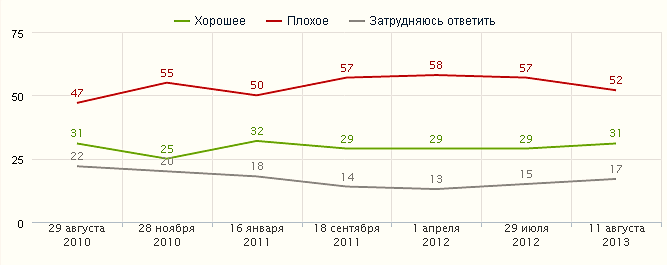 Рис.4. Как вы оцениваете качество жилищно-коммунальных услуг там, где вы живете? Это качество хорошее или плохое?, в%Однако, при отсутствии промежуточной, средней оценки респонденты склонны ставить городским властям, и подведомственным им службам неудовлетворительные оценки. Таким образом, при наличии позиции «удовлетворительно» в шкале оценки ФОМ, результаты опроса сургутян и всероссийского опроса, вероятно, были бы аналогичны. Что касается отдельных критериев оценки качества коммунальных услуг, были получены следующие результаты (табл.5): Табл.5. Как Вы оцениваете качество коммунальных услуг в настоящее время? (по 5-балльной шкале, где 1 – наименьшая оценка - очень низкое качество, 5 - наибольшая оценка - очень высокое качество)По сравнению с предыдущим годом оценки со стороны респондентов значительно не изменились, при этом такие работы как: «ремонт подъезда» и «ремонт тротуаров и внутриквартальных проездов», по которым в 2013 году отмечались значения ниже порогового (т.е. ниже удовлетворительной отметки «3»), сейчас находятся практически на тех же позициях, что и остальные виды работ. Также + 0,67 баллов отмечается по такой позиции как «Озеленение территории». Наивысшие оценки (выше 4,0 баллов) остались у позиций, связанных с подачей электроэнергии, газа, напором питьевой воды, центральным отоплением.Далее респонденты отметили, какие из жилищно-коммунальных услуг, по их мнению, нуждаются в доработке, на какие из них необходимо обратить внимание прежде всего. Табл. 6.Таблица 6. Какой вид жилищно-коммунальных услуг, по Вашему мнению, нуждается в доработке?, в %Уже традиционно респонденты отмечают, что больше всего внимания следует уделить комплексу работ по содержанию общего имущества жилого дома и техническому обслуживанию общих коммуникаций, технических устройств и технических коммуникаций жилого дома, выполняемых в течение всего жизненного цикла здания с целью поддержания его сохранности и надлежащего санитарно-гигиенического состояния, т.е. текущему содержанию жилищного фонда. На втором и третьем месте по значимости в 2014 году работы, связанные с обслуживанием мусоропроводов и  лифтов. Таким образом, по мнению сургутян, в меньшей доработке и соответственно лучше всего дела обстоят с такими услугами как: подача электроэнергии, водоснабжение и водоотведение. В отношении платёжеспособности респондентов за жилищно-коммунальные услуги по отношению к своему доходу выявлено следующее. Рис.5.Рис.5. Как Вы оцениваете размер оплаты за ЖКУ по отношению к своему доходу?, в %За рассматриваемый период времени процент граждан ответивших, что сумма оплаты за ЖКУ чрезмерно большая и платить невозможно вырос на 8,6% и составил в 2014 году 63,8%. В число респондентов, отметивших данную позицию, ожидаемо вошли сургутяне, указавшие ранее, что «замужем/женаты», соответственно и число проживающих в их домохозяйстве людей и оплата за ЖКУ у них может быть выше. В отношении уровня достатка сургутян, отметивших что плата за ЖКУ чрезмерная, большинство – 64% имеют средний материальный достаток, 18% - находятся в трудном материальном положении. Рис.6. Рис.6. Парное распределение: Как Вы оцениваете размер оплаты за ЖКУ по отношению к своему доходу? (вариант ответа: «Чрезмерно большая, платить невозможно») / Как бы Вы оценили материальное положение Вашей семьи?Стоит отметить, что уровень протеста по отношению к суммам оплаты за ЖКУ нужно рассматривать не как явление, характеризующее город Сургут, а как общероссийскую тенденцию, к примеру, по результатам омнибусного опроса ФОМ, на вопрос «Вы считаете сумму, которую платите за жилищно-коммунальные услуги, слишком большой или терпимой, приемлемой?» в период с 2010 по 2012 год респонденты отмечали как «слишком большую» от 62% до 65% (за рассматриваемый промежуток времени), «терпимой, приемлемой» её считали около 30% опрошенных. Рис. 7. Таким образом, результаты, полученные нами в ходе опроса, вполне коррелируются с результатами общероссийских опросов. 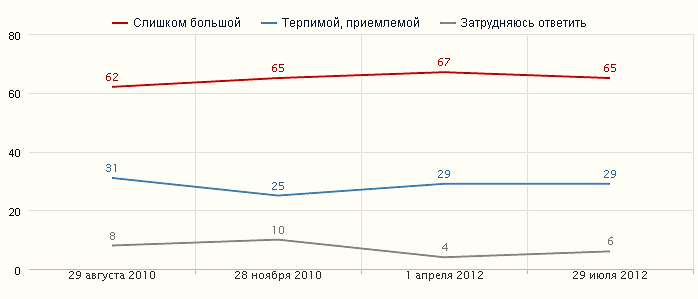 Рис.7. Вы считаете сумму, которую платите за жилищно-коммунальные услуги, слишком большой или терпимой, приемлемой?, в%В ходе опроса респондентам было предложено проранжировать перечень мер, принятие которых, по их мнению, оказало бы положительное влияние на санитарное состояние придомовых территорий. В качестве наиболее перспективных мер, респонденты назвали: «Установить системы наблюдения - только тогда горожане перестанут мусорить, ломать, хулиганить» - 31,9%, «Установить более частую периодичность вывоза бытового мусора» - 31,1%, «Установить ограды возле газонов и детских площадок – чтобы туда не заезжали машины» - 29,1% и «Установить дворникам более частую периодичность уборки придомовой территории и контролировать качество работы дворников» - 27,9%. В чуть меньшей степени эффективными считаются позиции: «Проводить мероприятия по воспитанию ответственности населения – может быть через прессу и ТВ» - 25,9%, «Повысить собственную культуру поведения и взять ответственность собственникам дома и придомовой территории, решать все вопросы самим – тогда и жаловаться будет некому» - 23%, «Провести мероприятия по уничтожению крыс, мышей и насекомых» - 19,2% и «Заменить урны для мусора на урны большего размера» - 18,6%. Ответы «Установить  урны для мусора» и «Мне все равно» заняли последние позиции в рейтинге (9,1% и 2% соответственно).Далее мы попытались определить признают ли респонденты личную ответственность за санитарное состояние придомовой территории или, по крайней мере, своего дома, подъезда. По результатам опроса около двух третей, от общего числа опрошенных (495 чел.) считают себя в той или иной мере ответственными. При этом из них 32% - за порядок в доме, подъезде, во дворе и 31% - лишь за санитарное состояние лестничной площадки. Остальные респонденты, а это в совокупности 37% из числа опрошенных, считают, что санитарное состояние двора, подъезда, дома к ним лично имеет мало отношения. Рис. 8.Рис. 8. Ощущаете ли Вы свою ответственность за санитарное состояние двора, подъезда, дома?Отметим, что среди наиболее ответственных респондентов чуть больше женщин, чем мужчин, а в отношении возрастных категорий, в число социально-активных жителей вошли сургутяне в возрасте от 25 до 34 лет и от 45 до 54 лет. Одним из решений проблем, связанных с благоустройством придомовых территорий является создание советов многоквартирных домов (далее – совет МКД). Данному институту в последнее время уделяется значительное внимание со стороны общественности и прессы. Мнение же наших респондентов по этому поводу разделилось: 36% опрошенных сургутян указали, что данный институт может быть эффективен, так как жильцы будут действовать сообща, в тоже время 37% респондентов не верят в действенность работы советов МКД. Не определились с выбором позиции по данному вопросу в связи с незнанием его сути и по иным причинам в совокупности 27%. Рис.9. Рис. 9. Как Вы думаете, поможет ли создание советов многоквартирных домов решить проблемы, связанные с благоустройством придомовых территорий?Можно заключить, что хотя многие положительно относятся к созданию советов МКД для решения точечных проблем территории и иных целей, на данный момент остаётся некий человеческий потенциал, резерв в лице сургутян, мало информированных о целях и задачах данного института, а также об отдельных достижениях советов МКД города, в связи с чем, вероятно, у части респондентов возникает позиция несогласия и неприятия данной деятельности, и отсутствие веры в результат. В отношении оценки качества работы были получены следующие результаты (табл. 7-8):Таблица 7. Насколько Вы удовлетворены качеством выполнения муниципальных работ в сфере обеспечения комфортных и безопасных условий проживания в жилищном фонде (ликвидация несанкционированных свалок в районах застройки муниципального и бесхозного жилищного фонда, выполнение работ по промывке отопительных систем в ветхом жилье и др.)?, в %Расчетная оценка удовлетворенности качеством муниципальной работы в сфере обеспечения комфортных и безопасных условий проживания в жилищном фонде равна34,12. Данный результат со стороны респондентов с высокой степенью вероятности можно интерпретировать как реакцию на увеличение цен на жильно-коммунальные услуги. Кроме того, значительную часть потребителей, на которых распространяется выполнение работ, составляют жители посёлков: Таёжный, Лесной, Юность и др., условия проживания которых, зачастую проигрывают жильцам многоэтажных многоквартирных городских домов, что также может являться причиной невысоких оценок со стороны респондентов. Кроме того, несмотря на то, что муниципальная работа включает в себя перечень определённых, ограниченных видов работ, респонденты зачастую склонны давать оценку ЖКХ в целом, как правило, для того, чтобы обратить внимание органов муниципальной власти на те или иные проблемы, с которыми они сталкиваются в процессе жизнедеятельности. Таблица 8. Оцените, пожалуйста, качество муниципальных работ в сфере обеспечения комфортных и безопасных условий проживания в жилищном фонде города за последний год по 10-балльной шкале, где 1 – наименьшая оценка (очень низкое качество),                            10 - наибольшая оценка (очень высокое качество)Средний бал – 5,55В завершении данного блока вопросов респондентов попросили указать, предоставление какой информации в сфере жилищно - коммунального хозяйства для них является наиболее актуальным. Рис.10.Рис.10. Какую информацию в сфере жилищно - коммунального хозяйства Вы хотите получать?, в %Две трети респондентов указали, что наиболее значимой для них будет являться информация о возможностях снижения оплаты за ЖКУ (т.е. возможные льготы, скидки, субсидии), на втором месте по актуальности информация о формах осуществления контроля за деятельностью управляющих компаний (29,5%), достойной внимания также считается информация о возможностях создания ТСЖ и МКД (16,4%).2.2. «Осуществление дорожной деятельности в части содержания и ремонта автомобильных дорог местного значения в границах городского округа, а также иной деятельности в области использования автомобильных дорог»Транспортное обслуживание населенияВ целях определения оценки качества обслуживания в городском общественном транспорте, первоначально был определён круг потребителей услуг, попавших в выборку исследования, которые наиболее часто пользуются общественным транспортом, а также определён процент респондентов, которые в принципе пользуются городскими автобусами. Табл.9.Таблица 9. Как часто Вы пользуетесь городскими  автобусами?, в%Данные, полученные в ходе исследования, показали, что практически половина из числа опрошенных, пользуется городскими автобусами в будние дни, в то время как в выходные дни потребность в городском общественном транспорте у респондентов снижается. Аналогично предыдущему году, наиболее часто в общественном транспорте ездят женщины, нежели мужчины. В отношении возрастных групп самыми активными пассажирами являются лица в возрасте «18 - 24 лет», весьма вероятно, студенты и учащиеся, а также жители «25-34 лет». Период времени, в который респонденты чаще всего пользуются городским общественным транспортом: с 07.00 до 09.00 часов утра, так ответили в совокупности 28% опрошенных, в иное время городским транспортом респонденты пользуются несколько реже. Отказались ответить на вопрос 56,8% сургутян, принявших участие в опросе, ранее указавших, что на маршрутных автобусах не ездят. Табл. 10. Таблица 10. В какой период времени Вы чаще всего пользуетесь городским общественным транспортом?, в%Количество автобусов на городских маршрутах в 2014 году было оценено респондентами как достаточное (27,3% против 17%, считающих, что автобусов мало), снижение доли положительных высказываний объясняется перераспределением процентов голосов, в сторону затруднившихся ответить (не являющихся потребителями услуг городского транспорта). Рис. 11. Рис.11. Устраивает ли Вас количество автобусов на городских маршрутах?, в %На открытый вопрос анкеты о том, на какие маршруты необходимо направлять больше автобусов чаще всего отвечали следующее: на маршрут №8                          (19 повторений), №45 (15 повторений) и №4 (10 повторений). По 9 повторений ответов набрали маршруты №47 и №26. Оценка состояния автобусного парка города стабильно определяется респондентами на 3 из предложенных к оценке 5 балов. Табл.11. Таблица 11. Оцените, пожалуйста, состояние автобусного парка города,в%Стоит отметить, что в этом году особенно положительно было оценено качество обслуживания в городском общественном транспорте, так средний балл по итогам опроса практически максимален и составил 4, 94 балла. Рис. 12. Рис. 12. Оцените, пожалуйста, качество обслуживания в городском общественном транспорте (В маршрутных автобусах) Средний балл по 5 – бальной шкале.Далее респондентам было предложено определить преимущества и недостатки работы городского общественного транспорта. Табл.12. Таблица 12. Оцените, пожалуйста, преимущества и недостатки работы городского общественного транспорта, в %Для наглядности и возможности сравнения показателей с данными предыдущих лет, в следующей таблице представлены значения разностей оценок «хорошо» - «плохо». Полученный показатель – это превышение доли позитивных оценок над негативными. Табл. 13. Таблица 13. Значения разности оценок «хорошо» – «плохо», в %Наиболее высокие оценки были получены по показателям: освещение салона в тёмное время суток, остановка рядом с моим домом, регулярность движения транспорта в течение дня, длительность поездки до нужной остановки и расчеты с кондуктором. В аутсайдерах: оборудованность остановок (освещение, навес, скамейки, расписание движения и т.д.) и регулярность движения в вечернее время (отмеченная сургутянами и при проведении опроса в 2013 году), продолжительность ожидания автобусов, количество людей в салонах автобусов и регулярность объявления остановок. Нужно отметить, что представленная таблица разницы оценок с 2009 по 2013 год показывала отношение респондентов к такому виду городского транспорта как автобусы, в 2014 году, определяет отношение к маршрутам городского транспорта в целом. Таким образом, можно считать, что отношение сургутян к транспортному обслуживанию в частности со стороны городского общественного транспорта положительное и в среднем имеет удовлетворительную оценку качества. Полученные данные подтверждают факт, что система городских пассажирских перевозок является стабильной и устоявшейся.Развитие улично-дорожной сетиС целью определения мнения респондентов о качестве выполнения работ в сфере осуществления дорожной деятельности, респондентам был задан ряд вопросов, одним из которых традиционно выступил вопрос о приоритетных,                     с точки зрения сургутян, направлениях развития улично-дорожной сети города. Табл.14.Таблица №14. Каковы, на Ваш взгляд, приоритеты развития улично-дорожной сети города?, в %Аналогично предыдущему году респондентами были отмечены позиции «строительство объездных дорог» и «реконструкция существующих дорог», при этом в 2014 году эти виды работ были определены как наиболее важные и актуальные, что по всей вероятности является следствием ежегодного прироста автомобильного транспорта в городе.На фоне вышеуказанных работ, позиции: «поддержание в хорошем техническом состоянии существующих улиц и дорог», «строительство улиц и дорог в жилой застройке» и «строительство внутриквартальных проездов» находятся на третьем, четвёртом и пятом местах рейтинга приоритетов развития улично-дорожной сети. При сравнении состояния улично-дорожной сети города Сургута с другими городами России, респонденты разделяются во мнениях, так 52% опрошенных считают, что в Сургуте также, либо лучше, чем в других городах РФ, тогда как 41% - считают, что в Сургуте дела обстоят хуже. 7% респондентов затруднились ответить на вопрос. Рис.13. Рис. 13. На Ваш взгляд, состояние улично-дорожной сети города Сургута лучше или хуже чем в других городах?Нужно отметить, что формулировку «состояние улично-дорожной сети» респонденты чаще всего понимали именно как состояние автомобильных дорог города. В отношении непосредственной оценки качества услуги были получены следующие результаты (табл. 15): Таблица 15. На сколько Вы удовлетворены качеством выполнения муниципальных работ в сфере осуществления дорожной деятельности в части содержания и ремонта автомобильных дорог местного значения в границах городского округа, а также иной деятельности в области использования автомобильных дорог?В процентном соотношении 47% респондентов отметили, что удовлетворены или скорее удовлетворены качеством работы, 46,9% - указали, что не удовлетворены или скорее не удовлетворены. 6,1% - затруднились ответить. Расчётная оценка удовлетворенности населения качеством работы равна 37,82. Отметим, что невысокая оценка состояния дорог, как и качества ЖКУ также не является явлением, относящимся сугубо к городу Сургуту, к примеру, исследование ФОМ, проведённое в виде репрезентативного опроса населения старше 18 лет, жителей 100 городских и сельских населенных пунктов                       из 43 субъектов РФ (1500 человек), выявило следующее. Жители городов с населением от 250 тыс. до 1 млн. человек оценили состояние дорог, по которым передвигаетесь чаще всего как плохое (34%), очень плохое (30%) и в меньшей степени как среднее (25%) и хорошее (10%), 2% опрошенных затруднились ответить.О причинах быстрого износа дорожных покрытий в городе Сургуте большинство респондентов (80,6%) не имеют представлений, 37% - считают, что виной всему некачественное выполнение работ по ремонту дорог, 28,3% - предполагают, что причина в плохом контроле за выполнением работ со стороны сотрудников Администрации города. Практически равный процент ответивших отметили пункты «плохое покрытие» - 21,4% и «климатические условия (резкие перепады температур)» - 19,6%, в качестве причин быстрого «износа дорог». Ещё 13% респондентов указали на такую причину как «высокий уровень автомобилизации жителей» (большая загруженность дорог).В отношении отдельных критериев качества работ, проводимых дорожными службами города, были получены следующие оценки (табл.16.):Таблица 16. Оцените, пожалуйста, качество работ, проводимых дорожными службами города,  по следующим критериям по 5-балльной шкале, где 1 – наименьшая оценка (очень низкое качество), 5 - наибольшая оценка (очень высокое качество). Средний баллНиже 3,0 баллов (условно-порогового значения, при котором положение дел нельзя считать удовлетворительным) – у позиций: «борьба с гололёдом в местах интенсивного движения пешеходов», «ремонт обочин автодорог», «очистка от снега и льда тротуаров вдоль городских улиц», «очистка от снега, льда, вывоз снега c автомобильных дорог города», «ремонт автомобильных дорог» и «ремонт внутриквартальных проездов общего пользования». Часть вышеуказанных работ, в отношении которых были получены неудовлетворительные оценки, совпадает с оценками респондентов социологического опроса 2013 года. Наивысшие оценки, хотя и несколько проигрывающие на фоне оценок 2013 года, как и ранее, у позиций: «содержание светофоров», «содержание дорожных знаков», «ремонт уличного освещения», «содержание дорожной разметки». Примечательно, что хотя большинство респондентов отмечают, что не слишком удовлетворены состоянием автомобильных дорог города, всё же указывают на определённую тенденцию улучшения положения с качеством дорог и их оборудованностью за последние 3 года. В сравнении с результатами опросов начиная с 2009 года, можно отметить положительную динамику и за все 5 лет. Рис. 14.Рис.14. Оцените, пожалуйста, в целом – изменилось ли положение с качеством дорог, их оборудованностью в нашем городе за последние 3 года?, в %3. Организация ритуальных услугИз числа принявших участие в опросе респондентов, с организацией ритуальных услуг сталкивался приблизительно каждый третий респондент. Так на вопрос «Приходилось ли Вам сталкиваться с нехваткой места для захоронения на кладбище?» 66,9% - казали, что данной услугой не пользовались. В совокупности 33,1% - данной услугой пользовались, и 23% из их числа не сталкивались с нехваткой места для захоронения на кладбище, 10,1% опрошенных указали, что такая проблема имела место.За предоставление участка земли на кладбище приходилось платить 16,6% респондентам, 15,2% - указали, что не платили. 68,3% - затруднились ответить на вопрос, при этом значительная часть из них в принципе с услугой не сталкивались. В отношении цен на ритуальные услуги 20,8% опрошенных считают их завышенными, 4,2% - приемлемыми. 74,9% - с ответом затруднились.Работу по благоустройству территорий городских кладбищ респонденты оценили следующим образом (рис.15):Рис.15. Как за последние годы изменилась работа и благоустройство территорий городских кладбищ?, в %За исключением затруднившихся с ответом и лиц, указавших, что данной услугой не пользовались, большинство респондентов (22,4%), указали, что ситуация с благоустройством территорий в той или иной мере улучшилась, ещё 11,5% - решили, что всё осталось без изменения, и только 7,5% отметили ухудшения уровня благоустройства. В отношении оценки качества мест захоронения респонденты не смогли прийти к единому мнению. Рис.16.Рис.16. Как в целом Вы оцениваете качество содержания мест захоронения?Так по результатам опроса и положительные и отрицательные оценки качества услуги набрали одинаково по 25%. При этом в абсолютном значении, помимо затруднившихся ответить, большее количество респондентов – 19%, оценили качество услуги, условно, на оценку «4». 4. Общие выводыПо результатам проведённого социологического исследования были выполнены цель и задачи, поставленные в начале опроса. Так, например, определены наиболее актуальные социально-экономические проблемы жителей города Сургута, в число которых в частности вошли вопросы, относящиеся к ведению департамента городского хозяйства: цены на услуги ЖКХ и качество предоставления ЖКУ, состояние дорог города. При этом при проведении сравнительного анализа «городских актуальностей» в динамике, а также в сравнении результатами общероссийских исследований, было отмечено, что указанные вопросы стабильно занимают позиции первых, среди тем волнующих как жителей нашего города, так и россиян в целом. В ходе исследования также были определены наиболее сильные стороны в сфере городского хозяйства, к числу которых респонденты отнесли: «Организацию благоустройства территории города (освещение улиц, установка указателей с номерами домов, содержание малых архитектурных форм, придомовых территорий и др.)», «Организацию благоустройства мест отдыха населения» и «Обеспечение отлова, содержания и утилизации безнадзорных животных».В отношении оценки качества работы служб ЖКХ города в динамике                  (в сравнении с результатами исследований с 2007 года, за исключением 2013) был зафиксирован положительный тренд в оценках сургутян. В процентном соотношении, отметки «удовлетворительно», «хорошо» и «отлично», то есть оценки со знаком «+» в совокупности набрали 86,8% ответов, что свидетельствует об удовлетворительной оценке качества работы служб ЖКХ. Что касается отдельных критериев оценки качества коммунальных услуг, то полученные результаты в сравнении с предыдущим годом изменились незначительно, оценки выше 4,0 баллов остались у позиций, связанных с подачей электроэнергии, газа, напором питьевой воды, центральным отоплением. Уровень удовлетворенности респондентов качеством выполнения муниципальных работ, связанных с обеспечением комфортных и безопасных условий проживания в жилищном фонде, в процентном соотношении равен 40%. Если говорить о личном участии респондентов в вопросах, связанных с благоустройством и санитарным состоянием придомовой территории или, по крайней мере, своего дома, подъезда, то по результатам опроса около двух третей, от общего числа опрошенных (495 чел.) считают себя в той или иной мере ответственными за указанные виды работ, однако из них 32% - за порядок в доме, подъезде, во дворе и 31% - лишь за санитарное состояние лестничной площадки. Остальные респонденты, а это в совокупности 37% из числа опрошенных, считают, что санитарное состояние двора, подъезда, дома к ним лично имею мало отношения. В рамках оценки населением качества работ в сфере осуществления дорожной деятельности, были выявлены приоритетные, с точки зрения респондентов, направления развития улично-дорожной сети города, так аналогично предыдущему году, среди первостепенных задач в данной сфере были отмечены позиции: «строительство объездных дорог» и «реконструкция существующих дорог», при этом в 2014 году эти виды работ были определены как наиболее важные и актуальные. Также в этом году более высоко респондентами было оценено качество обслуживания в городском общественном транспорте, средний балл по итогам опроса практически максимален - 4, 94 балла. Оценка состояния автобусного парка города стабильно определяется респондентами на 3 из предложенных к оценке 5 балов. Среди городских маршрутов, на которые, по мнению сургутян стоит направлять больше автобусов, были названы: №8, №45, №4, №47 и №26. Уровень удовлетворенности респондентов качеством выполнения муниципальных работ в сфере осуществления дорожной деятельности в части содержания и ремонта автомобильных дорог местного значения в границах городского округа, а также иной деятельности в области использования автомобильных дорог в процентном соотношении равен 40,6%. При этом респонденты указывают на определённую тенденцию улучшения положения с качеством дорог и их оборудованностью за последние 3 года. В сравнении с результатами опросов начиная с 2009 года, можно отметить положительную динамику за все 5 лет.Приложение 1Таблица линейных распределенийПриложение 2Таблица парных распределенийПриложение 3Ответы на «открытые», «полузакрытые» вопросы Какие проблемы, по-Вашему мнению, являются наиболее актуальными  лично для Вас и  Вашей семьи? («Другое»)Что, на Ваш взгляд, является наиболее сильной стороной в сфере городского хозяйства? («Другое»)На Ваш взгляд, какие меры следует предпринять, чтобы улучшить санитарное состояние придомовой территории? («Другое»)На какие маршруты нужно направлять больше автобусов?Что, по Вашему мнению, является причиной быстрого износа дорожных покрытий в городе Сургуте? («Другое»)Какую информацию в сфере жилищно - коммунального хозяйства Вы хотите получать? («Другое»)Каков Ваш основной род занятий в настоящее время? («Другое»)Стр.1.Методологический раздел…..…………………………………………………31.2. Методико-процедурный раздел…………………………...………………..51.3. Информация о респондентах……………………………………………….62. Оценка качества муниципальных работ:2.1. «Обеспечение комфортных и безопасных условий проживания в жилищном фонде»……………………………………………………………….82.2. «Осуществление дорожной деятельности в части содержания и ремонта автомобильных дорог местного значения в границах городского округа, а также иной деятельности в области использования автомобильных дорог»…………………………………………………..………193. Организация ритуальных услуг ……………………………………………...274.Общие выводы…………………………...…………………………………….29Приложение 1………………...…………………………………………………..31Приложение 2…………………………………………………………………….38Приложение 3…………………………………………………………………….40№Название этапаСрок реализации1.Подготовительный этап1.Подготовительный этап1.Подготовительный этап1.1Изучение материалов по указанной теме, расчет выборки исследованияИюль 20141.2Создание и согласование диагностического инструментарияИюль 20142. Организационный этап2. Организационный этап2. Организационный этап2.1Проведение опроса среди жителей города по вопросам оценки качества муниципальных работ в сфере городского хозяйстваОктябрь 20143. Завершающий этап3. Завершающий этап3. Завершающий этап3.1Подготовка аналитического отчетаНоябрь 20143.2Оформление аналитического отчета Ноябрь 20143.3Тиражирование и предоставление аналитического отчета в адрес заказчикаНоябрь 2014Нефтегазодобыча, переработка, геология18,2Строительство5,9Энергетика6,1Все виды транспорта (ж/д, авиа, авто, речной)6,9Почтовая, телефонная связь2,2Жилищно-коммунальное хозяйство1,8Легкая промышленность1,8Работник системы образования 7,5Работник системы здравоохранения 3,2Работник культуры, соц. обслуживания6,7СМИ2,6Торговля, общепит, бытовое обслуживание7,7Полиция, прокуратура, армия, суд, охрана и т.п.1,6Муниципальный, государственный служащий7,3Работник банка, страховой компании2,6Предприниматель2,4Студент, учащийся5,1Временно без работы1,4Пенсионер7,5Занимаюсь домашним хозяйством, в декрете1,2Другое0,4ПроцентЦены на жилищно-коммунальные услуги 49,5Наплыв приезжих из ближних и дальних регионов России, зарубежья40,0Проблема качества ЖКУ32,9Плохое состояние дорог31,3Жилищная проблема29,5Нехватка мест в детских садах, общеобразовательных учреждениях29,5Проблема качества услуг здравоохранения26,9Коррупция, взятничество24,6Падение нравов, агрессивность, равнодушие людей23,0Материальные проблемы20,4Алкоголизм, наркомания19,4Качество строящегося жилья14,3Нехватка рабочих мест, безработица14,3Загрязнение окружающей среды, экология13,5Нехватка или недоступность культурных, развлекательных, спортивных учреждений11,3Уровень качества школьного образования10,7Плохое благоустройство города5,7Рост бытовой преступности, ухудшение криминальной обстановки4,4Точечная  застройка  4,6Проблем нет3,6Засилье криминала, влияния криминальных авторитетов2,6Плохая работа общественного транспорта1,8ОтличноХорошоУдовлетворительноПлохоОчень плохоЗатр. ответитьСредний балл2007 г.0,57,040,542,01,78,22,872008 г.0,35,854,727,54,37,52,682009 г.0,815,560,516,43,43,42,942010 г.1,015,858,322,30,52,22,882011 г.8,220,754,714,30,51,63,222012 г.1,746,035,311,34,61,23,292013 г.523,245,414,99.91,63,002014 г.4,234,148,59,72,80,63,272013 год2014 год2014 годСредний баллСредний баллТакой услуги нетКачество питьевой воды3,813,980,4Напор (давление) питьевой воды4,234,270,8Качество горячей воды4,094,121,0Напор (давление) горячей воды4,34,271,6Центральное отопление 4,04,150,8Регулярность подвоза воды3,863,8567,3Регулярность подачи электроэнергии, газа4,474,326,9Ремонт подъезда2,213,262,4Работа канализации3,733,961,6Уборка и вывоз мусора3,773,690,4Уборка и вывоз снега зимой3,053,250,4Озеленение территории 2,793,460,4Благоустройство территории2,93,440,6Ремонт тротуаров и внутриквартальных проездов2,583,251,0Состояние наружного освещения придомовой территории3,583,610,8Санитарное состояние придомовой территории3,563,570,6Работа лифта3,473,6127,3Техническое обслуживание сантехники3,443,538,1Обслуживание электропроводки3,513,479,1Обслуживание септика (регулярность и качество очистки)3,663,4134,32014 г.2013 г.2012 г.2011 г.2010 г.Текущее содержание жилищного фонда61,844,448,957,557,0Обслуживание мусоропроводов30,91423,721,617,5Обслуживание лифтов27,513,710,611,19,1Отопление16,023,616,120,411,8Водоотведение11,77,89,17,95,5Холодное водоснабжение8,7----Горячее водоснабжение7,911,412,010,28,9Водоснабжение-5,818,713,222,5Подача электроэнергии4,43,63,42,83,0Затрудняюсь ответить-9,827,315,521,6Удовлетворен полностью4,2Скорее удовлетворен36,4Скорее не удовлетворен41,0Не удовлетворен9,7Затрудняюсь ответить 8,712345678910Затрудняюсь ответить0,40,89,519,220,816,814,79,14,80,43,4В будниВ будниВ будниВ будниВ будниВ выходныеВ выходныеВ выходныеВ выходныеВ выходные2010201120122013201420102011201220132014Не каждый день48,230,729,341,123,054,437,640,640,822,01-2 раза в день20,521,529,525,015,210,110,013,018,68,53-5 раз в день1,63,57,98,34,41,42,05,35,01,26 и более раз в день0,70,71,22,60,20,50,50,73,10,6На маршрутных автобусах не езжу29,043,632,122,953,933,650,040,432,560,6Нет ответа----3,2----7,1Часы дня6-77-88-99-1111-1313-1515-1717-1818-1919-2020-2121-2222-2323-24Отказ от ответа4,210,311,56,73,62,81,21,40,80,40,200056,82009 г.2010 г.2011 г.2012 г.2013 г.2014 г.Отличное1,51,60,53,40,51,0Хорошее15,330,615,530,724,59,9Удовлетворительное43,042,740,641,055,724,4Плохое3,83,26,58,27,97,3Отвратительное0,31,23,51,01,62,8Затрудняюсь ответить36,120,633,415,89,854,5Средний балл3,223,363,053,333,133,0хорошоплохоз/оРегулярность движения в течение дня 26,711,362,0Регулярность движения в вечернее время14,724,261,0Продолжительность ожидания автобуса17,422,060,6Длительность поездки до нужной Вам остановки27,313,759,0Отопление в холодное время года26,514,958,6Освещение салона в темное время суток33,98,557,6Регулярное объявление остановок20,022,058,0Расчеты с кондуктором (нет сдачи и т.п.)27,714,557,8Количество людей в салоне (тесно/просторно)18,621,460,0Остановка рядом с моим домом, местом моей поездки29,313,157,6Езда без пересадок (с пересадками)26,714,758,6Оборудованность остановок (освещение, навес, скамейки, расписание движения и т.д.)10,731,158,2Стоимость поездки22,419,857,8Техническое и санитарное состояние автобуса (хорошо/плохо открываются двери, состояние поручней, сидений, чистота в салоне и т.п.)21,418,460,22009г2010г2011г2012г2013г2014 г Регулярность движения в течение дня 42,155,624,945,351,315Регулярность движения в вечернее время24,518,4-1,26,2-9,6- 9,5Продолжительность ожидания автобуса28,522,74,14,316,8-5Длительность поездки до нужной остановки44,849,029,615,348,313,6Отопление в холодное время года43,540,817,350,140,611,6Освещение салона в темное время суток66,456,843,155,756,125,4Регулярное объявление остановок39,330,65,729,225,7-2Расчеты с кондуктором57,356,840,345,371,513,2Количество людей в салоне42,731,120,223,043,8-2,8Остановка рядом с моим домом, местом моей поездки58,942,127,254,265,216,2Езда без пересадок44,737,025,953,247,612Оборудованность остановок 17,5-4,8-9,0-7,018,5-20,4Стоимость поездки16,721,315,632,90,92,6Техническое и санитарное состояние автобуса48,734,716,720,410,132009 г.2010 г.2011 г.2012 г.2013 г.2014г.Строительство объездных (скоростных) дорог за пределами жилой застройки42,238,735,927,33951,1Строительство улиц и дорог в жилой застройке (например, в новых районах)23,523,823,931,917,417,2Реконструкция существующих дорог (расширение, оснащение и т.д.)29,833,940,655,225,358,4Строительство внутриквартальных проездов-----17,2Поддержание в хорошем техническом состоянии существующих улиц и дорог25,544,143,858,570,330,3Другое----0,80,2Затрудняюсь ответить18,45,27,01,70,525,7ПроцентУдовлетворен полностью2,8Скорее удовлетворен44,2Скорее не удовлетворен30,1Не удовлетворен16,8Затрудняюсь ответить 6,12009 г.2010 г.2011 г.2012 г.2013 г.2014 г.содержание светофоров3,773,833,814,244,253,80содержание дорожных знаков3,723,813,724,074,113,70ремонт уличного освещения автомобильных дорог города3,353,573,373,873,883,46содержание дорожной разметки3,533,553,523,613,433,46ремонт тротуаров и асфальтового покрытия на остановках3,213,413,213,343,013,07содержание, ремонт ливневой канализации3,053,112,873,312,853,02борьба с гололёдом в местах интенсивного движения пешеходов2,882,942,853,273,042,88уборка мусора с автомобильных дорог города в летний период-----3,34ремонт обочин автодорог---3,202,492,92очистка от снега и льда тротуаров вдоль городских улиц3,123,213,313,193,472,88очистка от снега, льда, вывоз снега c автомобильных дорог города2,963,073,213,143,052,93содержание остановочных павильонов (без торговых точек)3,153,173,093,082,893,05ремонт автомобильных дорог 3,323,112,923,032,162,86ремонт внутриквартальных проездов общего пользования2,872,722,662,872,182,78Социально-демографические характеристики выборкиСоциально-демографические характеристики выборкиСоциально-демографические характеристики выборкиСоциально-демографические характеристики выборкиСоциально-демографические характеристики выборкиСоциально-демографические характеристики выборкиСоциально-демографические характеристики выборкиСоциально-демографические характеристики выборкиСоциально-демографические характеристики выборкиСоциально-демографические характеристики выборкиСоциально-демографические характеристики выборкиСоциально-демографические характеристики выборкиСоциально-демографические характеристики выборкиСоциально-демографические характеристики выборкиСоциально-демографические характеристики выборкиСоциально-демографические характеристики выборкиСоциально-демографические характеристики выборкиСоциально-демографические характеристики выборкиСоциально-демографические характеристики выборкиСоциально-демографические характеристики выборкиСоциально-демографические характеристики выборкиСоциально-демографические характеристики выборкиСоциально-демографические характеристики выборкиСоциально-демографические характеристики выборкиСоциально-демографические характеристики выборкиСоциально-демографические характеристики выборкиКак давно Вы проживаете в Сургуте?Как давно Вы проживаете в Сургуте?Как давно Вы проживаете в Сургуте?Как давно Вы проживаете в Сургуте?Как давно Вы проживаете в Сургуте?Как давно Вы проживаете в Сургуте?Как давно Вы проживаете в Сургуте?Как давно Вы проживаете в Сургуте?Как давно Вы проживаете в Сургуте?Как давно Вы проживаете в Сургуте?Как давно Вы проживаете в Сургуте?Как давно Вы проживаете в Сургуте?Как давно Вы проживаете в Сургуте?Как давно Вы проживаете в Сургуте?Как давно Вы проживаете в Сургуте?Как давно Вы проживаете в Сургуте?Как давно Вы проживаете в Сургуте?Как давно Вы проживаете в Сургуте?Как давно Вы проживаете в Сургуте?Как давно Вы проживаете в Сургуте?Как давно Вы проживаете в Сургуте?Как давно Вы проживаете в Сургуте?Как давно Вы проживаете в Сургуте?Как давно Вы проживаете в Сургуте?Как давно Вы проживаете в Сургуте?Как давно Вы проживаете в Сургуте?Менее 3 летМенее 3 летМенее 3 летМенее 3 летМенее 3 летМенее 3 летМенее 3 летМенее 3 летМенее 3 летМенее 3 летМенее 3 летМенее 3 летМенее 3 летМенее 3 летМенее 3 летМенее 3 летМенее 3 летМенее 3 летМенее 3 летМенее 3 летМенее 3 летМенее 3 летМенее 3 летМенее 3 летМенее 3 лет2,23 - 5 лет3 - 5 лет3 - 5 лет3 - 5 лет3 - 5 лет3 - 5 лет3 - 5 лет3 - 5 лет3 - 5 лет3 - 5 лет3 - 5 лет3 - 5 лет3 - 5 лет3 - 5 лет3 - 5 лет3 - 5 лет3 - 5 лет3 - 5 лет3 - 5 лет3 - 5 лет3 - 5 лет3 - 5 лет3 - 5 лет3 - 5 лет3 - 5 лет2,06 - 10 лет6 - 10 лет6 - 10 лет6 - 10 лет6 - 10 лет6 - 10 лет6 - 10 лет6 - 10 лет6 - 10 лет6 - 10 лет6 - 10 лет6 - 10 лет6 - 10 лет6 - 10 лет6 - 10 лет6 - 10 лет6 - 10 лет6 - 10 лет6 - 10 лет6 - 10 лет6 - 10 лет6 - 10 лет6 - 10 лет6 - 10 лет6 - 10 лет8,511 - 20 лет11 - 20 лет11 - 20 лет11 - 20 лет11 - 20 лет11 - 20 лет11 - 20 лет11 - 20 лет11 - 20 лет11 - 20 лет11 - 20 лет11 - 20 лет11 - 20 лет11 - 20 лет11 - 20 лет11 - 20 лет11 - 20 лет11 - 20 лет11 - 20 лет11 - 20 лет11 - 20 лет11 - 20 лет11 - 20 лет11 - 20 лет11 - 20 лет17,8Свыше 20 летСвыше 20 летСвыше 20 летСвыше 20 летСвыше 20 летСвыше 20 летСвыше 20 летСвыше 20 летСвыше 20 летСвыше 20 летСвыше 20 летСвыше 20 летСвыше 20 летСвыше 20 летСвыше 20 летСвыше 20 летСвыше 20 летСвыше 20 летСвыше 20 летСвыше 20 летСвыше 20 летСвыше 20 летСвыше 20 летСвыше 20 летСвыше 20 лет69,5ПолПолПолПолПолПолПолПолПолПолПолПолПолПолПолПолПолПолПолПолПолПолПолПолПолПолМужскойМужскойМужскойМужскойМужскойМужскойМужскойМужскойМужскойМужскойМужскойМужскойМужскойМужскойМужскойМужскойМужскойМужскойМужскойМужскойМужскойМужскойМужскойМужскойМужской49,9ЖенскийЖенскийЖенскийЖенскийЖенскийЖенскийЖенскийЖенскийЖенскийЖенскийЖенскийЖенскийЖенскийЖенскийЖенскийЖенскийЖенскийЖенскийЖенскийЖенскийЖенскийЖенскийЖенскийЖенскийЖенский50,1Семейное положениеСемейное положениеСемейное положениеСемейное положениеСемейное положениеСемейное положениеСемейное положениеСемейное положениеСемейное положениеСемейное положениеСемейное положениеСемейное положениеСемейное положениеСемейное положениеСемейное положениеСемейное положениеСемейное положениеСемейное положениеСемейное положениеСемейное положениеСемейное положениеСемейное положениеСемейное положениеСемейное положениеСемейное положениеСемейное положениеЖенат/замужемЖенат/замужемЖенат/замужемЖенат/замужемЖенат/замужемЖенат/замужемЖенат/замужемЖенат/замужемЖенат/замужемЖенат/замужемЖенат/замужемЖенат/замужемЖенат/замужемЖенат/замужемЖенат/замужемЖенат/замужемЖенат/замужемЖенат/замужемЖенат/замужемЖенат/замужемЖенат/замужемЖенат/замужемЖенат/замужемЖенат/замужемЖенат/замужем65,6Холост/не замужемХолост/не замужемХолост/не замужемХолост/не замужемХолост/не замужемХолост/не замужемХолост/не замужемХолост/не замужемХолост/не замужемХолост/не замужемХолост/не замужемХолост/не замужемХолост/не замужемХолост/не замужемХолост/не замужемХолост/не замужемХолост/не замужемХолост/не замужемХолост/не замужемХолост/не замужемХолост/не замужемХолост/не замужемХолост/не замужемХолост/не замужемХолост/не замужем22,5Разведен/разведенаРазведен/разведенаРазведен/разведенаРазведен/разведенаРазведен/разведенаРазведен/разведенаРазведен/разведенаРазведен/разведенаРазведен/разведенаРазведен/разведенаРазведен/разведенаРазведен/разведенаРазведен/разведенаРазведен/разведенаРазведен/разведенаРазведен/разведенаРазведен/разведенаРазведен/разведенаРазведен/разведенаРазведен/разведенаРазведен/разведенаРазведен/разведенаРазведен/разведенаРазведен/разведенаРазведен/разведена6,6Вдовец/вдоваВдовец/вдоваВдовец/вдоваВдовец/вдоваВдовец/вдоваВдовец/вдоваВдовец/вдоваВдовец/вдоваВдовец/вдоваВдовец/вдоваВдовец/вдоваВдовец/вдоваВдовец/вдоваВдовец/вдоваВдовец/вдоваВдовец/вдоваВдовец/вдоваВдовец/вдоваВдовец/вдоваВдовец/вдоваВдовец/вдоваВдовец/вдоваВдовец/вдоваВдовец/вдоваВдовец/вдова5,3ВозрастВозрастВозрастВозрастВозрастВозрастВозрастВозрастВозрастВозрастВозрастВозрастВозрастВозрастВозрастВозрастВозрастВозрастВозрастВозрастВозрастВозрастВозрастВозрастВозрастВозраст18-24 (лет)18-24 (лет)18-24 (лет)18-24 (лет)18-24 (лет)18-24 (лет)18-24 (лет)18-24 (лет)18-24 (лет)18-24 (лет)18-24 (лет)18-24 (лет)18-24 (лет)18-24 (лет)18-24 (лет)18-24 (лет)18-24 (лет)18-24 (лет)18-24 (лет)18-24 (лет)18-24 (лет)18-24 (лет)18-24 (лет)18-24 (лет)18-24 (лет)14,525-34 (лет) 25-34 (лет) 25-34 (лет) 25-34 (лет) 25-34 (лет) 25-34 (лет) 25-34 (лет) 25-34 (лет) 25-34 (лет) 25-34 (лет) 25-34 (лет) 25-34 (лет) 25-34 (лет) 25-34 (лет) 25-34 (лет) 25-34 (лет) 25-34 (лет) 25-34 (лет) 25-34 (лет) 25-34 (лет) 25-34 (лет) 25-34 (лет) 25-34 (лет) 25-34 (лет) 25-34 (лет) 24,435-44 (лет)35-44 (лет)35-44 (лет)35-44 (лет)35-44 (лет)35-44 (лет)35-44 (лет)35-44 (лет)35-44 (лет)35-44 (лет)35-44 (лет)35-44 (лет)35-44 (лет)35-44 (лет)35-44 (лет)35-44 (лет)35-44 (лет)35-44 (лет)35-44 (лет)35-44 (лет)35-44 (лет)35-44 (лет)35-44 (лет)35-44 (лет)35-44 (лет)20,245-54 (лет)45-54 (лет)45-54 (лет)45-54 (лет)45-54 (лет)45-54 (лет)45-54 (лет)45-54 (лет)45-54 (лет)45-54 (лет)45-54 (лет)45-54 (лет)45-54 (лет)45-54 (лет)45-54 (лет)45-54 (лет)45-54 (лет)45-54 (лет)45-54 (лет)45-54 (лет)45-54 (лет)45-54 (лет)45-54 (лет)45-54 (лет)45-54 (лет)23,255 и старше55 и старше55 и старше55 и старше55 и старше55 и старше55 и старше55 и старше55 и старше55 и старше55 и старше55 и старше55 и старше55 и старше55 и старше55 и старше55 и старше55 и старше55 и старше55 и старше55 и старше55 и старше55 и старше55 и старше55 и старше17,6ОбразованиеОбразованиеОбразованиеОбразованиеОбразованиеОбразованиеОбразованиеОбразованиеОбразованиеОбразованиеОбразованиеОбразованиеОбразованиеОбразованиеОбразованиеОбразованиеОбразованиеОбразованиеОбразованиеОбразованиеОбразованиеОбразованиеОбразованиеОбразованиеОбразованиеОбразованиеОсновное общее (9 кл.)Основное общее (9 кл.)Основное общее (9 кл.)Основное общее (9 кл.)Основное общее (9 кл.)Основное общее (9 кл.)Основное общее (9 кл.)Основное общее (9 кл.)Основное общее (9 кл.)Основное общее (9 кл.)Основное общее (9 кл.)Основное общее (9 кл.)Основное общее (9 кл.)Основное общее (9 кл.)Основное общее (9 кл.)Основное общее (9 кл.)Основное общее (9 кл.)Основное общее (9 кл.)Основное общее (9 кл.)Основное общее (9 кл.)Основное общее (9 кл.)Основное общее (9 кл.)Основное общее (9 кл.)Основное общее (9 кл.)Основное общее (9 кл.)2,7Среднее общее (11 кл.)Среднее общее (11 кл.)Среднее общее (11 кл.)Среднее общее (11 кл.)Среднее общее (11 кл.)Среднее общее (11 кл.)Среднее общее (11 кл.)Среднее общее (11 кл.)Среднее общее (11 кл.)Среднее общее (11 кл.)Среднее общее (11 кл.)Среднее общее (11 кл.)Среднее общее (11 кл.)Среднее общее (11 кл.)Среднее общее (11 кл.)Среднее общее (11 кл.)Среднее общее (11 кл.)Среднее общее (11 кл.)Среднее общее (11 кл.)Среднее общее (11 кл.)Среднее общее (11 кл.)Среднее общее (11 кл.)Среднее общее (11 кл.)Среднее общее (11 кл.)Среднее общее (11 кл.)9,2Среднее специальноеСреднее специальноеСреднее специальноеСреднее специальноеСреднее специальноеСреднее специальноеСреднее специальноеСреднее специальноеСреднее специальноеСреднее специальноеСреднее специальноеСреднее специальноеСреднее специальноеСреднее специальноеСреднее специальноеСреднее специальноеСреднее специальноеСреднее специальноеСреднее специальноеСреднее специальноеСреднее специальноеСреднее специальноеСреднее специальноеСреднее специальноеСреднее специальное36,7Незаконченное высшееНезаконченное высшееНезаконченное высшееНезаконченное высшееНезаконченное высшееНезаконченное высшееНезаконченное высшееНезаконченное высшееНезаконченное высшееНезаконченное высшееНезаконченное высшееНезаконченное высшееНезаконченное высшееНезаконченное высшееНезаконченное высшееНезаконченное высшееНезаконченное высшееНезаконченное высшееНезаконченное высшееНезаконченное высшееНезаконченное высшееНезаконченное высшееНезаконченное высшееНезаконченное высшееНезаконченное высшее7,1ВысшееВысшееВысшееВысшееВысшееВысшееВысшееВысшееВысшееВысшееВысшееВысшееВысшееВысшееВысшееВысшееВысшееВысшееВысшееВысшееВысшееВысшееВысшееВысшееВысшее44,3Каков Ваш основной род занятий в настоящее время?Каков Ваш основной род занятий в настоящее время?Каков Ваш основной род занятий в настоящее время?Каков Ваш основной род занятий в настоящее время?Каков Ваш основной род занятий в настоящее время?Каков Ваш основной род занятий в настоящее время?Каков Ваш основной род занятий в настоящее время?Каков Ваш основной род занятий в настоящее время?Каков Ваш основной род занятий в настоящее время?Каков Ваш основной род занятий в настоящее время?Каков Ваш основной род занятий в настоящее время?Каков Ваш основной род занятий в настоящее время?Каков Ваш основной род занятий в настоящее время?Каков Ваш основной род занятий в настоящее время?Каков Ваш основной род занятий в настоящее время?Каков Ваш основной род занятий в настоящее время?Каков Ваш основной род занятий в настоящее время?Каков Ваш основной род занятий в настоящее время?Каков Ваш основной род занятий в настоящее время?Каков Ваш основной род занятий в настоящее время?Каков Ваш основной род занятий в настоящее время?Каков Ваш основной род занятий в настоящее время?Каков Ваш основной род занятий в настоящее время?Каков Ваш основной род занятий в настоящее время?Каков Ваш основной род занятий в настоящее время?Каков Ваш основной род занятий в настоящее время?Нефтегазодобыча, переработка, геологияНефтегазодобыча, переработка, геологияНефтегазодобыча, переработка, геологияНефтегазодобыча, переработка, геологияНефтегазодобыча, переработка, геологияНефтегазодобыча, переработка, геологияНефтегазодобыча, переработка, геологияНефтегазодобыча, переработка, геологияНефтегазодобыча, переработка, геологияНефтегазодобыча, переработка, геологияНефтегазодобыча, переработка, геологияНефтегазодобыча, переработка, геологияНефтегазодобыча, переработка, геологияНефтегазодобыча, переработка, геологияНефтегазодобыча, переработка, геологияНефтегазодобыча, переработка, геологияНефтегазодобыча, переработка, геологияНефтегазодобыча, переработка, геологияНефтегазодобыча, переработка, геологияНефтегазодобыча, переработка, геологияНефтегазодобыча, переработка, геологияНефтегазодобыча, переработка, геологияНефтегазодобыча, переработка, геологияНефтегазодобыча, переработка, геологияНефтегазодобыча, переработка, геология18,2СтроительствоСтроительствоСтроительствоСтроительствоСтроительствоСтроительствоСтроительствоСтроительствоСтроительствоСтроительствоСтроительствоСтроительствоСтроительствоСтроительствоСтроительствоСтроительствоСтроительствоСтроительствоСтроительствоСтроительствоСтроительствоСтроительствоСтроительствоСтроительствоСтроительство5,9ЭнергетикаЭнергетикаЭнергетикаЭнергетикаЭнергетикаЭнергетикаЭнергетикаЭнергетикаЭнергетикаЭнергетикаЭнергетикаЭнергетикаЭнергетикаЭнергетикаЭнергетикаЭнергетикаЭнергетикаЭнергетикаЭнергетикаЭнергетикаЭнергетикаЭнергетикаЭнергетикаЭнергетикаЭнергетика6,1Все виды транспорта (ж/д, авиа, авто, речной)Все виды транспорта (ж/д, авиа, авто, речной)Все виды транспорта (ж/д, авиа, авто, речной)Все виды транспорта (ж/д, авиа, авто, речной)Все виды транспорта (ж/д, авиа, авто, речной)Все виды транспорта (ж/д, авиа, авто, речной)Все виды транспорта (ж/д, авиа, авто, речной)Все виды транспорта (ж/д, авиа, авто, речной)Все виды транспорта (ж/д, авиа, авто, речной)Все виды транспорта (ж/д, авиа, авто, речной)Все виды транспорта (ж/д, авиа, авто, речной)Все виды транспорта (ж/д, авиа, авто, речной)Все виды транспорта (ж/д, авиа, авто, речной)Все виды транспорта (ж/д, авиа, авто, речной)Все виды транспорта (ж/д, авиа, авто, речной)Все виды транспорта (ж/д, авиа, авто, речной)Все виды транспорта (ж/д, авиа, авто, речной)Все виды транспорта (ж/д, авиа, авто, речной)Все виды транспорта (ж/д, авиа, авто, речной)Все виды транспорта (ж/д, авиа, авто, речной)Все виды транспорта (ж/д, авиа, авто, речной)Все виды транспорта (ж/д, авиа, авто, речной)Все виды транспорта (ж/д, авиа, авто, речной)Все виды транспорта (ж/д, авиа, авто, речной)Все виды транспорта (ж/д, авиа, авто, речной)6,9Почтовая, телефонная связьПочтовая, телефонная связьПочтовая, телефонная связьПочтовая, телефонная связьПочтовая, телефонная связьПочтовая, телефонная связьПочтовая, телефонная связьПочтовая, телефонная связьПочтовая, телефонная связьПочтовая, телефонная связьПочтовая, телефонная связьПочтовая, телефонная связьПочтовая, телефонная связьПочтовая, телефонная связьПочтовая, телефонная связьПочтовая, телефонная связьПочтовая, телефонная связьПочтовая, телефонная связьПочтовая, телефонная связьПочтовая, телефонная связьПочтовая, телефонная связьПочтовая, телефонная связьПочтовая, телефонная связьПочтовая, телефонная связьПочтовая, телефонная связь2,2Жилищно-коммунальное хозяйствоЖилищно-коммунальное хозяйствоЖилищно-коммунальное хозяйствоЖилищно-коммунальное хозяйствоЖилищно-коммунальное хозяйствоЖилищно-коммунальное хозяйствоЖилищно-коммунальное хозяйствоЖилищно-коммунальное хозяйствоЖилищно-коммунальное хозяйствоЖилищно-коммунальное хозяйствоЖилищно-коммунальное хозяйствоЖилищно-коммунальное хозяйствоЖилищно-коммунальное хозяйствоЖилищно-коммунальное хозяйствоЖилищно-коммунальное хозяйствоЖилищно-коммунальное хозяйствоЖилищно-коммунальное хозяйствоЖилищно-коммунальное хозяйствоЖилищно-коммунальное хозяйствоЖилищно-коммунальное хозяйствоЖилищно-коммунальное хозяйствоЖилищно-коммунальное хозяйствоЖилищно-коммунальное хозяйствоЖилищно-коммунальное хозяйствоЖилищно-коммунальное хозяйство1,8Легкая промышленностьЛегкая промышленностьЛегкая промышленностьЛегкая промышленностьЛегкая промышленностьЛегкая промышленностьЛегкая промышленностьЛегкая промышленностьЛегкая промышленностьЛегкая промышленностьЛегкая промышленностьЛегкая промышленностьЛегкая промышленностьЛегкая промышленностьЛегкая промышленностьЛегкая промышленностьЛегкая промышленностьЛегкая промышленностьЛегкая промышленностьЛегкая промышленностьЛегкая промышленностьЛегкая промышленностьЛегкая промышленностьЛегкая промышленностьЛегкая промышленность1,8Работник системы образования Работник системы образования Работник системы образования Работник системы образования Работник системы образования Работник системы образования Работник системы образования Работник системы образования Работник системы образования Работник системы образования Работник системы образования Работник системы образования Работник системы образования Работник системы образования Работник системы образования Работник системы образования Работник системы образования Работник системы образования Работник системы образования Работник системы образования Работник системы образования Работник системы образования Работник системы образования Работник системы образования Работник системы образования 7,5Работник системы здравоохранения Работник системы здравоохранения Работник системы здравоохранения Работник системы здравоохранения Работник системы здравоохранения Работник системы здравоохранения Работник системы здравоохранения Работник системы здравоохранения Работник системы здравоохранения Работник системы здравоохранения Работник системы здравоохранения Работник системы здравоохранения Работник системы здравоохранения Работник системы здравоохранения Работник системы здравоохранения Работник системы здравоохранения Работник системы здравоохранения Работник системы здравоохранения Работник системы здравоохранения Работник системы здравоохранения Работник системы здравоохранения Работник системы здравоохранения Работник системы здравоохранения Работник системы здравоохранения Работник системы здравоохранения 3,2Работник культуры, соц. обслуживанияРаботник культуры, соц. обслуживанияРаботник культуры, соц. обслуживанияРаботник культуры, соц. обслуживанияРаботник культуры, соц. обслуживанияРаботник культуры, соц. обслуживанияРаботник культуры, соц. обслуживанияРаботник культуры, соц. обслуживанияРаботник культуры, соц. обслуживанияРаботник культуры, соц. обслуживанияРаботник культуры, соц. обслуживанияРаботник культуры, соц. обслуживанияРаботник культуры, соц. обслуживанияРаботник культуры, соц. обслуживанияРаботник культуры, соц. обслуживанияРаботник культуры, соц. обслуживанияРаботник культуры, соц. обслуживанияРаботник культуры, соц. обслуживанияРаботник культуры, соц. обслуживанияРаботник культуры, соц. обслуживанияРаботник культуры, соц. обслуживанияРаботник культуры, соц. обслуживанияРаботник культуры, соц. обслуживанияРаботник культуры, соц. обслуживанияРаботник культуры, соц. обслуживания6,7СМИСМИСМИСМИСМИСМИСМИСМИСМИСМИСМИСМИСМИСМИСМИСМИСМИСМИСМИСМИСМИСМИСМИСМИСМИ2,6Торговля, общепит, бытовое обслуживаниеТорговля, общепит, бытовое обслуживаниеТорговля, общепит, бытовое обслуживаниеТорговля, общепит, бытовое обслуживаниеТорговля, общепит, бытовое обслуживаниеТорговля, общепит, бытовое обслуживаниеТорговля, общепит, бытовое обслуживаниеТорговля, общепит, бытовое обслуживаниеТорговля, общепит, бытовое обслуживаниеТорговля, общепит, бытовое обслуживаниеТорговля, общепит, бытовое обслуживаниеТорговля, общепит, бытовое обслуживаниеТорговля, общепит, бытовое обслуживаниеТорговля, общепит, бытовое обслуживаниеТорговля, общепит, бытовое обслуживаниеТорговля, общепит, бытовое обслуживаниеТорговля, общепит, бытовое обслуживаниеТорговля, общепит, бытовое обслуживаниеТорговля, общепит, бытовое обслуживаниеТорговля, общепит, бытовое обслуживаниеТорговля, общепит, бытовое обслуживаниеТорговля, общепит, бытовое обслуживаниеТорговля, общепит, бытовое обслуживаниеТорговля, общепит, бытовое обслуживаниеТорговля, общепит, бытовое обслуживание7,7Полиция, прокуратура, армия, суд, охрана и т.п.Полиция, прокуратура, армия, суд, охрана и т.п.Полиция, прокуратура, армия, суд, охрана и т.п.Полиция, прокуратура, армия, суд, охрана и т.п.Полиция, прокуратура, армия, суд, охрана и т.п.Полиция, прокуратура, армия, суд, охрана и т.п.Полиция, прокуратура, армия, суд, охрана и т.п.Полиция, прокуратура, армия, суд, охрана и т.п.Полиция, прокуратура, армия, суд, охрана и т.п.Полиция, прокуратура, армия, суд, охрана и т.п.Полиция, прокуратура, армия, суд, охрана и т.п.Полиция, прокуратура, армия, суд, охрана и т.п.Полиция, прокуратура, армия, суд, охрана и т.п.Полиция, прокуратура, армия, суд, охрана и т.п.Полиция, прокуратура, армия, суд, охрана и т.п.Полиция, прокуратура, армия, суд, охрана и т.п.Полиция, прокуратура, армия, суд, охрана и т.п.Полиция, прокуратура, армия, суд, охрана и т.п.Полиция, прокуратура, армия, суд, охрана и т.п.Полиция, прокуратура, армия, суд, охрана и т.п.Полиция, прокуратура, армия, суд, охрана и т.п.Полиция, прокуратура, армия, суд, охрана и т.п.Полиция, прокуратура, армия, суд, охрана и т.п.Полиция, прокуратура, армия, суд, охрана и т.п.Полиция, прокуратура, армия, суд, охрана и т.п.1,6Муниципальный, государственный служащийМуниципальный, государственный служащийМуниципальный, государственный служащийМуниципальный, государственный служащийМуниципальный, государственный служащийМуниципальный, государственный служащийМуниципальный, государственный служащийМуниципальный, государственный служащийМуниципальный, государственный служащийМуниципальный, государственный служащийМуниципальный, государственный служащийМуниципальный, государственный служащийМуниципальный, государственный служащийМуниципальный, государственный служащийМуниципальный, государственный служащийМуниципальный, государственный служащийМуниципальный, государственный служащийМуниципальный, государственный служащийМуниципальный, государственный служащийМуниципальный, государственный служащийМуниципальный, государственный служащийМуниципальный, государственный служащийМуниципальный, государственный служащийМуниципальный, государственный служащийМуниципальный, государственный служащий7,3Работник банка, страховой компанииРаботник банка, страховой компанииРаботник банка, страховой компанииРаботник банка, страховой компанииРаботник банка, страховой компанииРаботник банка, страховой компанииРаботник банка, страховой компанииРаботник банка, страховой компанииРаботник банка, страховой компанииРаботник банка, страховой компанииРаботник банка, страховой компанииРаботник банка, страховой компанииРаботник банка, страховой компанииРаботник банка, страховой компанииРаботник банка, страховой компанииРаботник банка, страховой компанииРаботник банка, страховой компанииРаботник банка, страховой компанииРаботник банка, страховой компанииРаботник банка, страховой компанииРаботник банка, страховой компанииРаботник банка, страховой компанииРаботник банка, страховой компанииРаботник банка, страховой компанииРаботник банка, страховой компании2,6ПредпринимательПредпринимательПредпринимательПредпринимательПредпринимательПредпринимательПредпринимательПредпринимательПредпринимательПредпринимательПредпринимательПредпринимательПредпринимательПредпринимательПредпринимательПредпринимательПредпринимательПредпринимательПредпринимательПредпринимательПредпринимательПредпринимательПредпринимательПредпринимательПредприниматель2,4Студент, учащийсяСтудент, учащийсяСтудент, учащийсяСтудент, учащийсяСтудент, учащийсяСтудент, учащийсяСтудент, учащийсяСтудент, учащийсяСтудент, учащийсяСтудент, учащийсяСтудент, учащийсяСтудент, учащийсяСтудент, учащийсяСтудент, учащийсяСтудент, учащийсяСтудент, учащийсяСтудент, учащийсяСтудент, учащийсяСтудент, учащийсяСтудент, учащийсяСтудент, учащийсяСтудент, учащийсяСтудент, учащийсяСтудент, учащийсяСтудент, учащийся5,1Временно без работыВременно без работыВременно без работыВременно без работыВременно без работыВременно без работыВременно без работыВременно без работыВременно без работыВременно без работыВременно без работыВременно без работыВременно без работыВременно без работыВременно без работыВременно без работыВременно без работыВременно без работыВременно без работыВременно без работыВременно без работыВременно без работыВременно без работыВременно без работыВременно без работы1,4ПенсионерПенсионерПенсионерПенсионерПенсионерПенсионерПенсионерПенсионерПенсионерПенсионерПенсионерПенсионерПенсионерПенсионерПенсионерПенсионерПенсионерПенсионерПенсионерПенсионерПенсионерПенсионерПенсионерПенсионерПенсионер7,5Занимаюсь домашним хозяйством, в декретеЗанимаюсь домашним хозяйством, в декретеЗанимаюсь домашним хозяйством, в декретеЗанимаюсь домашним хозяйством, в декретеЗанимаюсь домашним хозяйством, в декретеЗанимаюсь домашним хозяйством, в декретеЗанимаюсь домашним хозяйством, в декретеЗанимаюсь домашним хозяйством, в декретеЗанимаюсь домашним хозяйством, в декретеЗанимаюсь домашним хозяйством, в декретеЗанимаюсь домашним хозяйством, в декретеЗанимаюсь домашним хозяйством, в декретеЗанимаюсь домашним хозяйством, в декретеЗанимаюсь домашним хозяйством, в декретеЗанимаюсь домашним хозяйством, в декретеЗанимаюсь домашним хозяйством, в декретеЗанимаюсь домашним хозяйством, в декретеЗанимаюсь домашним хозяйством, в декретеЗанимаюсь домашним хозяйством, в декретеЗанимаюсь домашним хозяйством, в декретеЗанимаюсь домашним хозяйством, в декретеЗанимаюсь домашним хозяйством, в декретеЗанимаюсь домашним хозяйством, в декретеЗанимаюсь домашним хозяйством, в декретеЗанимаюсь домашним хозяйством, в декрете1,2ДругоеДругоеДругоеДругоеДругоеДругоеДругоеДругоеДругоеДругоеДругоеДругоеДругоеДругоеДругоеДругоеДругоеДругоеДругоеДругоеДругоеДругоеДругоеДругоеДругое0,4Как бы Вы оценили материальное положение Вашей семьи?Как бы Вы оценили материальное положение Вашей семьи?Как бы Вы оценили материальное положение Вашей семьи?Как бы Вы оценили материальное положение Вашей семьи?Как бы Вы оценили материальное положение Вашей семьи?Как бы Вы оценили материальное положение Вашей семьи?Как бы Вы оценили материальное положение Вашей семьи?Как бы Вы оценили материальное положение Вашей семьи?Как бы Вы оценили материальное положение Вашей семьи?Как бы Вы оценили материальное положение Вашей семьи?Как бы Вы оценили материальное положение Вашей семьи?Как бы Вы оценили материальное положение Вашей семьи?Как бы Вы оценили материальное положение Вашей семьи?Как бы Вы оценили материальное положение Вашей семьи?Как бы Вы оценили материальное положение Вашей семьи?Как бы Вы оценили материальное положение Вашей семьи?Как бы Вы оценили материальное положение Вашей семьи?Как бы Вы оценили материальное положение Вашей семьи?Как бы Вы оценили материальное положение Вашей семьи?Как бы Вы оценили материальное положение Вашей семьи?Как бы Вы оценили материальное положение Вашей семьи?Как бы Вы оценили материальное положение Вашей семьи?Как бы Вы оценили материальное положение Вашей семьи?Как бы Вы оценили материальное положение Вашей семьи?Как бы Вы оценили материальное положение Вашей семьи?Как бы Вы оценили материальное положение Вашей семьи?Мы всем обеспечены, считаем, что живем очень хорошоМы всем обеспечены, считаем, что живем очень хорошоМы всем обеспечены, считаем, что живем очень хорошоМы всем обеспечены, считаем, что живем очень хорошоМы всем обеспечены, считаем, что живем очень хорошоМы всем обеспечены, считаем, что живем очень хорошоМы всем обеспечены, считаем, что живем очень хорошоМы всем обеспечены, считаем, что живем очень хорошоМы всем обеспечены, считаем, что живем очень хорошоМы всем обеспечены, считаем, что живем очень хорошоМы всем обеспечены, считаем, что живем очень хорошоМы всем обеспечены, считаем, что живем очень хорошоМы всем обеспечены, считаем, что живем очень хорошоМы всем обеспечены, считаем, что живем очень хорошоМы всем обеспечены, считаем, что живем очень хорошоМы всем обеспечены, считаем, что живем очень хорошоМы всем обеспечены, считаем, что живем очень хорошоМы всем обеспечены, считаем, что живем очень хорошоМы всем обеспечены, считаем, что живем очень хорошоМы всем обеспечены, считаем, что живем очень хорошоМы всем обеспечены, считаем, что живем очень хорошоМы всем обеспечены, считаем, что живем очень хорошоМы всем обеспечены, считаем, что живем очень хорошоМы всем обеспечены, считаем, что живем очень хорошоМы всем обеспечены, считаем, что живем очень хорошо1,8Живем хорошо, без особых материальных проблемЖивем хорошо, без особых материальных проблемЖивем хорошо, без особых материальных проблемЖивем хорошо, без особых материальных проблемЖивем хорошо, без особых материальных проблемЖивем хорошо, без особых материальных проблемЖивем хорошо, без особых материальных проблемЖивем хорошо, без особых материальных проблемЖивем хорошо, без особых материальных проблемЖивем хорошо, без особых материальных проблемЖивем хорошо, без особых материальных проблемЖивем хорошо, без особых материальных проблемЖивем хорошо, без особых материальных проблемЖивем хорошо, без особых материальных проблемЖивем хорошо, без особых материальных проблемЖивем хорошо, без особых материальных проблемЖивем хорошо, без особых материальных проблемЖивем хорошо, без особых материальных проблемЖивем хорошо, без особых материальных проблемЖивем хорошо, без особых материальных проблемЖивем хорошо, без особых материальных проблемЖивем хорошо, без особых материальных проблемЖивем хорошо, без особых материальных проблемЖивем хорошо, без особых материальных проблемЖивем хорошо, без особых материальных проблем15,6Живем среднеЖивем среднеЖивем среднеЖивем среднеЖивем среднеЖивем среднеЖивем среднеЖивем среднеЖивем среднеЖивем среднеЖивем среднеЖивем среднеЖивем среднеЖивем среднеЖивем среднеЖивем среднеЖивем среднеЖивем среднеЖивем среднеЖивем среднеЖивем среднеЖивем среднеЖивем среднеЖивем среднеЖивем средне63,0Трудное материальное положение, приходится на всем экономитьТрудное материальное положение, приходится на всем экономитьТрудное материальное положение, приходится на всем экономитьТрудное материальное положение, приходится на всем экономитьТрудное материальное положение, приходится на всем экономитьТрудное материальное положение, приходится на всем экономитьТрудное материальное положение, приходится на всем экономитьТрудное материальное положение, приходится на всем экономитьТрудное материальное положение, приходится на всем экономитьТрудное материальное положение, приходится на всем экономитьТрудное материальное положение, приходится на всем экономитьТрудное материальное положение, приходится на всем экономитьТрудное материальное положение, приходится на всем экономитьТрудное материальное положение, приходится на всем экономитьТрудное материальное положение, приходится на всем экономитьТрудное материальное положение, приходится на всем экономитьТрудное материальное положение, приходится на всем экономитьТрудное материальное положение, приходится на всем экономитьТрудное материальное положение, приходится на всем экономитьТрудное материальное положение, приходится на всем экономитьТрудное материальное положение, приходится на всем экономитьТрудное материальное положение, приходится на всем экономитьТрудное материальное положение, приходится на всем экономитьТрудное материальное положение, приходится на всем экономитьТрудное материальное положение, приходится на всем экономить14,9Живем очень бедно, еле сводим концы с концамиЖивем очень бедно, еле сводим концы с концамиЖивем очень бедно, еле сводим концы с концамиЖивем очень бедно, еле сводим концы с концамиЖивем очень бедно, еле сводим концы с концамиЖивем очень бедно, еле сводим концы с концамиЖивем очень бедно, еле сводим концы с концамиЖивем очень бедно, еле сводим концы с концамиЖивем очень бедно, еле сводим концы с концамиЖивем очень бедно, еле сводим концы с концамиЖивем очень бедно, еле сводим концы с концамиЖивем очень бедно, еле сводим концы с концамиЖивем очень бедно, еле сводим концы с концамиЖивем очень бедно, еле сводим концы с концамиЖивем очень бедно, еле сводим концы с концамиЖивем очень бедно, еле сводим концы с концамиЖивем очень бедно, еле сводим концы с концамиЖивем очень бедно, еле сводим концы с концамиЖивем очень бедно, еле сводим концы с концамиЖивем очень бедно, еле сводим концы с концамиЖивем очень бедно, еле сводим концы с концамиЖивем очень бедно, еле сводим концы с концамиЖивем очень бедно, еле сводим концы с концамиЖивем очень бедно, еле сводим концы с концамиЖивем очень бедно, еле сводим концы с концами2,4Затрудняюсь ответить Затрудняюсь ответить Затрудняюсь ответить Затрудняюсь ответить Затрудняюсь ответить Затрудняюсь ответить Затрудняюсь ответить Затрудняюсь ответить Затрудняюсь ответить Затрудняюсь ответить Затрудняюсь ответить Затрудняюсь ответить Затрудняюсь ответить Затрудняюсь ответить Затрудняюсь ответить Затрудняюсь ответить Затрудняюсь ответить Затрудняюсь ответить Затрудняюсь ответить Затрудняюсь ответить Затрудняюсь ответить Затрудняюсь ответить Затрудняюсь ответить Затрудняюсь ответить Затрудняюсь ответить 2,2Какие проблемы, по-Вашему мнению, являются наиболее актуальными  лично для Вас и  Вашей семьи?Какие проблемы, по-Вашему мнению, являются наиболее актуальными  лично для Вас и  Вашей семьи?Какие проблемы, по-Вашему мнению, являются наиболее актуальными  лично для Вас и  Вашей семьи?Какие проблемы, по-Вашему мнению, являются наиболее актуальными  лично для Вас и  Вашей семьи?Какие проблемы, по-Вашему мнению, являются наиболее актуальными  лично для Вас и  Вашей семьи?Какие проблемы, по-Вашему мнению, являются наиболее актуальными  лично для Вас и  Вашей семьи?Какие проблемы, по-Вашему мнению, являются наиболее актуальными  лично для Вас и  Вашей семьи?Какие проблемы, по-Вашему мнению, являются наиболее актуальными  лично для Вас и  Вашей семьи?Какие проблемы, по-Вашему мнению, являются наиболее актуальными  лично для Вас и  Вашей семьи?Какие проблемы, по-Вашему мнению, являются наиболее актуальными  лично для Вас и  Вашей семьи?Какие проблемы, по-Вашему мнению, являются наиболее актуальными  лично для Вас и  Вашей семьи?Какие проблемы, по-Вашему мнению, являются наиболее актуальными  лично для Вас и  Вашей семьи?Какие проблемы, по-Вашему мнению, являются наиболее актуальными  лично для Вас и  Вашей семьи?Какие проблемы, по-Вашему мнению, являются наиболее актуальными  лично для Вас и  Вашей семьи?Какие проблемы, по-Вашему мнению, являются наиболее актуальными  лично для Вас и  Вашей семьи?Какие проблемы, по-Вашему мнению, являются наиболее актуальными  лично для Вас и  Вашей семьи?Какие проблемы, по-Вашему мнению, являются наиболее актуальными  лично для Вас и  Вашей семьи?Какие проблемы, по-Вашему мнению, являются наиболее актуальными  лично для Вас и  Вашей семьи?Какие проблемы, по-Вашему мнению, являются наиболее актуальными  лично для Вас и  Вашей семьи?Какие проблемы, по-Вашему мнению, являются наиболее актуальными  лично для Вас и  Вашей семьи?Какие проблемы, по-Вашему мнению, являются наиболее актуальными  лично для Вас и  Вашей семьи?Какие проблемы, по-Вашему мнению, являются наиболее актуальными  лично для Вас и  Вашей семьи?Какие проблемы, по-Вашему мнению, являются наиболее актуальными  лично для Вас и  Вашей семьи?Какие проблемы, по-Вашему мнению, являются наиболее актуальными  лично для Вас и  Вашей семьи?Какие проблемы, по-Вашему мнению, являются наиболее актуальными  лично для Вас и  Вашей семьи?Какие проблемы, по-Вашему мнению, являются наиболее актуальными  лично для Вас и  Вашей семьи?Проблем нетПроблем нетПроблем нетПроблем нетПроблем нетПроблем нетПроблем нетПроблем нетПроблем нетПроблем нетПроблем нетПроблем нетПроблем нетПроблем нетПроблем нетПроблем нетПроблем нетПроблем нетПроблем нетПроблем нетПроблем нетПроблем нетПроблем нетПроблем нетПроблем нет3,6Материальные проблемыМатериальные проблемыМатериальные проблемыМатериальные проблемыМатериальные проблемыМатериальные проблемыМатериальные проблемыМатериальные проблемыМатериальные проблемыМатериальные проблемыМатериальные проблемыМатериальные проблемыМатериальные проблемыМатериальные проблемыМатериальные проблемыМатериальные проблемыМатериальные проблемыМатериальные проблемыМатериальные проблемыМатериальные проблемыМатериальные проблемыМатериальные проблемыМатериальные проблемыМатериальные проблемыМатериальные проблемы20,4Жилищная проблемаЖилищная проблемаЖилищная проблемаЖилищная проблемаЖилищная проблемаЖилищная проблемаЖилищная проблемаЖилищная проблемаЖилищная проблемаЖилищная проблемаЖилищная проблемаЖилищная проблемаЖилищная проблемаЖилищная проблемаЖилищная проблемаЖилищная проблемаЖилищная проблемаЖилищная проблемаЖилищная проблемаЖилищная проблемаЖилищная проблемаЖилищная проблемаЖилищная проблемаЖилищная проблемаЖилищная проблема29,5Проблема качества ЖКУПроблема качества ЖКУПроблема качества ЖКУПроблема качества ЖКУПроблема качества ЖКУПроблема качества ЖКУПроблема качества ЖКУПроблема качества ЖКУПроблема качества ЖКУПроблема качества ЖКУПроблема качества ЖКУПроблема качества ЖКУПроблема качества ЖКУПроблема качества ЖКУПроблема качества ЖКУПроблема качества ЖКУПроблема качества ЖКУПроблема качества ЖКУПроблема качества ЖКУПроблема качества ЖКУПроблема качества ЖКУПроблема качества ЖКУПроблема качества ЖКУПроблема качества ЖКУПроблема качества ЖКУ32,9Цены на жилищно-коммунальные услуги Цены на жилищно-коммунальные услуги Цены на жилищно-коммунальные услуги Цены на жилищно-коммунальные услуги Цены на жилищно-коммунальные услуги Цены на жилищно-коммунальные услуги Цены на жилищно-коммунальные услуги Цены на жилищно-коммунальные услуги Цены на жилищно-коммунальные услуги Цены на жилищно-коммунальные услуги Цены на жилищно-коммунальные услуги Цены на жилищно-коммунальные услуги Цены на жилищно-коммунальные услуги Цены на жилищно-коммунальные услуги Цены на жилищно-коммунальные услуги Цены на жилищно-коммунальные услуги Цены на жилищно-коммунальные услуги Цены на жилищно-коммунальные услуги Цены на жилищно-коммунальные услуги Цены на жилищно-коммунальные услуги Цены на жилищно-коммунальные услуги Цены на жилищно-коммунальные услуги Цены на жилищно-коммунальные услуги Цены на жилищно-коммунальные услуги Цены на жилищно-коммунальные услуги 49,5Наплыв приезжих из ближних и дальних регионов России, зарубежьяНаплыв приезжих из ближних и дальних регионов России, зарубежьяНаплыв приезжих из ближних и дальних регионов России, зарубежьяНаплыв приезжих из ближних и дальних регионов России, зарубежьяНаплыв приезжих из ближних и дальних регионов России, зарубежьяНаплыв приезжих из ближних и дальних регионов России, зарубежьяНаплыв приезжих из ближних и дальних регионов России, зарубежьяНаплыв приезжих из ближних и дальних регионов России, зарубежьяНаплыв приезжих из ближних и дальних регионов России, зарубежьяНаплыв приезжих из ближних и дальних регионов России, зарубежьяНаплыв приезжих из ближних и дальних регионов России, зарубежьяНаплыв приезжих из ближних и дальних регионов России, зарубежьяНаплыв приезжих из ближних и дальних регионов России, зарубежьяНаплыв приезжих из ближних и дальних регионов России, зарубежьяНаплыв приезжих из ближних и дальних регионов России, зарубежьяНаплыв приезжих из ближних и дальних регионов России, зарубежьяНаплыв приезжих из ближних и дальних регионов России, зарубежьяНаплыв приезжих из ближних и дальних регионов России, зарубежьяНаплыв приезжих из ближних и дальних регионов России, зарубежьяНаплыв приезжих из ближних и дальних регионов России, зарубежьяНаплыв приезжих из ближних и дальних регионов России, зарубежьяНаплыв приезжих из ближних и дальних регионов России, зарубежьяНаплыв приезжих из ближних и дальних регионов России, зарубежьяНаплыв приезжих из ближних и дальних регионов России, зарубежьяНаплыв приезжих из ближних и дальних регионов России, зарубежья40,0Нехватка мест в детских садах, общеобразовательных учрежденияхНехватка мест в детских садах, общеобразовательных учрежденияхНехватка мест в детских садах, общеобразовательных учрежденияхНехватка мест в детских садах, общеобразовательных учрежденияхНехватка мест в детских садах, общеобразовательных учрежденияхНехватка мест в детских садах, общеобразовательных учрежденияхНехватка мест в детских садах, общеобразовательных учрежденияхНехватка мест в детских садах, общеобразовательных учрежденияхНехватка мест в детских садах, общеобразовательных учрежденияхНехватка мест в детских садах, общеобразовательных учрежденияхНехватка мест в детских садах, общеобразовательных учрежденияхНехватка мест в детских садах, общеобразовательных учрежденияхНехватка мест в детских садах, общеобразовательных учрежденияхНехватка мест в детских садах, общеобразовательных учрежденияхНехватка мест в детских садах, общеобразовательных учрежденияхНехватка мест в детских садах, общеобразовательных учрежденияхНехватка мест в детских садах, общеобразовательных учрежденияхНехватка мест в детских садах, общеобразовательных учрежденияхНехватка мест в детских садах, общеобразовательных учрежденияхНехватка мест в детских садах, общеобразовательных учрежденияхНехватка мест в детских садах, общеобразовательных учрежденияхНехватка мест в детских садах, общеобразовательных учрежденияхНехватка мест в детских садах, общеобразовательных учрежденияхНехватка мест в детских садах, общеобразовательных учрежденияхНехватка мест в детских садах, общеобразовательных учреждениях29,5Нехватка рабочих мест, безработицаНехватка рабочих мест, безработицаНехватка рабочих мест, безработицаНехватка рабочих мест, безработицаНехватка рабочих мест, безработицаНехватка рабочих мест, безработицаНехватка рабочих мест, безработицаНехватка рабочих мест, безработицаНехватка рабочих мест, безработицаНехватка рабочих мест, безработицаНехватка рабочих мест, безработицаНехватка рабочих мест, безработицаНехватка рабочих мест, безработицаНехватка рабочих мест, безработицаНехватка рабочих мест, безработицаНехватка рабочих мест, безработицаНехватка рабочих мест, безработицаНехватка рабочих мест, безработицаНехватка рабочих мест, безработицаНехватка рабочих мест, безработицаНехватка рабочих мест, безработицаНехватка рабочих мест, безработицаНехватка рабочих мест, безработицаНехватка рабочих мест, безработицаНехватка рабочих мест, безработица14,3Уровень качества школьного образованияУровень качества школьного образованияУровень качества школьного образованияУровень качества школьного образованияУровень качества школьного образованияУровень качества школьного образованияУровень качества школьного образованияУровень качества школьного образованияУровень качества школьного образованияУровень качества школьного образованияУровень качества школьного образованияУровень качества школьного образованияУровень качества школьного образованияУровень качества школьного образованияУровень качества школьного образованияУровень качества школьного образованияУровень качества школьного образованияУровень качества школьного образованияУровень качества школьного образованияУровень качества школьного образованияУровень качества школьного образованияУровень качества школьного образованияУровень качества школьного образованияУровень качества школьного образованияУровень качества школьного образования10,7Коррупция, взятничествоКоррупция, взятничествоКоррупция, взятничествоКоррупция, взятничествоКоррупция, взятничествоКоррупция, взятничествоКоррупция, взятничествоКоррупция, взятничествоКоррупция, взятничествоКоррупция, взятничествоКоррупция, взятничествоКоррупция, взятничествоКоррупция, взятничествоКоррупция, взятничествоКоррупция, взятничествоКоррупция, взятничествоКоррупция, взятничествоКоррупция, взятничествоКоррупция, взятничествоКоррупция, взятничествоКоррупция, взятничествоКоррупция, взятничествоКоррупция, взятничествоКоррупция, взятничествоКоррупция, взятничество24,6Падение нравов, агрессивность, равнодушие людейПадение нравов, агрессивность, равнодушие людейПадение нравов, агрессивность, равнодушие людейПадение нравов, агрессивность, равнодушие людейПадение нравов, агрессивность, равнодушие людейПадение нравов, агрессивность, равнодушие людейПадение нравов, агрессивность, равнодушие людейПадение нравов, агрессивность, равнодушие людейПадение нравов, агрессивность, равнодушие людейПадение нравов, агрессивность, равнодушие людейПадение нравов, агрессивность, равнодушие людейПадение нравов, агрессивность, равнодушие людейПадение нравов, агрессивность, равнодушие людейПадение нравов, агрессивность, равнодушие людейПадение нравов, агрессивность, равнодушие людейПадение нравов, агрессивность, равнодушие людейПадение нравов, агрессивность, равнодушие людейПадение нравов, агрессивность, равнодушие людейПадение нравов, агрессивность, равнодушие людейПадение нравов, агрессивность, равнодушие людейПадение нравов, агрессивность, равнодушие людейПадение нравов, агрессивность, равнодушие людейПадение нравов, агрессивность, равнодушие людейПадение нравов, агрессивность, равнодушие людейПадение нравов, агрессивность, равнодушие людей23,0Нехватка или недоступность культурных, развлекательных, спортивных учрежденийНехватка или недоступность культурных, развлекательных, спортивных учрежденийНехватка или недоступность культурных, развлекательных, спортивных учрежденийНехватка или недоступность культурных, развлекательных, спортивных учрежденийНехватка или недоступность культурных, развлекательных, спортивных учрежденийНехватка или недоступность культурных, развлекательных, спортивных учрежденийНехватка или недоступность культурных, развлекательных, спортивных учрежденийНехватка или недоступность культурных, развлекательных, спортивных учрежденийНехватка или недоступность культурных, развлекательных, спортивных учрежденийНехватка или недоступность культурных, развлекательных, спортивных учрежденийНехватка или недоступность культурных, развлекательных, спортивных учрежденийНехватка или недоступность культурных, развлекательных, спортивных учрежденийНехватка или недоступность культурных, развлекательных, спортивных учрежденийНехватка или недоступность культурных, развлекательных, спортивных учрежденийНехватка или недоступность культурных, развлекательных, спортивных учрежденийНехватка или недоступность культурных, развлекательных, спортивных учрежденийНехватка или недоступность культурных, развлекательных, спортивных учрежденийНехватка или недоступность культурных, развлекательных, спортивных учрежденийНехватка или недоступность культурных, развлекательных, спортивных учрежденийНехватка или недоступность культурных, развлекательных, спортивных учрежденийНехватка или недоступность культурных, развлекательных, спортивных учрежденийНехватка или недоступность культурных, развлекательных, спортивных учрежденийНехватка или недоступность культурных, развлекательных, спортивных учрежденийНехватка или недоступность культурных, развлекательных, спортивных учрежденийНехватка или недоступность культурных, развлекательных, спортивных учреждений11,3Загрязнение окружающей среды, экологияЗагрязнение окружающей среды, экологияЗагрязнение окружающей среды, экологияЗагрязнение окружающей среды, экологияЗагрязнение окружающей среды, экологияЗагрязнение окружающей среды, экологияЗагрязнение окружающей среды, экологияЗагрязнение окружающей среды, экологияЗагрязнение окружающей среды, экологияЗагрязнение окружающей среды, экологияЗагрязнение окружающей среды, экологияЗагрязнение окружающей среды, экологияЗагрязнение окружающей среды, экологияЗагрязнение окружающей среды, экологияЗагрязнение окружающей среды, экологияЗагрязнение окружающей среды, экологияЗагрязнение окружающей среды, экологияЗагрязнение окружающей среды, экологияЗагрязнение окружающей среды, экологияЗагрязнение окружающей среды, экологияЗагрязнение окружающей среды, экологияЗагрязнение окружающей среды, экологияЗагрязнение окружающей среды, экологияЗагрязнение окружающей среды, экологияЗагрязнение окружающей среды, экология13,5Алкоголизм, наркоманияАлкоголизм, наркоманияАлкоголизм, наркоманияАлкоголизм, наркоманияАлкоголизм, наркоманияАлкоголизм, наркоманияАлкоголизм, наркоманияАлкоголизм, наркоманияАлкоголизм, наркоманияАлкоголизм, наркоманияАлкоголизм, наркоманияАлкоголизм, наркоманияАлкоголизм, наркоманияАлкоголизм, наркоманияАлкоголизм, наркоманияАлкоголизм, наркоманияАлкоголизм, наркоманияАлкоголизм, наркоманияАлкоголизм, наркоманияАлкоголизм, наркоманияАлкоголизм, наркоманияАлкоголизм, наркоманияАлкоголизм, наркоманияАлкоголизм, наркоманияАлкоголизм, наркомания19,4Рост бытовой преступности, ухудшение криминальной обстановкиРост бытовой преступности, ухудшение криминальной обстановкиРост бытовой преступности, ухудшение криминальной обстановкиРост бытовой преступности, ухудшение криминальной обстановкиРост бытовой преступности, ухудшение криминальной обстановкиРост бытовой преступности, ухудшение криминальной обстановкиРост бытовой преступности, ухудшение криминальной обстановкиРост бытовой преступности, ухудшение криминальной обстановкиРост бытовой преступности, ухудшение криминальной обстановкиРост бытовой преступности, ухудшение криминальной обстановкиРост бытовой преступности, ухудшение криминальной обстановкиРост бытовой преступности, ухудшение криминальной обстановкиРост бытовой преступности, ухудшение криминальной обстановкиРост бытовой преступности, ухудшение криминальной обстановкиРост бытовой преступности, ухудшение криминальной обстановкиРост бытовой преступности, ухудшение криминальной обстановкиРост бытовой преступности, ухудшение криминальной обстановкиРост бытовой преступности, ухудшение криминальной обстановкиРост бытовой преступности, ухудшение криминальной обстановкиРост бытовой преступности, ухудшение криминальной обстановкиРост бытовой преступности, ухудшение криминальной обстановкиРост бытовой преступности, ухудшение криминальной обстановкиРост бытовой преступности, ухудшение криминальной обстановкиРост бытовой преступности, ухудшение криминальной обстановкиРост бытовой преступности, ухудшение криминальной обстановки4,4Проблема качества услуг здравоохраненияПроблема качества услуг здравоохраненияПроблема качества услуг здравоохраненияПроблема качества услуг здравоохраненияПроблема качества услуг здравоохраненияПроблема качества услуг здравоохраненияПроблема качества услуг здравоохраненияПроблема качества услуг здравоохраненияПроблема качества услуг здравоохраненияПроблема качества услуг здравоохраненияПроблема качества услуг здравоохраненияПроблема качества услуг здравоохраненияПроблема качества услуг здравоохраненияПроблема качества услуг здравоохраненияПроблема качества услуг здравоохраненияПроблема качества услуг здравоохраненияПроблема качества услуг здравоохраненияПроблема качества услуг здравоохраненияПроблема качества услуг здравоохраненияПроблема качества услуг здравоохраненияПроблема качества услуг здравоохраненияПроблема качества услуг здравоохраненияПроблема качества услуг здравоохраненияПроблема качества услуг здравоохраненияПроблема качества услуг здравоохранения26,9Плохое состояние дорогПлохое состояние дорогПлохое состояние дорогПлохое состояние дорогПлохое состояние дорогПлохое состояние дорогПлохое состояние дорогПлохое состояние дорогПлохое состояние дорогПлохое состояние дорогПлохое состояние дорогПлохое состояние дорогПлохое состояние дорогПлохое состояние дорогПлохое состояние дорогПлохое состояние дорогПлохое состояние дорогПлохое состояние дорогПлохое состояние дорогПлохое состояние дорогПлохое состояние дорогПлохое состояние дорогПлохое состояние дорогПлохое состояние дорогПлохое состояние дорог31,3Качество строящегося жильяКачество строящегося жильяКачество строящегося жильяКачество строящегося жильяКачество строящегося жильяКачество строящегося жильяКачество строящегося жильяКачество строящегося жильяКачество строящегося жильяКачество строящегося жильяКачество строящегося жильяКачество строящегося жильяКачество строящегося жильяКачество строящегося жильяКачество строящегося жильяКачество строящегося жильяКачество строящегося жильяКачество строящегося жильяКачество строящегося жильяКачество строящегося жильяКачество строящегося жильяКачество строящегося жильяКачество строящегося жильяКачество строящегося жильяКачество строящегося жилья14,3Плохое благоустройство городаПлохое благоустройство городаПлохое благоустройство городаПлохое благоустройство городаПлохое благоустройство городаПлохое благоустройство городаПлохое благоустройство городаПлохое благоустройство городаПлохое благоустройство городаПлохое благоустройство городаПлохое благоустройство городаПлохое благоустройство городаПлохое благоустройство городаПлохое благоустройство городаПлохое благоустройство городаПлохое благоустройство городаПлохое благоустройство городаПлохое благоустройство городаПлохое благоустройство городаПлохое благоустройство городаПлохое благоустройство городаПлохое благоустройство городаПлохое благоустройство городаПлохое благоустройство городаПлохое благоустройство города5,7Засилье криминала, влияния криминальных авторитетовЗасилье криминала, влияния криминальных авторитетовЗасилье криминала, влияния криминальных авторитетовЗасилье криминала, влияния криминальных авторитетовЗасилье криминала, влияния криминальных авторитетовЗасилье криминала, влияния криминальных авторитетовЗасилье криминала, влияния криминальных авторитетовЗасилье криминала, влияния криминальных авторитетовЗасилье криминала, влияния криминальных авторитетовЗасилье криминала, влияния криминальных авторитетовЗасилье криминала, влияния криминальных авторитетовЗасилье криминала, влияния криминальных авторитетовЗасилье криминала, влияния криминальных авторитетовЗасилье криминала, влияния криминальных авторитетовЗасилье криминала, влияния криминальных авторитетовЗасилье криминала, влияния криминальных авторитетовЗасилье криминала, влияния криминальных авторитетовЗасилье криминала, влияния криминальных авторитетовЗасилье криминала, влияния криминальных авторитетовЗасилье криминала, влияния криминальных авторитетовЗасилье криминала, влияния криминальных авторитетовЗасилье криминала, влияния криминальных авторитетовЗасилье криминала, влияния криминальных авторитетовЗасилье криминала, влияния криминальных авторитетовЗасилье криминала, влияния криминальных авторитетов2,6Точечная  застройка  Точечная  застройка  Точечная  застройка  Точечная  застройка  Точечная  застройка  Точечная  застройка  Точечная  застройка  Точечная  застройка  Точечная  застройка  Точечная  застройка  Точечная  застройка  Точечная  застройка  Точечная  застройка  Точечная  застройка  Точечная  застройка  Точечная  застройка  Точечная  застройка  Точечная  застройка  Точечная  застройка  Точечная  застройка  Точечная  застройка  Точечная  застройка  Точечная  застройка  Точечная  застройка  Точечная  застройка  4,6Плохая работа общественного транспортаПлохая работа общественного транспортаПлохая работа общественного транспортаПлохая работа общественного транспортаПлохая работа общественного транспортаПлохая работа общественного транспортаПлохая работа общественного транспортаПлохая работа общественного транспортаПлохая работа общественного транспортаПлохая работа общественного транспортаПлохая работа общественного транспортаПлохая работа общественного транспортаПлохая работа общественного транспортаПлохая работа общественного транспортаПлохая работа общественного транспортаПлохая работа общественного транспортаПлохая работа общественного транспортаПлохая работа общественного транспортаПлохая работа общественного транспортаПлохая работа общественного транспортаПлохая работа общественного транспортаПлохая работа общественного транспортаПлохая работа общественного транспортаПлохая работа общественного транспортаПлохая работа общественного транспорта1,8Что, на Ваш взгляд, является наиболее сильной стороной в сфере городского хозяйства?Что, на Ваш взгляд, является наиболее сильной стороной в сфере городского хозяйства?Что, на Ваш взгляд, является наиболее сильной стороной в сфере городского хозяйства?Что, на Ваш взгляд, является наиболее сильной стороной в сфере городского хозяйства?Что, на Ваш взгляд, является наиболее сильной стороной в сфере городского хозяйства?Что, на Ваш взгляд, является наиболее сильной стороной в сфере городского хозяйства?Что, на Ваш взгляд, является наиболее сильной стороной в сфере городского хозяйства?Что, на Ваш взгляд, является наиболее сильной стороной в сфере городского хозяйства?Что, на Ваш взгляд, является наиболее сильной стороной в сфере городского хозяйства?Что, на Ваш взгляд, является наиболее сильной стороной в сфере городского хозяйства?Что, на Ваш взгляд, является наиболее сильной стороной в сфере городского хозяйства?Что, на Ваш взгляд, является наиболее сильной стороной в сфере городского хозяйства?Что, на Ваш взгляд, является наиболее сильной стороной в сфере городского хозяйства?Что, на Ваш взгляд, является наиболее сильной стороной в сфере городского хозяйства?Что, на Ваш взгляд, является наиболее сильной стороной в сфере городского хозяйства?Что, на Ваш взгляд, является наиболее сильной стороной в сфере городского хозяйства?Что, на Ваш взгляд, является наиболее сильной стороной в сфере городского хозяйства?Что, на Ваш взгляд, является наиболее сильной стороной в сфере городского хозяйства?Что, на Ваш взгляд, является наиболее сильной стороной в сфере городского хозяйства?Что, на Ваш взгляд, является наиболее сильной стороной в сфере городского хозяйства?Что, на Ваш взгляд, является наиболее сильной стороной в сфере городского хозяйства?Что, на Ваш взгляд, является наиболее сильной стороной в сфере городского хозяйства?Что, на Ваш взгляд, является наиболее сильной стороной в сфере городского хозяйства?Что, на Ваш взгляд, является наиболее сильной стороной в сфере городского хозяйства?Что, на Ваш взгляд, является наиболее сильной стороной в сфере городского хозяйства?Что, на Ваш взгляд, является наиболее сильной стороной в сфере городского хозяйства?Организация благоустройства территории города (освещение улиц, установка указателей с номерами домов, содержание малых архитектурных форм, придомовых территорий и др.)Организация благоустройства территории города (освещение улиц, установка указателей с номерами домов, содержание малых архитектурных форм, придомовых территорий и др.)Организация благоустройства территории города (освещение улиц, установка указателей с номерами домов, содержание малых архитектурных форм, придомовых территорий и др.)Организация благоустройства территории города (освещение улиц, установка указателей с номерами домов, содержание малых архитектурных форм, придомовых территорий и др.)Организация благоустройства территории города (освещение улиц, установка указателей с номерами домов, содержание малых архитектурных форм, придомовых территорий и др.)Организация благоустройства территории города (освещение улиц, установка указателей с номерами домов, содержание малых архитектурных форм, придомовых территорий и др.)Организация благоустройства территории города (освещение улиц, установка указателей с номерами домов, содержание малых архитектурных форм, придомовых территорий и др.)Организация благоустройства территории города (освещение улиц, установка указателей с номерами домов, содержание малых архитектурных форм, придомовых территорий и др.)Организация благоустройства территории города (освещение улиц, установка указателей с номерами домов, содержание малых архитектурных форм, придомовых территорий и др.)Организация благоустройства территории города (освещение улиц, установка указателей с номерами домов, содержание малых архитектурных форм, придомовых территорий и др.)Организация благоустройства территории города (освещение улиц, установка указателей с номерами домов, содержание малых архитектурных форм, придомовых территорий и др.)Организация благоустройства территории города (освещение улиц, установка указателей с номерами домов, содержание малых архитектурных форм, придомовых территорий и др.)Организация благоустройства территории города (освещение улиц, установка указателей с номерами домов, содержание малых архитектурных форм, придомовых территорий и др.)Организация благоустройства территории города (освещение улиц, установка указателей с номерами домов, содержание малых архитектурных форм, придомовых территорий и др.)Организация благоустройства территории города (освещение улиц, установка указателей с номерами домов, содержание малых архитектурных форм, придомовых территорий и др.)Организация благоустройства территории города (освещение улиц, установка указателей с номерами домов, содержание малых архитектурных форм, придомовых территорий и др.)Организация благоустройства территории города (освещение улиц, установка указателей с номерами домов, содержание малых архитектурных форм, придомовых территорий и др.)Организация благоустройства территории города (освещение улиц, установка указателей с номерами домов, содержание малых архитектурных форм, придомовых территорий и др.)Организация благоустройства территории города (освещение улиц, установка указателей с номерами домов, содержание малых архитектурных форм, придомовых территорий и др.)Организация благоустройства территории города (освещение улиц, установка указателей с номерами домов, содержание малых архитектурных форм, придомовых территорий и др.)Организация благоустройства территории города (освещение улиц, установка указателей с номерами домов, содержание малых архитектурных форм, придомовых территорий и др.)Организация благоустройства территории города (освещение улиц, установка указателей с номерами домов, содержание малых архитектурных форм, придомовых территорий и др.)Организация благоустройства территории города (освещение улиц, установка указателей с номерами домов, содержание малых архитектурных форм, придомовых территорий и др.)Организация благоустройства территории города (освещение улиц, установка указателей с номерами домов, содержание малых архитектурных форм, придомовых территорий и др.)Организация благоустройства территории города (освещение улиц, установка указателей с номерами домов, содержание малых архитектурных форм, придомовых территорий и др.)38,6Организация сбора и вывоза бытовых отходов жилищного фондаОрганизация сбора и вывоза бытовых отходов жилищного фондаОрганизация сбора и вывоза бытовых отходов жилищного фондаОрганизация сбора и вывоза бытовых отходов жилищного фондаОрганизация сбора и вывоза бытовых отходов жилищного фондаОрганизация сбора и вывоза бытовых отходов жилищного фондаОрганизация сбора и вывоза бытовых отходов жилищного фондаОрганизация сбора и вывоза бытовых отходов жилищного фондаОрганизация сбора и вывоза бытовых отходов жилищного фондаОрганизация сбора и вывоза бытовых отходов жилищного фондаОрганизация сбора и вывоза бытовых отходов жилищного фондаОрганизация сбора и вывоза бытовых отходов жилищного фондаОрганизация сбора и вывоза бытовых отходов жилищного фондаОрганизация сбора и вывоза бытовых отходов жилищного фондаОрганизация сбора и вывоза бытовых отходов жилищного фондаОрганизация сбора и вывоза бытовых отходов жилищного фондаОрганизация сбора и вывоза бытовых отходов жилищного фондаОрганизация сбора и вывоза бытовых отходов жилищного фондаОрганизация сбора и вывоза бытовых отходов жилищного фондаОрганизация сбора и вывоза бытовых отходов жилищного фондаОрганизация сбора и вывоза бытовых отходов жилищного фондаОрганизация сбора и вывоза бытовых отходов жилищного фондаОрганизация сбора и вывоза бытовых отходов жилищного фондаОрганизация сбора и вывоза бытовых отходов жилищного фондаОрганизация сбора и вывоза бытовых отходов жилищного фонда20,0Создание условий для обеспечения качественными коммунальными услугами (электро-, тепло-, газо- и водоснабжения) Создание условий для обеспечения качественными коммунальными услугами (электро-, тепло-, газо- и водоснабжения) Создание условий для обеспечения качественными коммунальными услугами (электро-, тепло-, газо- и водоснабжения) Создание условий для обеспечения качественными коммунальными услугами (электро-, тепло-, газо- и водоснабжения) Создание условий для обеспечения качественными коммунальными услугами (электро-, тепло-, газо- и водоснабжения) Создание условий для обеспечения качественными коммунальными услугами (электро-, тепло-, газо- и водоснабжения) Создание условий для обеспечения качественными коммунальными услугами (электро-, тепло-, газо- и водоснабжения) Создание условий для обеспечения качественными коммунальными услугами (электро-, тепло-, газо- и водоснабжения) Создание условий для обеспечения качественными коммунальными услугами (электро-, тепло-, газо- и водоснабжения) Создание условий для обеспечения качественными коммунальными услугами (электро-, тепло-, газо- и водоснабжения) Создание условий для обеспечения качественными коммунальными услугами (электро-, тепло-, газо- и водоснабжения) Создание условий для обеспечения качественными коммунальными услугами (электро-, тепло-, газо- и водоснабжения) Создание условий для обеспечения качественными коммунальными услугами (электро-, тепло-, газо- и водоснабжения) Создание условий для обеспечения качественными коммунальными услугами (электро-, тепло-, газо- и водоснабжения) Создание условий для обеспечения качественными коммунальными услугами (электро-, тепло-, газо- и водоснабжения) Создание условий для обеспечения качественными коммунальными услугами (электро-, тепло-, газо- и водоснабжения) Создание условий для обеспечения качественными коммунальными услугами (электро-, тепло-, газо- и водоснабжения) Создание условий для обеспечения качественными коммунальными услугами (электро-, тепло-, газо- и водоснабжения) Создание условий для обеспечения качественными коммунальными услугами (электро-, тепло-, газо- и водоснабжения) Создание условий для обеспечения качественными коммунальными услугами (электро-, тепло-, газо- и водоснабжения) Создание условий для обеспечения качественными коммунальными услугами (электро-, тепло-, газо- и водоснабжения) Создание условий для обеспечения качественными коммунальными услугами (электро-, тепло-, газо- и водоснабжения) Создание условий для обеспечения качественными коммунальными услугами (электро-, тепло-, газо- и водоснабжения) Создание условий для обеспечения качественными коммунальными услугами (электро-, тепло-, газо- и водоснабжения) Создание условий для обеспечения качественными коммунальными услугами (электро-, тепло-, газо- и водоснабжения) 17,4Организация благоустройства мест отдыха населенияОрганизация благоустройства мест отдыха населенияОрганизация благоустройства мест отдыха населенияОрганизация благоустройства мест отдыха населенияОрганизация благоустройства мест отдыха населенияОрганизация благоустройства мест отдыха населенияОрганизация благоустройства мест отдыха населенияОрганизация благоустройства мест отдыха населенияОрганизация благоустройства мест отдыха населенияОрганизация благоустройства мест отдыха населенияОрганизация благоустройства мест отдыха населенияОрганизация благоустройства мест отдыха населенияОрганизация благоустройства мест отдыха населенияОрганизация благоустройства мест отдыха населенияОрганизация благоустройства мест отдыха населенияОрганизация благоустройства мест отдыха населенияОрганизация благоустройства мест отдыха населенияОрганизация благоустройства мест отдыха населенияОрганизация благоустройства мест отдыха населенияОрганизация благоустройства мест отдыха населенияОрганизация благоустройства мест отдыха населенияОрганизация благоустройства мест отдыха населенияОрганизация благоустройства мест отдыха населенияОрганизация благоустройства мест отдыха населенияОрганизация благоустройства мест отдыха населения27,3Обеспечение отлова, содержания и утилизации безнадзорных животныхОбеспечение отлова, содержания и утилизации безнадзорных животныхОбеспечение отлова, содержания и утилизации безнадзорных животныхОбеспечение отлова, содержания и утилизации безнадзорных животныхОбеспечение отлова, содержания и утилизации безнадзорных животныхОбеспечение отлова, содержания и утилизации безнадзорных животныхОбеспечение отлова, содержания и утилизации безнадзорных животныхОбеспечение отлова, содержания и утилизации безнадзорных животныхОбеспечение отлова, содержания и утилизации безнадзорных животныхОбеспечение отлова, содержания и утилизации безнадзорных животныхОбеспечение отлова, содержания и утилизации безнадзорных животныхОбеспечение отлова, содержания и утилизации безнадзорных животныхОбеспечение отлова, содержания и утилизации безнадзорных животныхОбеспечение отлова, содержания и утилизации безнадзорных животныхОбеспечение отлова, содержания и утилизации безнадзорных животныхОбеспечение отлова, содержания и утилизации безнадзорных животныхОбеспечение отлова, содержания и утилизации безнадзорных животныхОбеспечение отлова, содержания и утилизации безнадзорных животныхОбеспечение отлова, содержания и утилизации безнадзорных животныхОбеспечение отлова, содержания и утилизации безнадзорных животныхОбеспечение отлова, содержания и утилизации безнадзорных животныхОбеспечение отлова, содержания и утилизации безнадзорных животныхОбеспечение отлова, содержания и утилизации безнадзорных животныхОбеспечение отлова, содержания и утилизации безнадзорных животныхОбеспечение отлова, содержания и утилизации безнадзорных животных22,0Организация переселения граждан из аварийных домов и жилых помещений, непригодных для проживанияОрганизация переселения граждан из аварийных домов и жилых помещений, непригодных для проживанияОрганизация переселения граждан из аварийных домов и жилых помещений, непригодных для проживанияОрганизация переселения граждан из аварийных домов и жилых помещений, непригодных для проживанияОрганизация переселения граждан из аварийных домов и жилых помещений, непригодных для проживанияОрганизация переселения граждан из аварийных домов и жилых помещений, непригодных для проживанияОрганизация переселения граждан из аварийных домов и жилых помещений, непригодных для проживанияОрганизация переселения граждан из аварийных домов и жилых помещений, непригодных для проживанияОрганизация переселения граждан из аварийных домов и жилых помещений, непригодных для проживанияОрганизация переселения граждан из аварийных домов и жилых помещений, непригодных для проживанияОрганизация переселения граждан из аварийных домов и жилых помещений, непригодных для проживанияОрганизация переселения граждан из аварийных домов и жилых помещений, непригодных для проживанияОрганизация переселения граждан из аварийных домов и жилых помещений, непригодных для проживанияОрганизация переселения граждан из аварийных домов и жилых помещений, непригодных для проживанияОрганизация переселения граждан из аварийных домов и жилых помещений, непригодных для проживанияОрганизация переселения граждан из аварийных домов и жилых помещений, непригодных для проживанияОрганизация переселения граждан из аварийных домов и жилых помещений, непригодных для проживанияОрганизация переселения граждан из аварийных домов и жилых помещений, непригодных для проживанияОрганизация переселения граждан из аварийных домов и жилых помещений, непригодных для проживанияОрганизация переселения граждан из аварийных домов и жилых помещений, непригодных для проживанияОрганизация переселения граждан из аварийных домов и жилых помещений, непригодных для проживанияОрганизация переселения граждан из аварийных домов и жилых помещений, непригодных для проживанияОрганизация переселения граждан из аварийных домов и жилых помещений, непригодных для проживанияОрганизация переселения граждан из аварийных домов и жилых помещений, непригодных для проживанияОрганизация переселения граждан из аварийных домов и жилых помещений, непригодных для проживания14,1Организация осуществления дорожной деятельности (ремонт и содержание дорог, создание парковок и др.)Организация осуществления дорожной деятельности (ремонт и содержание дорог, создание парковок и др.)Организация осуществления дорожной деятельности (ремонт и содержание дорог, создание парковок и др.)Организация осуществления дорожной деятельности (ремонт и содержание дорог, создание парковок и др.)Организация осуществления дорожной деятельности (ремонт и содержание дорог, создание парковок и др.)Организация осуществления дорожной деятельности (ремонт и содержание дорог, создание парковок и др.)Организация осуществления дорожной деятельности (ремонт и содержание дорог, создание парковок и др.)Организация осуществления дорожной деятельности (ремонт и содержание дорог, создание парковок и др.)Организация осуществления дорожной деятельности (ремонт и содержание дорог, создание парковок и др.)Организация осуществления дорожной деятельности (ремонт и содержание дорог, создание парковок и др.)Организация осуществления дорожной деятельности (ремонт и содержание дорог, создание парковок и др.)Организация осуществления дорожной деятельности (ремонт и содержание дорог, создание парковок и др.)Организация осуществления дорожной деятельности (ремонт и содержание дорог, создание парковок и др.)Организация осуществления дорожной деятельности (ремонт и содержание дорог, создание парковок и др.)Организация осуществления дорожной деятельности (ремонт и содержание дорог, создание парковок и др.)Организация осуществления дорожной деятельности (ремонт и содержание дорог, создание парковок и др.)Организация осуществления дорожной деятельности (ремонт и содержание дорог, создание парковок и др.)Организация осуществления дорожной деятельности (ремонт и содержание дорог, создание парковок и др.)Организация осуществления дорожной деятельности (ремонт и содержание дорог, создание парковок и др.)Организация осуществления дорожной деятельности (ремонт и содержание дорог, создание парковок и др.)Организация осуществления дорожной деятельности (ремонт и содержание дорог, создание парковок и др.)Организация осуществления дорожной деятельности (ремонт и содержание дорог, создание парковок и др.)Организация осуществления дорожной деятельности (ремонт и содержание дорог, создание парковок и др.)Организация осуществления дорожной деятельности (ремонт и содержание дорог, создание парковок и др.)Организация осуществления дорожной деятельности (ремонт и содержание дорог, создание парковок и др.)18,0Создание условий для капитального ремонта многоквартирных домовСоздание условий для капитального ремонта многоквартирных домовСоздание условий для капитального ремонта многоквартирных домовСоздание условий для капитального ремонта многоквартирных домовСоздание условий для капитального ремонта многоквартирных домовСоздание условий для капитального ремонта многоквартирных домовСоздание условий для капитального ремонта многоквартирных домовСоздание условий для капитального ремонта многоквартирных домовСоздание условий для капитального ремонта многоквартирных домовСоздание условий для капитального ремонта многоквартирных домовСоздание условий для капитального ремонта многоквартирных домовСоздание условий для капитального ремонта многоквартирных домовСоздание условий для капитального ремонта многоквартирных домовСоздание условий для капитального ремонта многоквартирных домовСоздание условий для капитального ремонта многоквартирных домовСоздание условий для капитального ремонта многоквартирных домовСоздание условий для капитального ремонта многоквартирных домовСоздание условий для капитального ремонта многоквартирных домовСоздание условий для капитального ремонта многоквартирных домовСоздание условий для капитального ремонта многоквартирных домовСоздание условий для капитального ремонта многоквартирных домовСоздание условий для капитального ремонта многоквартирных домовСоздание условий для капитального ремонта многоквартирных домовСоздание условий для капитального ремонта многоквартирных домовСоздание условий для капитального ремонта многоквартирных домов9,7Организация ритуальных услуг и содержание мест захоронения Организация ритуальных услуг и содержание мест захоронения Организация ритуальных услуг и содержание мест захоронения Организация ритуальных услуг и содержание мест захоронения Организация ритуальных услуг и содержание мест захоронения Организация ритуальных услуг и содержание мест захоронения Организация ритуальных услуг и содержание мест захоронения Организация ритуальных услуг и содержание мест захоронения Организация ритуальных услуг и содержание мест захоронения Организация ритуальных услуг и содержание мест захоронения Организация ритуальных услуг и содержание мест захоронения Организация ритуальных услуг и содержание мест захоронения Организация ритуальных услуг и содержание мест захоронения Организация ритуальных услуг и содержание мест захоронения Организация ритуальных услуг и содержание мест захоронения Организация ритуальных услуг и содержание мест захоронения Организация ритуальных услуг и содержание мест захоронения Организация ритуальных услуг и содержание мест захоронения Организация ритуальных услуг и содержание мест захоронения Организация ритуальных услуг и содержание мест захоронения Организация ритуальных услуг и содержание мест захоронения Организация ритуальных услуг и содержание мест захоронения Организация ритуальных услуг и содержание мест захоронения Организация ритуальных услуг и содержание мест захоронения Организация ритуальных услуг и содержание мест захоронения 4,6Другое Другое Другое Другое Другое Другое Другое Другое Другое Другое Другое Другое Другое Другое Другое Другое Другое Другое Другое Другое Другое Другое Другое Другое Другое 0,6Затрудняюсь ответить Затрудняюсь ответить Затрудняюсь ответить Затрудняюсь ответить Затрудняюсь ответить Затрудняюсь ответить Затрудняюсь ответить Затрудняюсь ответить Затрудняюсь ответить Затрудняюсь ответить Затрудняюсь ответить Затрудняюсь ответить Затрудняюсь ответить Затрудняюсь ответить Затрудняюсь ответить Затрудняюсь ответить Затрудняюсь ответить Затрудняюсь ответить Затрудняюсь ответить Затрудняюсь ответить Затрудняюсь ответить Затрудняюсь ответить Затрудняюсь ответить Затрудняюсь ответить Затрудняюсь ответить 5,9Как Вы оцениваете качество коммунальных услуг в настоящее время?Как Вы оцениваете качество коммунальных услуг в настоящее время?Как Вы оцениваете качество коммунальных услуг в настоящее время?Как Вы оцениваете качество коммунальных услуг в настоящее время?Как Вы оцениваете качество коммунальных услуг в настоящее время?Как Вы оцениваете качество коммунальных услуг в настоящее время?Как Вы оцениваете качество коммунальных услуг в настоящее время?Как Вы оцениваете качество коммунальных услуг в настоящее время?Как Вы оцениваете качество коммунальных услуг в настоящее время?Как Вы оцениваете качество коммунальных услуг в настоящее время?Как Вы оцениваете качество коммунальных услуг в настоящее время?Как Вы оцениваете качество коммунальных услуг в настоящее время?Как Вы оцениваете качество коммунальных услуг в настоящее время?Как Вы оцениваете качество коммунальных услуг в настоящее время?Как Вы оцениваете качество коммунальных услуг в настоящее время?Как Вы оцениваете качество коммунальных услуг в настоящее время?Как Вы оцениваете качество коммунальных услуг в настоящее время?Как Вы оцениваете качество коммунальных услуг в настоящее время?Как Вы оцениваете качество коммунальных услуг в настоящее время?Как Вы оцениваете качество коммунальных услуг в настоящее время?Как Вы оцениваете качество коммунальных услуг в настоящее время?Как Вы оцениваете качество коммунальных услуг в настоящее время?Как Вы оцениваете качество коммунальных услуг в настоящее время?Как Вы оцениваете качество коммунальных услуг в настоящее время?Как Вы оцениваете качество коммунальных услуг в настоящее время?Как Вы оцениваете качество коммунальных услуг в настоящее время?Средний баллСредний баллСредний баллСредний баллСредний баллСредний баллСредний баллСредний баллСредний баллТакой услуги нетКачество питьевой водыКачество питьевой водыКачество питьевой водыКачество питьевой водыКачество питьевой водыКачество питьевой водыКачество питьевой водыКачество питьевой водыКачество питьевой водыКачество питьевой водыКачество питьевой водыКачество питьевой водыКачество питьевой водыКачество питьевой водыКачество питьевой водыКачество питьевой воды3,983,983,983,983,983,983,983,983,980,4Напор (давление) питьевой водыНапор (давление) питьевой водыНапор (давление) питьевой водыНапор (давление) питьевой водыНапор (давление) питьевой водыНапор (давление) питьевой водыНапор (давление) питьевой водыНапор (давление) питьевой водыНапор (давление) питьевой водыНапор (давление) питьевой водыНапор (давление) питьевой водыНапор (давление) питьевой водыНапор (давление) питьевой водыНапор (давление) питьевой водыНапор (давление) питьевой водыНапор (давление) питьевой воды4,274,274,274,274,274,274,274,274,270,8Качество горячей водыКачество горячей водыКачество горячей водыКачество горячей водыКачество горячей водыКачество горячей водыКачество горячей водыКачество горячей водыКачество горячей водыКачество горячей водыКачество горячей водыКачество горячей водыКачество горячей водыКачество горячей водыКачество горячей водыКачество горячей воды4,124,124,124,124,124,124,124,124,121,0Напор (давление) горячей водыНапор (давление) горячей водыНапор (давление) горячей водыНапор (давление) горячей водыНапор (давление) горячей водыНапор (давление) горячей водыНапор (давление) горячей водыНапор (давление) горячей водыНапор (давление) горячей водыНапор (давление) горячей водыНапор (давление) горячей водыНапор (давление) горячей водыНапор (давление) горячей водыНапор (давление) горячей водыНапор (давление) горячей водыНапор (давление) горячей воды4,274,274,274,274,274,274,274,274,271,6Центральное отопление Центральное отопление Центральное отопление Центральное отопление Центральное отопление Центральное отопление Центральное отопление Центральное отопление Центральное отопление Центральное отопление Центральное отопление Центральное отопление Центральное отопление Центральное отопление Центральное отопление Центральное отопление 4,154,154,154,154,154,154,154,154,150,8Регулярность подвоза водыРегулярность подвоза водыРегулярность подвоза водыРегулярность подвоза водыРегулярность подвоза водыРегулярность подвоза водыРегулярность подвоза водыРегулярность подвоза водыРегулярность подвоза водыРегулярность подвоза водыРегулярность подвоза водыРегулярность подвоза водыРегулярность подвоза водыРегулярность подвоза водыРегулярность подвоза водыРегулярность подвоза воды3,853,853,853,853,853,853,853,853,8567,3Регулярность подачи электроэнергии, газаРегулярность подачи электроэнергии, газаРегулярность подачи электроэнергии, газаРегулярность подачи электроэнергии, газаРегулярность подачи электроэнергии, газаРегулярность подачи электроэнергии, газаРегулярность подачи электроэнергии, газаРегулярность подачи электроэнергии, газаРегулярность подачи электроэнергии, газаРегулярность подачи электроэнергии, газаРегулярность подачи электроэнергии, газаРегулярность подачи электроэнергии, газаРегулярность подачи электроэнергии, газаРегулярность подачи электроэнергии, газаРегулярность подачи электроэнергии, газаРегулярность подачи электроэнергии, газа4,324,324,324,324,324,324,324,324,326,9Ремонт подъездаРемонт подъездаРемонт подъездаРемонт подъездаРемонт подъездаРемонт подъездаРемонт подъездаРемонт подъездаРемонт подъездаРемонт подъездаРемонт подъездаРемонт подъездаРемонт подъездаРемонт подъездаРемонт подъездаРемонт подъезда3,263,263,263,263,263,263,263,263,262,4Работа канализацииРабота канализацииРабота канализацииРабота канализацииРабота канализацииРабота канализацииРабота канализацииРабота канализацииРабота канализацииРабота канализацииРабота канализацииРабота канализацииРабота канализацииРабота канализацииРабота канализацииРабота канализации3,963,963,963,963,963,963,963,963,961,6Уборка и вывоз мусораУборка и вывоз мусораУборка и вывоз мусораУборка и вывоз мусораУборка и вывоз мусораУборка и вывоз мусораУборка и вывоз мусораУборка и вывоз мусораУборка и вывоз мусораУборка и вывоз мусораУборка и вывоз мусораУборка и вывоз мусораУборка и вывоз мусораУборка и вывоз мусораУборка и вывоз мусораУборка и вывоз мусора3,693,693,693,693,693,693,693,693,690,4Уборка и вывоз снега зимойУборка и вывоз снега зимойУборка и вывоз снега зимойУборка и вывоз снега зимойУборка и вывоз снега зимойУборка и вывоз снега зимойУборка и вывоз снега зимойУборка и вывоз снега зимойУборка и вывоз снега зимойУборка и вывоз снега зимойУборка и вывоз снега зимойУборка и вывоз снега зимойУборка и вывоз снега зимойУборка и вывоз снега зимойУборка и вывоз снега зимойУборка и вывоз снега зимой3,253,253,253,253,253,253,253,253,250,4Озеленение территории Озеленение территории Озеленение территории Озеленение территории Озеленение территории Озеленение территории Озеленение территории Озеленение территории Озеленение территории Озеленение территории Озеленение территории Озеленение территории Озеленение территории Озеленение территории Озеленение территории Озеленение территории 3,463,463,463,463,463,463,463,463,460,4Благоустройство территорииБлагоустройство территорииБлагоустройство территорииБлагоустройство территорииБлагоустройство территорииБлагоустройство территорииБлагоустройство территорииБлагоустройство территорииБлагоустройство территорииБлагоустройство территорииБлагоустройство территорииБлагоустройство территорииБлагоустройство территорииБлагоустройство территорииБлагоустройство территорииБлагоустройство территории3,443,443,443,443,443,443,443,443,440,6Ремонт тротуаров и внутриквартальных проездовРемонт тротуаров и внутриквартальных проездовРемонт тротуаров и внутриквартальных проездовРемонт тротуаров и внутриквартальных проездовРемонт тротуаров и внутриквартальных проездовРемонт тротуаров и внутриквартальных проездовРемонт тротуаров и внутриквартальных проездовРемонт тротуаров и внутриквартальных проездовРемонт тротуаров и внутриквартальных проездовРемонт тротуаров и внутриквартальных проездовРемонт тротуаров и внутриквартальных проездовРемонт тротуаров и внутриквартальных проездовРемонт тротуаров и внутриквартальных проездовРемонт тротуаров и внутриквартальных проездовРемонт тротуаров и внутриквартальных проездовРемонт тротуаров и внутриквартальных проездов3,253,253,253,253,253,253,253,253,251,0Состояние наружного освещения придомовой территорииСостояние наружного освещения придомовой территорииСостояние наружного освещения придомовой территорииСостояние наружного освещения придомовой территорииСостояние наружного освещения придомовой территорииСостояние наружного освещения придомовой территорииСостояние наружного освещения придомовой территорииСостояние наружного освещения придомовой территорииСостояние наружного освещения придомовой территорииСостояние наружного освещения придомовой территорииСостояние наружного освещения придомовой территорииСостояние наружного освещения придомовой территорииСостояние наружного освещения придомовой территорииСостояние наружного освещения придомовой территорииСостояние наружного освещения придомовой территорииСостояние наружного освещения придомовой территории3,613,613,613,613,613,613,613,613,610,8Санитарное состояние придомовой территорииСанитарное состояние придомовой территорииСанитарное состояние придомовой территорииСанитарное состояние придомовой территорииСанитарное состояние придомовой территорииСанитарное состояние придомовой территорииСанитарное состояние придомовой территорииСанитарное состояние придомовой территорииСанитарное состояние придомовой территорииСанитарное состояние придомовой территорииСанитарное состояние придомовой территорииСанитарное состояние придомовой территорииСанитарное состояние придомовой территорииСанитарное состояние придомовой территорииСанитарное состояние придомовой территорииСанитарное состояние придомовой территории3,573,573,573,573,573,573,573,573,570,6Работа лифтаРабота лифтаРабота лифтаРабота лифтаРабота лифтаРабота лифтаРабота лифтаРабота лифтаРабота лифтаРабота лифтаРабота лифтаРабота лифтаРабота лифтаРабота лифтаРабота лифтаРабота лифта3,613,613,613,613,613,613,613,613,6127,3Техническое обслуживание сантехникиТехническое обслуживание сантехникиТехническое обслуживание сантехникиТехническое обслуживание сантехникиТехническое обслуживание сантехникиТехническое обслуживание сантехникиТехническое обслуживание сантехникиТехническое обслуживание сантехникиТехническое обслуживание сантехникиТехническое обслуживание сантехникиТехническое обслуживание сантехникиТехническое обслуживание сантехникиТехническое обслуживание сантехникиТехническое обслуживание сантехникиТехническое обслуживание сантехникиТехническое обслуживание сантехники3,533,533,533,533,533,533,533,533,538,1Обслуживание электропроводкиОбслуживание электропроводкиОбслуживание электропроводкиОбслуживание электропроводкиОбслуживание электропроводкиОбслуживание электропроводкиОбслуживание электропроводкиОбслуживание электропроводкиОбслуживание электропроводкиОбслуживание электропроводкиОбслуживание электропроводкиОбслуживание электропроводкиОбслуживание электропроводкиОбслуживание электропроводкиОбслуживание электропроводкиОбслуживание электропроводки3,473,473,473,473,473,473,473,473,479,1Обслуживание септика (регулярность и качество очистки)Обслуживание септика (регулярность и качество очистки)Обслуживание септика (регулярность и качество очистки)Обслуживание септика (регулярность и качество очистки)Обслуживание септика (регулярность и качество очистки)Обслуживание септика (регулярность и качество очистки)Обслуживание септика (регулярность и качество очистки)Обслуживание септика (регулярность и качество очистки)Обслуживание септика (регулярность и качество очистки)Обслуживание септика (регулярность и качество очистки)Обслуживание септика (регулярность и качество очистки)Обслуживание септика (регулярность и качество очистки)Обслуживание септика (регулярность и качество очистки)Обслуживание септика (регулярность и качество очистки)Обслуживание септика (регулярность и качество очистки)Обслуживание септика (регулярность и качество очистки)3,413,413,413,413,413,413,413,413,4134,3Какой вид жилищно-коммунальных услуг, по Вашему мнению, нуждается в доработке?Какой вид жилищно-коммунальных услуг, по Вашему мнению, нуждается в доработке?Какой вид жилищно-коммунальных услуг, по Вашему мнению, нуждается в доработке?Какой вид жилищно-коммунальных услуг, по Вашему мнению, нуждается в доработке?Какой вид жилищно-коммунальных услуг, по Вашему мнению, нуждается в доработке?Какой вид жилищно-коммунальных услуг, по Вашему мнению, нуждается в доработке?Какой вид жилищно-коммунальных услуг, по Вашему мнению, нуждается в доработке?Какой вид жилищно-коммунальных услуг, по Вашему мнению, нуждается в доработке?Какой вид жилищно-коммунальных услуг, по Вашему мнению, нуждается в доработке?Какой вид жилищно-коммунальных услуг, по Вашему мнению, нуждается в доработке?Какой вид жилищно-коммунальных услуг, по Вашему мнению, нуждается в доработке?Какой вид жилищно-коммунальных услуг, по Вашему мнению, нуждается в доработке?Какой вид жилищно-коммунальных услуг, по Вашему мнению, нуждается в доработке?Какой вид жилищно-коммунальных услуг, по Вашему мнению, нуждается в доработке?Какой вид жилищно-коммунальных услуг, по Вашему мнению, нуждается в доработке?Какой вид жилищно-коммунальных услуг, по Вашему мнению, нуждается в доработке?Какой вид жилищно-коммунальных услуг, по Вашему мнению, нуждается в доработке?Какой вид жилищно-коммунальных услуг, по Вашему мнению, нуждается в доработке?Какой вид жилищно-коммунальных услуг, по Вашему мнению, нуждается в доработке?Какой вид жилищно-коммунальных услуг, по Вашему мнению, нуждается в доработке?Какой вид жилищно-коммунальных услуг, по Вашему мнению, нуждается в доработке?Какой вид жилищно-коммунальных услуг, по Вашему мнению, нуждается в доработке?Какой вид жилищно-коммунальных услуг, по Вашему мнению, нуждается в доработке?Какой вид жилищно-коммунальных услуг, по Вашему мнению, нуждается в доработке?Какой вид жилищно-коммунальных услуг, по Вашему мнению, нуждается в доработке?Какой вид жилищно-коммунальных услуг, по Вашему мнению, нуждается в доработке?Текущее содержание жилищного фондаТекущее содержание жилищного фондаТекущее содержание жилищного фондаТекущее содержание жилищного фондаТекущее содержание жилищного фондаТекущее содержание жилищного фондаТекущее содержание жилищного фондаТекущее содержание жилищного фондаТекущее содержание жилищного фондаТекущее содержание жилищного фондаТекущее содержание жилищного фондаТекущее содержание жилищного фондаТекущее содержание жилищного фондаТекущее содержание жилищного фондаТекущее содержание жилищного фондаТекущее содержание жилищного фондаТекущее содержание жилищного фондаТекущее содержание жилищного фондаТекущее содержание жилищного фондаТекущее содержание жилищного фондаТекущее содержание жилищного фондаТекущее содержание жилищного фондаТекущее содержание жилищного фондаТекущее содержание жилищного фондаТекущее содержание жилищного фонда61,8.Холодное водоснабжениеХолодное водоснабжениеХолодное водоснабжениеХолодное водоснабжениеХолодное водоснабжениеХолодное водоснабжениеХолодное водоснабжениеХолодное водоснабжениеХолодное водоснабжениеХолодное водоснабжениеХолодное водоснабжениеХолодное водоснабжениеХолодное водоснабжениеХолодное водоснабжениеХолодное водоснабжениеХолодное водоснабжениеХолодное водоснабжениеХолодное водоснабжениеХолодное водоснабжениеХолодное водоснабжениеХолодное водоснабжениеХолодное водоснабжениеХолодное водоснабжениеХолодное водоснабжениеХолодное водоснабжение8,7Горячее водоснабжениеГорячее водоснабжениеГорячее водоснабжениеГорячее водоснабжениеГорячее водоснабжениеГорячее водоснабжениеГорячее водоснабжениеГорячее водоснабжениеГорячее водоснабжениеГорячее водоснабжениеГорячее водоснабжениеГорячее водоснабжениеГорячее водоснабжениеГорячее водоснабжениеГорячее водоснабжениеГорячее водоснабжениеГорячее водоснабжениеГорячее водоснабжениеГорячее водоснабжениеГорячее водоснабжениеГорячее водоснабжениеГорячее водоснабжениеГорячее водоснабжениеГорячее водоснабжениеГорячее водоснабжение7,9ВодоотведениеВодоотведениеВодоотведениеВодоотведениеВодоотведениеВодоотведениеВодоотведениеВодоотведениеВодоотведениеВодоотведениеВодоотведениеВодоотведениеВодоотведениеВодоотведениеВодоотведениеВодоотведениеВодоотведениеВодоотведениеВодоотведениеВодоотведениеВодоотведениеВодоотведениеВодоотведениеВодоотведениеВодоотведение11,7Обслуживание мусоропроводовОбслуживание мусоропроводовОбслуживание мусоропроводовОбслуживание мусоропроводовОбслуживание мусоропроводовОбслуживание мусоропроводовОбслуживание мусоропроводовОбслуживание мусоропроводовОбслуживание мусоропроводовОбслуживание мусоропроводовОбслуживание мусоропроводовОбслуживание мусоропроводовОбслуживание мусоропроводовОбслуживание мусоропроводовОбслуживание мусоропроводовОбслуживание мусоропроводовОбслуживание мусоропроводовОбслуживание мусоропроводовОбслуживание мусоропроводовОбслуживание мусоропроводовОбслуживание мусоропроводовОбслуживание мусоропроводовОбслуживание мусоропроводовОбслуживание мусоропроводовОбслуживание мусоропроводов30,9ОтоплениеОтоплениеОтоплениеОтоплениеОтоплениеОтоплениеОтоплениеОтоплениеОтоплениеОтоплениеОтоплениеОтоплениеОтоплениеОтоплениеОтоплениеОтоплениеОтоплениеОтоплениеОтоплениеОтоплениеОтоплениеОтоплениеОтоплениеОтоплениеОтопление16,0Обслуживание лифтовОбслуживание лифтовОбслуживание лифтовОбслуживание лифтовОбслуживание лифтовОбслуживание лифтовОбслуживание лифтовОбслуживание лифтовОбслуживание лифтовОбслуживание лифтовОбслуживание лифтовОбслуживание лифтовОбслуживание лифтовОбслуживание лифтовОбслуживание лифтовОбслуживание лифтовОбслуживание лифтовОбслуживание лифтовОбслуживание лифтовОбслуживание лифтовОбслуживание лифтовОбслуживание лифтовОбслуживание лифтовОбслуживание лифтовОбслуживание лифтов27,5Подача электроэнергииПодача электроэнергииПодача электроэнергииПодача электроэнергииПодача электроэнергииПодача электроэнергииПодача электроэнергииПодача электроэнергииПодача электроэнергииПодача электроэнергииПодача электроэнергииПодача электроэнергииПодача электроэнергииПодача электроэнергииПодача электроэнергииПодача электроэнергииПодача электроэнергииПодача электроэнергииПодача электроэнергииПодача электроэнергииПодача электроэнергииПодача электроэнергииПодача электроэнергииПодача электроэнергииПодача электроэнергии4,4Как в целом Вы оцениваете работу служб ЖКХ в настоящее время?Как в целом Вы оцениваете работу служб ЖКХ в настоящее время?Как в целом Вы оцениваете работу служб ЖКХ в настоящее время?Как в целом Вы оцениваете работу служб ЖКХ в настоящее время?Как в целом Вы оцениваете работу служб ЖКХ в настоящее время?Как в целом Вы оцениваете работу служб ЖКХ в настоящее время?Как в целом Вы оцениваете работу служб ЖКХ в настоящее время?Как в целом Вы оцениваете работу служб ЖКХ в настоящее время?Как в целом Вы оцениваете работу служб ЖКХ в настоящее время?Как в целом Вы оцениваете работу служб ЖКХ в настоящее время?Как в целом Вы оцениваете работу служб ЖКХ в настоящее время?Как в целом Вы оцениваете работу служб ЖКХ в настоящее время?Как в целом Вы оцениваете работу служб ЖКХ в настоящее время?Как в целом Вы оцениваете работу служб ЖКХ в настоящее время?Как в целом Вы оцениваете работу служб ЖКХ в настоящее время?Как в целом Вы оцениваете работу служб ЖКХ в настоящее время?Как в целом Вы оцениваете работу служб ЖКХ в настоящее время?Как в целом Вы оцениваете работу служб ЖКХ в настоящее время?Как в целом Вы оцениваете работу служб ЖКХ в настоящее время?Как в целом Вы оцениваете работу служб ЖКХ в настоящее время?Как в целом Вы оцениваете работу служб ЖКХ в настоящее время?Как в целом Вы оцениваете работу служб ЖКХ в настоящее время?Как в целом Вы оцениваете работу служб ЖКХ в настоящее время?Как в целом Вы оцениваете работу служб ЖКХ в настоящее время?Как в целом Вы оцениваете работу служб ЖКХ в настоящее время?Как в целом Вы оцениваете работу служб ЖКХ в настоящее время?Средний баллСредний баллСредний баллСредний баллСредний баллСредний баллСредний баллСредний баллСредний баллСредний баллСредний баллСредний баллСредний баллСредний баллСредний баллСредний баллСредний баллСредний баллСредний баллСредний баллСредний баллСредний баллСредний баллСредний баллСредний балл3,27На Ваш взгляд, какие меры следует предпринять, чтобы улучшить санитарное состояние придомовой территории?На Ваш взгляд, какие меры следует предпринять, чтобы улучшить санитарное состояние придомовой территории?На Ваш взгляд, какие меры следует предпринять, чтобы улучшить санитарное состояние придомовой территории?На Ваш взгляд, какие меры следует предпринять, чтобы улучшить санитарное состояние придомовой территории?На Ваш взгляд, какие меры следует предпринять, чтобы улучшить санитарное состояние придомовой территории?На Ваш взгляд, какие меры следует предпринять, чтобы улучшить санитарное состояние придомовой территории?На Ваш взгляд, какие меры следует предпринять, чтобы улучшить санитарное состояние придомовой территории?На Ваш взгляд, какие меры следует предпринять, чтобы улучшить санитарное состояние придомовой территории?На Ваш взгляд, какие меры следует предпринять, чтобы улучшить санитарное состояние придомовой территории?На Ваш взгляд, какие меры следует предпринять, чтобы улучшить санитарное состояние придомовой территории?На Ваш взгляд, какие меры следует предпринять, чтобы улучшить санитарное состояние придомовой территории?На Ваш взгляд, какие меры следует предпринять, чтобы улучшить санитарное состояние придомовой территории?На Ваш взгляд, какие меры следует предпринять, чтобы улучшить санитарное состояние придомовой территории?На Ваш взгляд, какие меры следует предпринять, чтобы улучшить санитарное состояние придомовой территории?На Ваш взгляд, какие меры следует предпринять, чтобы улучшить санитарное состояние придомовой территории?На Ваш взгляд, какие меры следует предпринять, чтобы улучшить санитарное состояние придомовой территории?На Ваш взгляд, какие меры следует предпринять, чтобы улучшить санитарное состояние придомовой территории?На Ваш взгляд, какие меры следует предпринять, чтобы улучшить санитарное состояние придомовой территории?На Ваш взгляд, какие меры следует предпринять, чтобы улучшить санитарное состояние придомовой территории?На Ваш взгляд, какие меры следует предпринять, чтобы улучшить санитарное состояние придомовой территории?На Ваш взгляд, какие меры следует предпринять, чтобы улучшить санитарное состояние придомовой территории?На Ваш взгляд, какие меры следует предпринять, чтобы улучшить санитарное состояние придомовой территории?На Ваш взгляд, какие меры следует предпринять, чтобы улучшить санитарное состояние придомовой территории?На Ваш взгляд, какие меры следует предпринять, чтобы улучшить санитарное состояние придомовой территории?На Ваш взгляд, какие меры следует предпринять, чтобы улучшить санитарное состояние придомовой территории?На Ваш взгляд, какие меры следует предпринять, чтобы улучшить санитарное состояние придомовой территории?Установить  урны для мусораУстановить  урны для мусораУстановить  урны для мусораУстановить  урны для мусораУстановить  урны для мусораУстановить  урны для мусораУстановить  урны для мусораУстановить  урны для мусораУстановить  урны для мусораУстановить  урны для мусораУстановить  урны для мусораУстановить  урны для мусораУстановить  урны для мусораУстановить  урны для мусораУстановить  урны для мусораУстановить  урны для мусораУстановить  урны для мусораУстановить  урны для мусораУстановить  урны для мусораУстановить  урны для мусораУстановить  урны для мусораУстановить  урны для мусораУстановить  урны для мусораУстановить  урны для мусораУстановить  урны для мусора9,1Заменить урны для мусора на урны большего размераЗаменить урны для мусора на урны большего размераЗаменить урны для мусора на урны большего размераЗаменить урны для мусора на урны большего размераЗаменить урны для мусора на урны большего размераЗаменить урны для мусора на урны большего размераЗаменить урны для мусора на урны большего размераЗаменить урны для мусора на урны большего размераЗаменить урны для мусора на урны большего размераЗаменить урны для мусора на урны большего размераЗаменить урны для мусора на урны большего размераЗаменить урны для мусора на урны большего размераЗаменить урны для мусора на урны большего размераЗаменить урны для мусора на урны большего размераЗаменить урны для мусора на урны большего размераЗаменить урны для мусора на урны большего размераЗаменить урны для мусора на урны большего размераЗаменить урны для мусора на урны большего размераЗаменить урны для мусора на урны большего размераЗаменить урны для мусора на урны большего размераЗаменить урны для мусора на урны большего размераЗаменить урны для мусора на урны большего размераЗаменить урны для мусора на урны большего размераЗаменить урны для мусора на урны большего размераЗаменить урны для мусора на урны большего размера18,6Установить дворникам более частую периодичность уборки придомовой территории и контролировать качество работы дворниковУстановить дворникам более частую периодичность уборки придомовой территории и контролировать качество работы дворниковУстановить дворникам более частую периодичность уборки придомовой территории и контролировать качество работы дворниковУстановить дворникам более частую периодичность уборки придомовой территории и контролировать качество работы дворниковУстановить дворникам более частую периодичность уборки придомовой территории и контролировать качество работы дворниковУстановить дворникам более частую периодичность уборки придомовой территории и контролировать качество работы дворниковУстановить дворникам более частую периодичность уборки придомовой территории и контролировать качество работы дворниковУстановить дворникам более частую периодичность уборки придомовой территории и контролировать качество работы дворниковУстановить дворникам более частую периодичность уборки придомовой территории и контролировать качество работы дворниковУстановить дворникам более частую периодичность уборки придомовой территории и контролировать качество работы дворниковУстановить дворникам более частую периодичность уборки придомовой территории и контролировать качество работы дворниковУстановить дворникам более частую периодичность уборки придомовой территории и контролировать качество работы дворниковУстановить дворникам более частую периодичность уборки придомовой территории и контролировать качество работы дворниковУстановить дворникам более частую периодичность уборки придомовой территории и контролировать качество работы дворниковУстановить дворникам более частую периодичность уборки придомовой территории и контролировать качество работы дворниковУстановить дворникам более частую периодичность уборки придомовой территории и контролировать качество работы дворниковУстановить дворникам более частую периодичность уборки придомовой территории и контролировать качество работы дворниковУстановить дворникам более частую периодичность уборки придомовой территории и контролировать качество работы дворниковУстановить дворникам более частую периодичность уборки придомовой территории и контролировать качество работы дворниковУстановить дворникам более частую периодичность уборки придомовой территории и контролировать качество работы дворниковУстановить дворникам более частую периодичность уборки придомовой территории и контролировать качество работы дворниковУстановить дворникам более частую периодичность уборки придомовой территории и контролировать качество работы дворниковУстановить дворникам более частую периодичность уборки придомовой территории и контролировать качество работы дворниковУстановить дворникам более частую периодичность уборки придомовой территории и контролировать качество работы дворниковУстановить дворникам более частую периодичность уборки придомовой территории и контролировать качество работы дворников27,9Установить более частую периодичность вывоза бытового мусораУстановить более частую периодичность вывоза бытового мусораУстановить более частую периодичность вывоза бытового мусораУстановить более частую периодичность вывоза бытового мусораУстановить более частую периодичность вывоза бытового мусораУстановить более частую периодичность вывоза бытового мусораУстановить более частую периодичность вывоза бытового мусораУстановить более частую периодичность вывоза бытового мусораУстановить более частую периодичность вывоза бытового мусораУстановить более частую периодичность вывоза бытового мусораУстановить более частую периодичность вывоза бытового мусораУстановить более частую периодичность вывоза бытового мусораУстановить более частую периодичность вывоза бытового мусораУстановить более частую периодичность вывоза бытового мусораУстановить более частую периодичность вывоза бытового мусораУстановить более частую периодичность вывоза бытового мусораУстановить более частую периодичность вывоза бытового мусораУстановить более частую периодичность вывоза бытового мусораУстановить более частую периодичность вывоза бытового мусораУстановить более частую периодичность вывоза бытового мусораУстановить более частую периодичность вывоза бытового мусораУстановить более частую периодичность вывоза бытового мусораУстановить более частую периодичность вывоза бытового мусораУстановить более частую периодичность вывоза бытового мусораУстановить более частую периодичность вывоза бытового мусора31,1Провести мероприятия по уничтожению крыс, мышей и насекомыхПровести мероприятия по уничтожению крыс, мышей и насекомыхПровести мероприятия по уничтожению крыс, мышей и насекомыхПровести мероприятия по уничтожению крыс, мышей и насекомыхПровести мероприятия по уничтожению крыс, мышей и насекомыхПровести мероприятия по уничтожению крыс, мышей и насекомыхПровести мероприятия по уничтожению крыс, мышей и насекомыхПровести мероприятия по уничтожению крыс, мышей и насекомыхПровести мероприятия по уничтожению крыс, мышей и насекомыхПровести мероприятия по уничтожению крыс, мышей и насекомыхПровести мероприятия по уничтожению крыс, мышей и насекомыхПровести мероприятия по уничтожению крыс, мышей и насекомыхПровести мероприятия по уничтожению крыс, мышей и насекомыхПровести мероприятия по уничтожению крыс, мышей и насекомыхПровести мероприятия по уничтожению крыс, мышей и насекомыхПровести мероприятия по уничтожению крыс, мышей и насекомыхПровести мероприятия по уничтожению крыс, мышей и насекомыхПровести мероприятия по уничтожению крыс, мышей и насекомыхПровести мероприятия по уничтожению крыс, мышей и насекомыхПровести мероприятия по уничтожению крыс, мышей и насекомыхПровести мероприятия по уничтожению крыс, мышей и насекомыхПровести мероприятия по уничтожению крыс, мышей и насекомыхПровести мероприятия по уничтожению крыс, мышей и насекомыхПровести мероприятия по уничтожению крыс, мышей и насекомыхПровести мероприятия по уничтожению крыс, мышей и насекомых19,2Установить ограды возле газонов и детских площадок – чтобы туда не заезжали машиныУстановить ограды возле газонов и детских площадок – чтобы туда не заезжали машиныУстановить ограды возле газонов и детских площадок – чтобы туда не заезжали машиныУстановить ограды возле газонов и детских площадок – чтобы туда не заезжали машиныУстановить ограды возле газонов и детских площадок – чтобы туда не заезжали машиныУстановить ограды возле газонов и детских площадок – чтобы туда не заезжали машиныУстановить ограды возле газонов и детских площадок – чтобы туда не заезжали машиныУстановить ограды возле газонов и детских площадок – чтобы туда не заезжали машиныУстановить ограды возле газонов и детских площадок – чтобы туда не заезжали машиныУстановить ограды возле газонов и детских площадок – чтобы туда не заезжали машиныУстановить ограды возле газонов и детских площадок – чтобы туда не заезжали машиныУстановить ограды возле газонов и детских площадок – чтобы туда не заезжали машиныУстановить ограды возле газонов и детских площадок – чтобы туда не заезжали машиныУстановить ограды возле газонов и детских площадок – чтобы туда не заезжали машиныУстановить ограды возле газонов и детских площадок – чтобы туда не заезжали машиныУстановить ограды возле газонов и детских площадок – чтобы туда не заезжали машиныУстановить ограды возле газонов и детских площадок – чтобы туда не заезжали машиныУстановить ограды возле газонов и детских площадок – чтобы туда не заезжали машиныУстановить ограды возле газонов и детских площадок – чтобы туда не заезжали машиныУстановить ограды возле газонов и детских площадок – чтобы туда не заезжали машиныУстановить ограды возле газонов и детских площадок – чтобы туда не заезжали машиныУстановить ограды возле газонов и детских площадок – чтобы туда не заезжали машиныУстановить ограды возле газонов и детских площадок – чтобы туда не заезжали машиныУстановить ограды возле газонов и детских площадок – чтобы туда не заезжали машиныУстановить ограды возле газонов и детских площадок – чтобы туда не заезжали машины29,1Установить системы наблюдения - только тогда горожане перестанут мусорить, ломать, хулиганитьУстановить системы наблюдения - только тогда горожане перестанут мусорить, ломать, хулиганитьУстановить системы наблюдения - только тогда горожане перестанут мусорить, ломать, хулиганитьУстановить системы наблюдения - только тогда горожане перестанут мусорить, ломать, хулиганитьУстановить системы наблюдения - только тогда горожане перестанут мусорить, ломать, хулиганитьУстановить системы наблюдения - только тогда горожане перестанут мусорить, ломать, хулиганитьУстановить системы наблюдения - только тогда горожане перестанут мусорить, ломать, хулиганитьУстановить системы наблюдения - только тогда горожане перестанут мусорить, ломать, хулиганитьУстановить системы наблюдения - только тогда горожане перестанут мусорить, ломать, хулиганитьУстановить системы наблюдения - только тогда горожане перестанут мусорить, ломать, хулиганитьУстановить системы наблюдения - только тогда горожане перестанут мусорить, ломать, хулиганитьУстановить системы наблюдения - только тогда горожане перестанут мусорить, ломать, хулиганитьУстановить системы наблюдения - только тогда горожане перестанут мусорить, ломать, хулиганитьУстановить системы наблюдения - только тогда горожане перестанут мусорить, ломать, хулиганитьУстановить системы наблюдения - только тогда горожане перестанут мусорить, ломать, хулиганитьУстановить системы наблюдения - только тогда горожане перестанут мусорить, ломать, хулиганитьУстановить системы наблюдения - только тогда горожане перестанут мусорить, ломать, хулиганитьУстановить системы наблюдения - только тогда горожане перестанут мусорить, ломать, хулиганитьУстановить системы наблюдения - только тогда горожане перестанут мусорить, ломать, хулиганитьУстановить системы наблюдения - только тогда горожане перестанут мусорить, ломать, хулиганитьУстановить системы наблюдения - только тогда горожане перестанут мусорить, ломать, хулиганитьУстановить системы наблюдения - только тогда горожане перестанут мусорить, ломать, хулиганитьУстановить системы наблюдения - только тогда горожане перестанут мусорить, ломать, хулиганитьУстановить системы наблюдения - только тогда горожане перестанут мусорить, ломать, хулиганитьУстановить системы наблюдения - только тогда горожане перестанут мусорить, ломать, хулиганить31,9Проводить мероприятия по воспитанию ответственности население – может быть через прессу и ТВПроводить мероприятия по воспитанию ответственности население – может быть через прессу и ТВПроводить мероприятия по воспитанию ответственности население – может быть через прессу и ТВПроводить мероприятия по воспитанию ответственности население – может быть через прессу и ТВПроводить мероприятия по воспитанию ответственности население – может быть через прессу и ТВПроводить мероприятия по воспитанию ответственности население – может быть через прессу и ТВПроводить мероприятия по воспитанию ответственности население – может быть через прессу и ТВПроводить мероприятия по воспитанию ответственности население – может быть через прессу и ТВПроводить мероприятия по воспитанию ответственности население – может быть через прессу и ТВПроводить мероприятия по воспитанию ответственности население – может быть через прессу и ТВПроводить мероприятия по воспитанию ответственности население – может быть через прессу и ТВПроводить мероприятия по воспитанию ответственности население – может быть через прессу и ТВПроводить мероприятия по воспитанию ответственности население – может быть через прессу и ТВПроводить мероприятия по воспитанию ответственности население – может быть через прессу и ТВПроводить мероприятия по воспитанию ответственности население – может быть через прессу и ТВПроводить мероприятия по воспитанию ответственности население – может быть через прессу и ТВПроводить мероприятия по воспитанию ответственности население – может быть через прессу и ТВПроводить мероприятия по воспитанию ответственности население – может быть через прессу и ТВПроводить мероприятия по воспитанию ответственности население – может быть через прессу и ТВПроводить мероприятия по воспитанию ответственности население – может быть через прессу и ТВПроводить мероприятия по воспитанию ответственности население – может быть через прессу и ТВПроводить мероприятия по воспитанию ответственности население – может быть через прессу и ТВПроводить мероприятия по воспитанию ответственности население – может быть через прессу и ТВПроводить мероприятия по воспитанию ответственности население – может быть через прессу и ТВПроводить мероприятия по воспитанию ответственности население – может быть через прессу и ТВ25,9Повысить собственную культуру поведения и взять ответственность собственникам дома и придомовой территории, решать все вопросы самим – тогда и жаловаться будет некомуПовысить собственную культуру поведения и взять ответственность собственникам дома и придомовой территории, решать все вопросы самим – тогда и жаловаться будет некомуПовысить собственную культуру поведения и взять ответственность собственникам дома и придомовой территории, решать все вопросы самим – тогда и жаловаться будет некомуПовысить собственную культуру поведения и взять ответственность собственникам дома и придомовой территории, решать все вопросы самим – тогда и жаловаться будет некомуПовысить собственную культуру поведения и взять ответственность собственникам дома и придомовой территории, решать все вопросы самим – тогда и жаловаться будет некомуПовысить собственную культуру поведения и взять ответственность собственникам дома и придомовой территории, решать все вопросы самим – тогда и жаловаться будет некомуПовысить собственную культуру поведения и взять ответственность собственникам дома и придомовой территории, решать все вопросы самим – тогда и жаловаться будет некомуПовысить собственную культуру поведения и взять ответственность собственникам дома и придомовой территории, решать все вопросы самим – тогда и жаловаться будет некомуПовысить собственную культуру поведения и взять ответственность собственникам дома и придомовой территории, решать все вопросы самим – тогда и жаловаться будет некомуПовысить собственную культуру поведения и взять ответственность собственникам дома и придомовой территории, решать все вопросы самим – тогда и жаловаться будет некомуПовысить собственную культуру поведения и взять ответственность собственникам дома и придомовой территории, решать все вопросы самим – тогда и жаловаться будет некомуПовысить собственную культуру поведения и взять ответственность собственникам дома и придомовой территории, решать все вопросы самим – тогда и жаловаться будет некомуПовысить собственную культуру поведения и взять ответственность собственникам дома и придомовой территории, решать все вопросы самим – тогда и жаловаться будет некомуПовысить собственную культуру поведения и взять ответственность собственникам дома и придомовой территории, решать все вопросы самим – тогда и жаловаться будет некомуПовысить собственную культуру поведения и взять ответственность собственникам дома и придомовой территории, решать все вопросы самим – тогда и жаловаться будет некомуПовысить собственную культуру поведения и взять ответственность собственникам дома и придомовой территории, решать все вопросы самим – тогда и жаловаться будет некомуПовысить собственную культуру поведения и взять ответственность собственникам дома и придомовой территории, решать все вопросы самим – тогда и жаловаться будет некомуПовысить собственную культуру поведения и взять ответственность собственникам дома и придомовой территории, решать все вопросы самим – тогда и жаловаться будет некомуПовысить собственную культуру поведения и взять ответственность собственникам дома и придомовой территории, решать все вопросы самим – тогда и жаловаться будет некомуПовысить собственную культуру поведения и взять ответственность собственникам дома и придомовой территории, решать все вопросы самим – тогда и жаловаться будет некомуПовысить собственную культуру поведения и взять ответственность собственникам дома и придомовой территории, решать все вопросы самим – тогда и жаловаться будет некомуПовысить собственную культуру поведения и взять ответственность собственникам дома и придомовой территории, решать все вопросы самим – тогда и жаловаться будет некомуПовысить собственную культуру поведения и взять ответственность собственникам дома и придомовой территории, решать все вопросы самим – тогда и жаловаться будет некомуПовысить собственную культуру поведения и взять ответственность собственникам дома и придомовой территории, решать все вопросы самим – тогда и жаловаться будет некомуПовысить собственную культуру поведения и взять ответственность собственникам дома и придомовой территории, решать все вопросы самим – тогда и жаловаться будет некому23,0Мне все равноМне все равноМне все равноМне все равноМне все равноМне все равноМне все равноМне все равноМне все равноМне все равноМне все равноМне все равноМне все равноМне все равноМне все равноМне все равноМне все равноМне все равноМне все равноМне все равноМне все равноМне все равноМне все равноМне все равноМне все равно2,0Ощущаете ли Вы свою ответственность за санитарное состояние двора, подъезда, дома?Ощущаете ли Вы свою ответственность за санитарное состояние двора, подъезда, дома?Ощущаете ли Вы свою ответственность за санитарное состояние двора, подъезда, дома?Ощущаете ли Вы свою ответственность за санитарное состояние двора, подъезда, дома?Ощущаете ли Вы свою ответственность за санитарное состояние двора, подъезда, дома?Ощущаете ли Вы свою ответственность за санитарное состояние двора, подъезда, дома?Ощущаете ли Вы свою ответственность за санитарное состояние двора, подъезда, дома?Ощущаете ли Вы свою ответственность за санитарное состояние двора, подъезда, дома?Ощущаете ли Вы свою ответственность за санитарное состояние двора, подъезда, дома?Ощущаете ли Вы свою ответственность за санитарное состояние двора, подъезда, дома?Ощущаете ли Вы свою ответственность за санитарное состояние двора, подъезда, дома?Ощущаете ли Вы свою ответственность за санитарное состояние двора, подъезда, дома?Ощущаете ли Вы свою ответственность за санитарное состояние двора, подъезда, дома?Ощущаете ли Вы свою ответственность за санитарное состояние двора, подъезда, дома?Ощущаете ли Вы свою ответственность за санитарное состояние двора, подъезда, дома?Ощущаете ли Вы свою ответственность за санитарное состояние двора, подъезда, дома?Ощущаете ли Вы свою ответственность за санитарное состояние двора, подъезда, дома?Ощущаете ли Вы свою ответственность за санитарное состояние двора, подъезда, дома?Ощущаете ли Вы свою ответственность за санитарное состояние двора, подъезда, дома?Ощущаете ли Вы свою ответственность за санитарное состояние двора, подъезда, дома?Ощущаете ли Вы свою ответственность за санитарное состояние двора, подъезда, дома?Ощущаете ли Вы свою ответственность за санитарное состояние двора, подъезда, дома?Ощущаете ли Вы свою ответственность за санитарное состояние двора, подъезда, дома?Ощущаете ли Вы свою ответственность за санитарное состояние двора, подъезда, дома?Ощущаете ли Вы свою ответственность за санитарное состояние двора, подъезда, дома?Ощущаете ли Вы свою ответственность за санитарное состояние двора, подъезда, дома?Да, я несу ответственность за порядок в доме, подъезде, во двореДа, я несу ответственность за порядок в доме, подъезде, во двореДа, я несу ответственность за порядок в доме, подъезде, во двореДа, я несу ответственность за порядок в доме, подъезде, во двореДа, я несу ответственность за порядок в доме, подъезде, во двореДа, я несу ответственность за порядок в доме, подъезде, во двореДа, я несу ответственность за порядок в доме, подъезде, во двореДа, я несу ответственность за порядок в доме, подъезде, во двореДа, я несу ответственность за порядок в доме, подъезде, во двореДа, я несу ответственность за порядок в доме, подъезде, во двореДа, я несу ответственность за порядок в доме, подъезде, во двореДа, я несу ответственность за порядок в доме, подъезде, во двореДа, я несу ответственность за порядок в доме, подъезде, во двореДа, я несу ответственность за порядок в доме, подъезде, во двореДа, я несу ответственность за порядок в доме, подъезде, во двореДа, я несу ответственность за порядок в доме, подъезде, во двореДа, я несу ответственность за порядок в доме, подъезде, во двореДа, я несу ответственность за порядок в доме, подъезде, во двореДа, я несу ответственность за порядок в доме, подъезде, во двореДа, я несу ответственность за порядок в доме, подъезде, во двореДа, я несу ответственность за порядок в доме, подъезде, во двореДа, я несу ответственность за порядок в доме, подъезде, во двореДа, я несу ответственность за порядок в доме, подъезде, во двореДа, я несу ответственность за порядок в доме, подъезде, во двореДа, я несу ответственность за порядок в доме, подъезде, во дворе31,5Да, в пределах лестничной площадкиДа, в пределах лестничной площадкиДа, в пределах лестничной площадкиДа, в пределах лестничной площадкиДа, в пределах лестничной площадкиДа, в пределах лестничной площадкиДа, в пределах лестничной площадкиДа, в пределах лестничной площадкиДа, в пределах лестничной площадкиДа, в пределах лестничной площадкиДа, в пределах лестничной площадкиДа, в пределах лестничной площадкиДа, в пределах лестничной площадкиДа, в пределах лестничной площадкиДа, в пределах лестничной площадкиДа, в пределах лестничной площадкиДа, в пределах лестничной площадкиДа, в пределах лестничной площадкиДа, в пределах лестничной площадкиДа, в пределах лестничной площадкиДа, в пределах лестничной площадкиДа, в пределах лестничной площадкиДа, в пределах лестничной площадкиДа, в пределах лестничной площадкиДа, в пределах лестничной площадки31,3Нет, на это есть дворникиНет, на это есть дворникиНет, на это есть дворникиНет, на это есть дворникиНет, на это есть дворникиНет, на это есть дворникиНет, на это есть дворникиНет, на это есть дворникиНет, на это есть дворникиНет, на это есть дворникиНет, на это есть дворникиНет, на это есть дворникиНет, на это есть дворникиНет, на это есть дворникиНет, на это есть дворникиНет, на это есть дворникиНет, на это есть дворникиНет, на это есть дворникиНет, на это есть дворникиНет, на это есть дворникиНет, на это есть дворникиНет, на это есть дворникиНет, на это есть дворникиНет, на это есть дворникиНет, на это есть дворники17,8Нет, я плачу за это деньгиНет, я плачу за это деньгиНет, я плачу за это деньгиНет, я плачу за это деньгиНет, я плачу за это деньгиНет, я плачу за это деньгиНет, я плачу за это деньгиНет, я плачу за это деньгиНет, я плачу за это деньгиНет, я плачу за это деньгиНет, я плачу за это деньгиНет, я плачу за это деньгиНет, я плачу за это деньгиНет, я плачу за это деньгиНет, я плачу за это деньгиНет, я плачу за это деньгиНет, я плачу за это деньгиНет, я плачу за это деньгиНет, я плачу за это деньгиНет, я плачу за это деньгиНет, я плачу за это деньгиНет, я плачу за это деньгиНет, я плачу за это деньгиНет, я плачу за это деньгиНет, я плачу за это деньги16,0Затрудняюсь ответить Затрудняюсь ответить Затрудняюсь ответить Затрудняюсь ответить Затрудняюсь ответить Затрудняюсь ответить Затрудняюсь ответить Затрудняюсь ответить Затрудняюсь ответить Затрудняюсь ответить Затрудняюсь ответить Затрудняюсь ответить Затрудняюсь ответить Затрудняюсь ответить Затрудняюсь ответить Затрудняюсь ответить Затрудняюсь ответить Затрудняюсь ответить Затрудняюсь ответить Затрудняюсь ответить Затрудняюсь ответить Затрудняюсь ответить Затрудняюсь ответить Затрудняюсь ответить Затрудняюсь ответить 3,4Как Вы думаете, поможет ли создание советов многоквартирных домов решить проблемы, связанные с благоустройством придомовых территорий?Как Вы думаете, поможет ли создание советов многоквартирных домов решить проблемы, связанные с благоустройством придомовых территорий?Как Вы думаете, поможет ли создание советов многоквартирных домов решить проблемы, связанные с благоустройством придомовых территорий?Как Вы думаете, поможет ли создание советов многоквартирных домов решить проблемы, связанные с благоустройством придомовых территорий?Как Вы думаете, поможет ли создание советов многоквартирных домов решить проблемы, связанные с благоустройством придомовых территорий?Как Вы думаете, поможет ли создание советов многоквартирных домов решить проблемы, связанные с благоустройством придомовых территорий?Как Вы думаете, поможет ли создание советов многоквартирных домов решить проблемы, связанные с благоустройством придомовых территорий?Как Вы думаете, поможет ли создание советов многоквартирных домов решить проблемы, связанные с благоустройством придомовых территорий?Как Вы думаете, поможет ли создание советов многоквартирных домов решить проблемы, связанные с благоустройством придомовых территорий?Как Вы думаете, поможет ли создание советов многоквартирных домов решить проблемы, связанные с благоустройством придомовых территорий?Как Вы думаете, поможет ли создание советов многоквартирных домов решить проблемы, связанные с благоустройством придомовых территорий?Как Вы думаете, поможет ли создание советов многоквартирных домов решить проблемы, связанные с благоустройством придомовых территорий?Как Вы думаете, поможет ли создание советов многоквартирных домов решить проблемы, связанные с благоустройством придомовых территорий?Как Вы думаете, поможет ли создание советов многоквартирных домов решить проблемы, связанные с благоустройством придомовых территорий?Как Вы думаете, поможет ли создание советов многоквартирных домов решить проблемы, связанные с благоустройством придомовых территорий?Как Вы думаете, поможет ли создание советов многоквартирных домов решить проблемы, связанные с благоустройством придомовых территорий?Как Вы думаете, поможет ли создание советов многоквартирных домов решить проблемы, связанные с благоустройством придомовых территорий?Как Вы думаете, поможет ли создание советов многоквартирных домов решить проблемы, связанные с благоустройством придомовых территорий?Как Вы думаете, поможет ли создание советов многоквартирных домов решить проблемы, связанные с благоустройством придомовых территорий?Как Вы думаете, поможет ли создание советов многоквартирных домов решить проблемы, связанные с благоустройством придомовых территорий?Как Вы думаете, поможет ли создание советов многоквартирных домов решить проблемы, связанные с благоустройством придомовых территорий?Как Вы думаете, поможет ли создание советов многоквартирных домов решить проблемы, связанные с благоустройством придомовых территорий?Как Вы думаете, поможет ли создание советов многоквартирных домов решить проблемы, связанные с благоустройством придомовых территорий?Как Вы думаете, поможет ли создание советов многоквартирных домов решить проблемы, связанные с благоустройством придомовых территорий?Как Вы думаете, поможет ли создание советов многоквартирных домов решить проблемы, связанные с благоустройством придомовых территорий?Как Вы думаете, поможет ли создание советов многоквартирных домов решить проблемы, связанные с благоустройством придомовых территорий?Безусловно, поможет, если жильцы будут действовать сообщаБезусловно, поможет, если жильцы будут действовать сообщаБезусловно, поможет, если жильцы будут действовать сообщаБезусловно, поможет, если жильцы будут действовать сообщаБезусловно, поможет, если жильцы будут действовать сообщаБезусловно, поможет, если жильцы будут действовать сообщаБезусловно, поможет, если жильцы будут действовать сообщаБезусловно, поможет, если жильцы будут действовать сообщаБезусловно, поможет, если жильцы будут действовать сообщаБезусловно, поможет, если жильцы будут действовать сообщаБезусловно, поможет, если жильцы будут действовать сообщаБезусловно, поможет, если жильцы будут действовать сообщаБезусловно, поможет, если жильцы будут действовать сообщаБезусловно, поможет, если жильцы будут действовать сообщаБезусловно, поможет, если жильцы будут действовать сообщаБезусловно, поможет, если жильцы будут действовать сообщаБезусловно, поможет, если жильцы будут действовать сообщаБезусловно, поможет, если жильцы будут действовать сообщаБезусловно, поможет, если жильцы будут действовать сообщаБезусловно, поможет, если жильцы будут действовать сообщаБезусловно, поможет, если жильцы будут действовать сообщаБезусловно, поможет, если жильцы будут действовать сообщаБезусловно, поможет, если жильцы будут действовать сообщаБезусловно, поможет, если жильцы будут действовать сообщаБезусловно, поможет, если жильцы будут действовать сообща35,8Нет, сами жильцы ничего не смогут сделатьНет, сами жильцы ничего не смогут сделатьНет, сами жильцы ничего не смогут сделатьНет, сами жильцы ничего не смогут сделатьНет, сами жильцы ничего не смогут сделатьНет, сами жильцы ничего не смогут сделатьНет, сами жильцы ничего не смогут сделатьНет, сами жильцы ничего не смогут сделатьНет, сами жильцы ничего не смогут сделатьНет, сами жильцы ничего не смогут сделатьНет, сами жильцы ничего не смогут сделатьНет, сами жильцы ничего не смогут сделатьНет, сами жильцы ничего не смогут сделатьНет, сами жильцы ничего не смогут сделатьНет, сами жильцы ничего не смогут сделатьНет, сами жильцы ничего не смогут сделатьНет, сами жильцы ничего не смогут сделатьНет, сами жильцы ничего не смогут сделатьНет, сами жильцы ничего не смогут сделатьНет, сами жильцы ничего не смогут сделатьНет, сами жильцы ничего не смогут сделатьНет, сами жильцы ничего не смогут сделатьНет, сами жильцы ничего не смогут сделатьНет, сами жильцы ничего не смогут сделатьНет, сами жильцы ничего не смогут сделать37,6Не знаю, что такое совет многоквартирного дома Не знаю, что такое совет многоквартирного дома Не знаю, что такое совет многоквартирного дома Не знаю, что такое совет многоквартирного дома Не знаю, что такое совет многоквартирного дома Не знаю, что такое совет многоквартирного дома Не знаю, что такое совет многоквартирного дома Не знаю, что такое совет многоквартирного дома Не знаю, что такое совет многоквартирного дома Не знаю, что такое совет многоквартирного дома Не знаю, что такое совет многоквартирного дома Не знаю, что такое совет многоквартирного дома Не знаю, что такое совет многоквартирного дома Не знаю, что такое совет многоквартирного дома Не знаю, что такое совет многоквартирного дома Не знаю, что такое совет многоквартирного дома Не знаю, что такое совет многоквартирного дома Не знаю, что такое совет многоквартирного дома Не знаю, что такое совет многоквартирного дома Не знаю, что такое совет многоквартирного дома Не знаю, что такое совет многоквартирного дома Не знаю, что такое совет многоквартирного дома Не знаю, что такое совет многоквартирного дома Не знаю, что такое совет многоквартирного дома Не знаю, что такое совет многоквартирного дома 20,6Затрудняюсь ответить Затрудняюсь ответить Затрудняюсь ответить Затрудняюсь ответить Затрудняюсь ответить Затрудняюсь ответить Затрудняюсь ответить Затрудняюсь ответить Затрудняюсь ответить Затрудняюсь ответить Затрудняюсь ответить Затрудняюсь ответить Затрудняюсь ответить Затрудняюсь ответить Затрудняюсь ответить Затрудняюсь ответить Затрудняюсь ответить Затрудняюсь ответить Затрудняюсь ответить Затрудняюсь ответить Затрудняюсь ответить Затрудняюсь ответить Затрудняюсь ответить Затрудняюсь ответить Затрудняюсь ответить 6,1Как Вы оцениваете размер оплаты за ЖКУ по отношению к своему доходу?Как Вы оцениваете размер оплаты за ЖКУ по отношению к своему доходу?Как Вы оцениваете размер оплаты за ЖКУ по отношению к своему доходу?Как Вы оцениваете размер оплаты за ЖКУ по отношению к своему доходу?Как Вы оцениваете размер оплаты за ЖКУ по отношению к своему доходу?Как Вы оцениваете размер оплаты за ЖКУ по отношению к своему доходу?Как Вы оцениваете размер оплаты за ЖКУ по отношению к своему доходу?Как Вы оцениваете размер оплаты за ЖКУ по отношению к своему доходу?Как Вы оцениваете размер оплаты за ЖКУ по отношению к своему доходу?Как Вы оцениваете размер оплаты за ЖКУ по отношению к своему доходу?Как Вы оцениваете размер оплаты за ЖКУ по отношению к своему доходу?Как Вы оцениваете размер оплаты за ЖКУ по отношению к своему доходу?Как Вы оцениваете размер оплаты за ЖКУ по отношению к своему доходу?Как Вы оцениваете размер оплаты за ЖКУ по отношению к своему доходу?Как Вы оцениваете размер оплаты за ЖКУ по отношению к своему доходу?Как Вы оцениваете размер оплаты за ЖКУ по отношению к своему доходу?Как Вы оцениваете размер оплаты за ЖКУ по отношению к своему доходу?Как Вы оцениваете размер оплаты за ЖКУ по отношению к своему доходу?Как Вы оцениваете размер оплаты за ЖКУ по отношению к своему доходу?Как Вы оцениваете размер оплаты за ЖКУ по отношению к своему доходу?Как Вы оцениваете размер оплаты за ЖКУ по отношению к своему доходу?Как Вы оцениваете размер оплаты за ЖКУ по отношению к своему доходу?Как Вы оцениваете размер оплаты за ЖКУ по отношению к своему доходу?Как Вы оцениваете размер оплаты за ЖКУ по отношению к своему доходу?Как Вы оцениваете размер оплаты за ЖКУ по отношению к своему доходу?Как Вы оцениваете размер оплаты за ЖКУ по отношению к своему доходу?Средняя и мог (ла) бы платить больше за лучшее качество предоставленных услугСредняя и мог (ла) бы платить больше за лучшее качество предоставленных услугСредняя и мог (ла) бы платить больше за лучшее качество предоставленных услугСредняя и мог (ла) бы платить больше за лучшее качество предоставленных услугСредняя и мог (ла) бы платить больше за лучшее качество предоставленных услугСредняя и мог (ла) бы платить больше за лучшее качество предоставленных услугСредняя и мог (ла) бы платить больше за лучшее качество предоставленных услугСредняя и мог (ла) бы платить больше за лучшее качество предоставленных услугСредняя и мог (ла) бы платить больше за лучшее качество предоставленных услугСредняя и мог (ла) бы платить больше за лучшее качество предоставленных услугСредняя и мог (ла) бы платить больше за лучшее качество предоставленных услугСредняя и мог (ла) бы платить больше за лучшее качество предоставленных услугСредняя и мог (ла) бы платить больше за лучшее качество предоставленных услугСредняя и мог (ла) бы платить больше за лучшее качество предоставленных услугСредняя и мог (ла) бы платить больше за лучшее качество предоставленных услугСредняя и мог (ла) бы платить больше за лучшее качество предоставленных услугСредняя и мог (ла) бы платить больше за лучшее качество предоставленных услугСредняя и мог (ла) бы платить больше за лучшее качество предоставленных услугСредняя и мог (ла) бы платить больше за лучшее качество предоставленных услугСредняя и мог (ла) бы платить больше за лучшее качество предоставленных услугСредняя и мог (ла) бы платить больше за лучшее качество предоставленных услугСредняя и мог (ла) бы платить больше за лучшее качество предоставленных услугСредняя и мог (ла) бы платить больше за лучшее качество предоставленных услугСредняя и мог (ла) бы платить больше за лучшее качество предоставленных услугСредняя и мог (ла) бы платить больше за лучшее качество предоставленных услуг3,8Приемлемая, но больше платить не стал (а) быПриемлемая, но больше платить не стал (а) быПриемлемая, но больше платить не стал (а) быПриемлемая, но больше платить не стал (а) быПриемлемая, но больше платить не стал (а) быПриемлемая, но больше платить не стал (а) быПриемлемая, но больше платить не стал (а) быПриемлемая, но больше платить не стал (а) быПриемлемая, но больше платить не стал (а) быПриемлемая, но больше платить не стал (а) быПриемлемая, но больше платить не стал (а) быПриемлемая, но больше платить не стал (а) быПриемлемая, но больше платить не стал (а) быПриемлемая, но больше платить не стал (а) быПриемлемая, но больше платить не стал (а) быПриемлемая, но больше платить не стал (а) быПриемлемая, но больше платить не стал (а) быПриемлемая, но больше платить не стал (а) быПриемлемая, но больше платить не стал (а) быПриемлемая, но больше платить не стал (а) быПриемлемая, но больше платить не стал (а) быПриемлемая, но больше платить не стал (а) быПриемлемая, но больше платить не стал (а) быПриемлемая, но больше платить не стал (а) быПриемлемая, но больше платить не стал (а) бы27,7Чрезмерно большая, платить невозможноЧрезмерно большая, платить невозможноЧрезмерно большая, платить невозможноЧрезмерно большая, платить невозможноЧрезмерно большая, платить невозможноЧрезмерно большая, платить невозможноЧрезмерно большая, платить невозможноЧрезмерно большая, платить невозможноЧрезмерно большая, платить невозможноЧрезмерно большая, платить невозможноЧрезмерно большая, платить невозможноЧрезмерно большая, платить невозможноЧрезмерно большая, платить невозможноЧрезмерно большая, платить невозможноЧрезмерно большая, платить невозможноЧрезмерно большая, платить невозможноЧрезмерно большая, платить невозможноЧрезмерно большая, платить невозможноЧрезмерно большая, платить невозможноЧрезмерно большая, платить невозможноЧрезмерно большая, платить невозможноЧрезмерно большая, платить невозможноЧрезмерно большая, платить невозможноЧрезмерно большая, платить невозможноЧрезмерно большая, платить невозможно63,8Затрудняюсь ответитьЗатрудняюсь ответитьЗатрудняюсь ответитьЗатрудняюсь ответитьЗатрудняюсь ответитьЗатрудняюсь ответитьЗатрудняюсь ответитьЗатрудняюсь ответитьЗатрудняюсь ответитьЗатрудняюсь ответитьЗатрудняюсь ответитьЗатрудняюсь ответитьЗатрудняюсь ответитьЗатрудняюсь ответитьЗатрудняюсь ответитьЗатрудняюсь ответитьЗатрудняюсь ответитьЗатрудняюсь ответитьЗатрудняюсь ответитьЗатрудняюсь ответитьЗатрудняюсь ответитьЗатрудняюсь ответитьЗатрудняюсь ответитьЗатрудняюсь ответитьЗатрудняюсь ответить4,6Насколько Вы удовлетворены качеством выполнения муниципальных работ в сфере обеспечения комфортных и безопасных условий проживания в жилищном фонде? (ликвидация несанкционированных свалок в районах застройки муниципального и бесхозного жилищного фонда, выполнение работ по промывке отопительных систем в ветхом жилье и др.)Насколько Вы удовлетворены качеством выполнения муниципальных работ в сфере обеспечения комфортных и безопасных условий проживания в жилищном фонде? (ликвидация несанкционированных свалок в районах застройки муниципального и бесхозного жилищного фонда, выполнение работ по промывке отопительных систем в ветхом жилье и др.)Насколько Вы удовлетворены качеством выполнения муниципальных работ в сфере обеспечения комфортных и безопасных условий проживания в жилищном фонде? (ликвидация несанкционированных свалок в районах застройки муниципального и бесхозного жилищного фонда, выполнение работ по промывке отопительных систем в ветхом жилье и др.)Насколько Вы удовлетворены качеством выполнения муниципальных работ в сфере обеспечения комфортных и безопасных условий проживания в жилищном фонде? (ликвидация несанкционированных свалок в районах застройки муниципального и бесхозного жилищного фонда, выполнение работ по промывке отопительных систем в ветхом жилье и др.)Насколько Вы удовлетворены качеством выполнения муниципальных работ в сфере обеспечения комфортных и безопасных условий проживания в жилищном фонде? (ликвидация несанкционированных свалок в районах застройки муниципального и бесхозного жилищного фонда, выполнение работ по промывке отопительных систем в ветхом жилье и др.)Насколько Вы удовлетворены качеством выполнения муниципальных работ в сфере обеспечения комфортных и безопасных условий проживания в жилищном фонде? (ликвидация несанкционированных свалок в районах застройки муниципального и бесхозного жилищного фонда, выполнение работ по промывке отопительных систем в ветхом жилье и др.)Насколько Вы удовлетворены качеством выполнения муниципальных работ в сфере обеспечения комфортных и безопасных условий проживания в жилищном фонде? (ликвидация несанкционированных свалок в районах застройки муниципального и бесхозного жилищного фонда, выполнение работ по промывке отопительных систем в ветхом жилье и др.)Насколько Вы удовлетворены качеством выполнения муниципальных работ в сфере обеспечения комфортных и безопасных условий проживания в жилищном фонде? (ликвидация несанкционированных свалок в районах застройки муниципального и бесхозного жилищного фонда, выполнение работ по промывке отопительных систем в ветхом жилье и др.)Насколько Вы удовлетворены качеством выполнения муниципальных работ в сфере обеспечения комфортных и безопасных условий проживания в жилищном фонде? (ликвидация несанкционированных свалок в районах застройки муниципального и бесхозного жилищного фонда, выполнение работ по промывке отопительных систем в ветхом жилье и др.)Насколько Вы удовлетворены качеством выполнения муниципальных работ в сфере обеспечения комфортных и безопасных условий проживания в жилищном фонде? (ликвидация несанкционированных свалок в районах застройки муниципального и бесхозного жилищного фонда, выполнение работ по промывке отопительных систем в ветхом жилье и др.)Насколько Вы удовлетворены качеством выполнения муниципальных работ в сфере обеспечения комфортных и безопасных условий проживания в жилищном фонде? (ликвидация несанкционированных свалок в районах застройки муниципального и бесхозного жилищного фонда, выполнение работ по промывке отопительных систем в ветхом жилье и др.)Насколько Вы удовлетворены качеством выполнения муниципальных работ в сфере обеспечения комфортных и безопасных условий проживания в жилищном фонде? (ликвидация несанкционированных свалок в районах застройки муниципального и бесхозного жилищного фонда, выполнение работ по промывке отопительных систем в ветхом жилье и др.)Насколько Вы удовлетворены качеством выполнения муниципальных работ в сфере обеспечения комфортных и безопасных условий проживания в жилищном фонде? (ликвидация несанкционированных свалок в районах застройки муниципального и бесхозного жилищного фонда, выполнение работ по промывке отопительных систем в ветхом жилье и др.)Насколько Вы удовлетворены качеством выполнения муниципальных работ в сфере обеспечения комфортных и безопасных условий проживания в жилищном фонде? (ликвидация несанкционированных свалок в районах застройки муниципального и бесхозного жилищного фонда, выполнение работ по промывке отопительных систем в ветхом жилье и др.)Насколько Вы удовлетворены качеством выполнения муниципальных работ в сфере обеспечения комфортных и безопасных условий проживания в жилищном фонде? (ликвидация несанкционированных свалок в районах застройки муниципального и бесхозного жилищного фонда, выполнение работ по промывке отопительных систем в ветхом жилье и др.)Насколько Вы удовлетворены качеством выполнения муниципальных работ в сфере обеспечения комфортных и безопасных условий проживания в жилищном фонде? (ликвидация несанкционированных свалок в районах застройки муниципального и бесхозного жилищного фонда, выполнение работ по промывке отопительных систем в ветхом жилье и др.)Насколько Вы удовлетворены качеством выполнения муниципальных работ в сфере обеспечения комфортных и безопасных условий проживания в жилищном фонде? (ликвидация несанкционированных свалок в районах застройки муниципального и бесхозного жилищного фонда, выполнение работ по промывке отопительных систем в ветхом жилье и др.)Насколько Вы удовлетворены качеством выполнения муниципальных работ в сфере обеспечения комфортных и безопасных условий проживания в жилищном фонде? (ликвидация несанкционированных свалок в районах застройки муниципального и бесхозного жилищного фонда, выполнение работ по промывке отопительных систем в ветхом жилье и др.)Насколько Вы удовлетворены качеством выполнения муниципальных работ в сфере обеспечения комфортных и безопасных условий проживания в жилищном фонде? (ликвидация несанкционированных свалок в районах застройки муниципального и бесхозного жилищного фонда, выполнение работ по промывке отопительных систем в ветхом жилье и др.)Насколько Вы удовлетворены качеством выполнения муниципальных работ в сфере обеспечения комфортных и безопасных условий проживания в жилищном фонде? (ликвидация несанкционированных свалок в районах застройки муниципального и бесхозного жилищного фонда, выполнение работ по промывке отопительных систем в ветхом жилье и др.)Насколько Вы удовлетворены качеством выполнения муниципальных работ в сфере обеспечения комфортных и безопасных условий проживания в жилищном фонде? (ликвидация несанкционированных свалок в районах застройки муниципального и бесхозного жилищного фонда, выполнение работ по промывке отопительных систем в ветхом жилье и др.)Насколько Вы удовлетворены качеством выполнения муниципальных работ в сфере обеспечения комфортных и безопасных условий проживания в жилищном фонде? (ликвидация несанкционированных свалок в районах застройки муниципального и бесхозного жилищного фонда, выполнение работ по промывке отопительных систем в ветхом жилье и др.)Насколько Вы удовлетворены качеством выполнения муниципальных работ в сфере обеспечения комфортных и безопасных условий проживания в жилищном фонде? (ликвидация несанкционированных свалок в районах застройки муниципального и бесхозного жилищного фонда, выполнение работ по промывке отопительных систем в ветхом жилье и др.)Насколько Вы удовлетворены качеством выполнения муниципальных работ в сфере обеспечения комфортных и безопасных условий проживания в жилищном фонде? (ликвидация несанкционированных свалок в районах застройки муниципального и бесхозного жилищного фонда, выполнение работ по промывке отопительных систем в ветхом жилье и др.)Насколько Вы удовлетворены качеством выполнения муниципальных работ в сфере обеспечения комфортных и безопасных условий проживания в жилищном фонде? (ликвидация несанкционированных свалок в районах застройки муниципального и бесхозного жилищного фонда, выполнение работ по промывке отопительных систем в ветхом жилье и др.)Насколько Вы удовлетворены качеством выполнения муниципальных работ в сфере обеспечения комфортных и безопасных условий проживания в жилищном фонде? (ликвидация несанкционированных свалок в районах застройки муниципального и бесхозного жилищного фонда, выполнение работ по промывке отопительных систем в ветхом жилье и др.)Удовлетворен полностьюУдовлетворен полностьюУдовлетворен полностьюУдовлетворен полностьюУдовлетворен полностьюУдовлетворен полностьюУдовлетворен полностьюУдовлетворен полностьюУдовлетворен полностьюУдовлетворен полностьюУдовлетворен полностьюУдовлетворен полностьюУдовлетворен полностьюУдовлетворен полностьюУдовлетворен полностьюУдовлетворен полностьюУдовлетворен полностьюУдовлетворен полностьюУдовлетворен полностьюУдовлетворен полностьюУдовлетворен полностьюУдовлетворен полностьюУдовлетворен полностьюУдовлетворен полностьюУдовлетворен полностью4,2Скорее удовлетворенСкорее удовлетворенСкорее удовлетворенСкорее удовлетворенСкорее удовлетворенСкорее удовлетворенСкорее удовлетворенСкорее удовлетворенСкорее удовлетворенСкорее удовлетворенСкорее удовлетворенСкорее удовлетворенСкорее удовлетворенСкорее удовлетворенСкорее удовлетворенСкорее удовлетворенСкорее удовлетворенСкорее удовлетворенСкорее удовлетворенСкорее удовлетворенСкорее удовлетворенСкорее удовлетворенСкорее удовлетворенСкорее удовлетворенСкорее удовлетворен36,4Скорее не удовлетворенСкорее не удовлетворенСкорее не удовлетворенСкорее не удовлетворенСкорее не удовлетворенСкорее не удовлетворенСкорее не удовлетворенСкорее не удовлетворенСкорее не удовлетворенСкорее не удовлетворенСкорее не удовлетворенСкорее не удовлетворенСкорее не удовлетворенСкорее не удовлетворенСкорее не удовлетворенСкорее не удовлетворенСкорее не удовлетворенСкорее не удовлетворенСкорее не удовлетворенСкорее не удовлетворенСкорее не удовлетворенСкорее не удовлетворенСкорее не удовлетворенСкорее не удовлетворенСкорее не удовлетворен41,0Не удовлетворенНе удовлетворенНе удовлетворенНе удовлетворенНе удовлетворенНе удовлетворенНе удовлетворенНе удовлетворенНе удовлетворенНе удовлетворенНе удовлетворенНе удовлетворенНе удовлетворенНе удовлетворенНе удовлетворенНе удовлетворенНе удовлетворенНе удовлетворенНе удовлетворенНе удовлетворенНе удовлетворенНе удовлетворенНе удовлетворенНе удовлетворенНе удовлетворен9,7Затрудняюсь ответить Затрудняюсь ответить Затрудняюсь ответить Затрудняюсь ответить Затрудняюсь ответить Затрудняюсь ответить Затрудняюсь ответить Затрудняюсь ответить Затрудняюсь ответить Затрудняюсь ответить Затрудняюсь ответить Затрудняюсь ответить Затрудняюсь ответить Затрудняюсь ответить Затрудняюсь ответить Затрудняюсь ответить Затрудняюсь ответить Затрудняюсь ответить Затрудняюсь ответить Затрудняюсь ответить Затрудняюсь ответить Затрудняюсь ответить Затрудняюсь ответить Затрудняюсь ответить Затрудняюсь ответить 8,7Оцените, пожалуйста, качество муниципальных работ в сфере обеспечения комфортных и безопасных условий проживания в жилищном фонде города за последний годОцените, пожалуйста, качество муниципальных работ в сфере обеспечения комфортных и безопасных условий проживания в жилищном фонде города за последний годОцените, пожалуйста, качество муниципальных работ в сфере обеспечения комфортных и безопасных условий проживания в жилищном фонде города за последний годОцените, пожалуйста, качество муниципальных работ в сфере обеспечения комфортных и безопасных условий проживания в жилищном фонде города за последний годОцените, пожалуйста, качество муниципальных работ в сфере обеспечения комфортных и безопасных условий проживания в жилищном фонде города за последний годОцените, пожалуйста, качество муниципальных работ в сфере обеспечения комфортных и безопасных условий проживания в жилищном фонде города за последний годОцените, пожалуйста, качество муниципальных работ в сфере обеспечения комфортных и безопасных условий проживания в жилищном фонде города за последний годОцените, пожалуйста, качество муниципальных работ в сфере обеспечения комфортных и безопасных условий проживания в жилищном фонде города за последний годОцените, пожалуйста, качество муниципальных работ в сфере обеспечения комфортных и безопасных условий проживания в жилищном фонде города за последний годОцените, пожалуйста, качество муниципальных работ в сфере обеспечения комфортных и безопасных условий проживания в жилищном фонде города за последний годОцените, пожалуйста, качество муниципальных работ в сфере обеспечения комфортных и безопасных условий проживания в жилищном фонде города за последний годОцените, пожалуйста, качество муниципальных работ в сфере обеспечения комфортных и безопасных условий проживания в жилищном фонде города за последний годОцените, пожалуйста, качество муниципальных работ в сфере обеспечения комфортных и безопасных условий проживания в жилищном фонде города за последний годОцените, пожалуйста, качество муниципальных работ в сфере обеспечения комфортных и безопасных условий проживания в жилищном фонде города за последний годОцените, пожалуйста, качество муниципальных работ в сфере обеспечения комфортных и безопасных условий проживания в жилищном фонде города за последний годОцените, пожалуйста, качество муниципальных работ в сфере обеспечения комфортных и безопасных условий проживания в жилищном фонде города за последний годОцените, пожалуйста, качество муниципальных работ в сфере обеспечения комфортных и безопасных условий проживания в жилищном фонде города за последний годОцените, пожалуйста, качество муниципальных работ в сфере обеспечения комфортных и безопасных условий проживания в жилищном фонде города за последний годОцените, пожалуйста, качество муниципальных работ в сфере обеспечения комфортных и безопасных условий проживания в жилищном фонде города за последний годОцените, пожалуйста, качество муниципальных работ в сфере обеспечения комфортных и безопасных условий проживания в жилищном фонде города за последний годОцените, пожалуйста, качество муниципальных работ в сфере обеспечения комфортных и безопасных условий проживания в жилищном фонде города за последний годОцените, пожалуйста, качество муниципальных работ в сфере обеспечения комфортных и безопасных условий проживания в жилищном фонде города за последний годОцените, пожалуйста, качество муниципальных работ в сфере обеспечения комфортных и безопасных условий проживания в жилищном фонде города за последний годОцените, пожалуйста, качество муниципальных работ в сфере обеспечения комфортных и безопасных условий проживания в жилищном фонде города за последний годОцените, пожалуйста, качество муниципальных работ в сфере обеспечения комфортных и безопасных условий проживания в жилищном фонде города за последний годОцените, пожалуйста, качество муниципальных работ в сфере обеспечения комфортных и безопасных условий проживания в жилищном фонде города за последний годСредняя оценкаСредняя оценкаСредняя оценкаСредняя оценкаСредняя оценкаСредняя оценкаСредняя оценкаСредняя оценкаСредняя оценкаСредняя оценкаСредняя оценкаСредняя оценкаСредняя оценкаСредняя оценкаСредняя оценкаСредняя оценкаСредняя оценкаСредняя оценкаСредняя оценкаСредняя оценкаСредняя оценкаСредняя оценкаСредняя оценкаСредняя оценкаСредняя оценка5,55Как часто Вы пользуетесь городским общественным транспортом?Как часто Вы пользуетесь городским общественным транспортом?Как часто Вы пользуетесь городским общественным транспортом?Как часто Вы пользуетесь городским общественным транспортом?Как часто Вы пользуетесь городским общественным транспортом?Как часто Вы пользуетесь городским общественным транспортом?Как часто Вы пользуетесь городским общественным транспортом?Как часто Вы пользуетесь городским общественным транспортом?Как часто Вы пользуетесь городским общественным транспортом?Как часто Вы пользуетесь городским общественным транспортом?Как часто Вы пользуетесь городским общественным транспортом?Как часто Вы пользуетесь городским общественным транспортом?Как часто Вы пользуетесь городским общественным транспортом?Как часто Вы пользуетесь городским общественным транспортом?Как часто Вы пользуетесь городским общественным транспортом?Как часто Вы пользуетесь городским общественным транспортом?Как часто Вы пользуетесь городским общественным транспортом?Как часто Вы пользуетесь городским общественным транспортом?Как часто Вы пользуетесь городским общественным транспортом?Как часто Вы пользуетесь городским общественным транспортом?Как часто Вы пользуетесь городским общественным транспортом?Как часто Вы пользуетесь городским общественным транспортом?Как часто Вы пользуетесь городским общественным транспортом?Как часто Вы пользуетесь городским общественным транспортом?Как часто Вы пользуетесь городским общественным транспортом?Как часто Вы пользуетесь городским общественным транспортом?В будние дниВ будние дниВ будние дниВ будние дниВ будние дниВ будние дниВ будние дниВ будние дниВ будние дниВ будние дниВ будние дниВ будние дниВ выходные дниВ выходные дниВ выходные дниВ выходные дниНе каждый деньНе каждый деньНе каждый деньНе каждый деньНе каждый деньНе каждый деньНе каждый деньНе каждый деньНе каждый деньНе каждый день23,023,023,023,023,023,023,023,023,023,023,023,022,022,022,022,01 – 2 раза в день1 – 2 раза в день1 – 2 раза в день1 – 2 раза в день1 – 2 раза в день1 – 2 раза в день1 – 2 раза в день1 – 2 раза в день1 – 2 раза в день1 – 2 раза в день15,215,215,215,215,215,215,215,215,215,215,215,28,58,58,58,53 – 5 раз в день3 – 5 раз в день3 – 5 раз в день3 – 5 раз в день3 – 5 раз в день3 – 5 раз в день3 – 5 раз в день3 – 5 раз в день3 – 5 раз в день3 – 5 раз в день4,44,44,44,44,44,44,44,44,44,44,44,41,21,21,21,26 и более раз в день6 и более раз в день6 и более раз в день6 и более раз в день6 и более раз в день6 и более раз в день6 и более раз в день6 и более раз в день6 и более раз в день6 и более раз в день0,20,20,20,20,20,20,20,20,20,20,20,20,60,60,60,6Не пользуюсьНе пользуюсьНе пользуюсьНе пользуюсьНе пользуюсьНе пользуюсьНе пользуюсьНе пользуюсьНе пользуюсьНе пользуюсь53,953,953,953,953,953,953,953,953,953,953,953,960,660,660,660,6Нет ответа Нет ответа Нет ответа Нет ответа Нет ответа Нет ответа Нет ответа Нет ответа Нет ответа Нет ответа 3,23,23,23,23,23,23,23,23,23,23,23,27,17,17,17,1В какой период времени Вы чаще всего пользуетесь городским общественным транспортом?В какой период времени Вы чаще всего пользуетесь городским общественным транспортом?В какой период времени Вы чаще всего пользуетесь городским общественным транспортом?В какой период времени Вы чаще всего пользуетесь городским общественным транспортом?В какой период времени Вы чаще всего пользуетесь городским общественным транспортом?В какой период времени Вы чаще всего пользуетесь городским общественным транспортом?В какой период времени Вы чаще всего пользуетесь городским общественным транспортом?В какой период времени Вы чаще всего пользуетесь городским общественным транспортом?В какой период времени Вы чаще всего пользуетесь городским общественным транспортом?В какой период времени Вы чаще всего пользуетесь городским общественным транспортом?В какой период времени Вы чаще всего пользуетесь городским общественным транспортом?В какой период времени Вы чаще всего пользуетесь городским общественным транспортом?В какой период времени Вы чаще всего пользуетесь городским общественным транспортом?В какой период времени Вы чаще всего пользуетесь городским общественным транспортом?В какой период времени Вы чаще всего пользуетесь городским общественным транспортом?В какой период времени Вы чаще всего пользуетесь городским общественным транспортом?В какой период времени Вы чаще всего пользуетесь городским общественным транспортом?В какой период времени Вы чаще всего пользуетесь городским общественным транспортом?В какой период времени Вы чаще всего пользуетесь городским общественным транспортом?В какой период времени Вы чаще всего пользуетесь городским общественным транспортом?В какой период времени Вы чаще всего пользуетесь городским общественным транспортом?В какой период времени Вы чаще всего пользуетесь городским общественным транспортом?В какой период времени Вы чаще всего пользуетесь городским общественным транспортом?В какой период времени Вы чаще всего пользуетесь городским общественным транспортом?В какой период времени Вы чаще всего пользуетесь городским общественным транспортом?В какой период времени Вы чаще всего пользуетесь городским общественным транспортом?Часы дня6-77-88-9 9-1111-1313-1515-1717-1818-1918-1919-2019-2020-2120-2121-2221-2222-2322-2322-2322-2323-2423-24Отказ от ответаОтказ от ответаОтказ от ответа4,210,311,56,73,62,81,21,40,80,80,40,40,20,20000000056,856,856,8Устраивает ли Вас количество автобусов на городских маршрутах?Устраивает ли Вас количество автобусов на городских маршрутах?Устраивает ли Вас количество автобусов на городских маршрутах?Устраивает ли Вас количество автобусов на городских маршрутах?Устраивает ли Вас количество автобусов на городских маршрутах?Устраивает ли Вас количество автобусов на городских маршрутах?Устраивает ли Вас количество автобусов на городских маршрутах?Устраивает ли Вас количество автобусов на городских маршрутах?Устраивает ли Вас количество автобусов на городских маршрутах?Устраивает ли Вас количество автобусов на городских маршрутах?Устраивает ли Вас количество автобусов на городских маршрутах?Устраивает ли Вас количество автобусов на городских маршрутах?Устраивает ли Вас количество автобусов на городских маршрутах?Устраивает ли Вас количество автобусов на городских маршрутах?Устраивает ли Вас количество автобусов на городских маршрутах?Устраивает ли Вас количество автобусов на городских маршрутах?Устраивает ли Вас количество автобусов на городских маршрутах?Устраивает ли Вас количество автобусов на городских маршрутах?Устраивает ли Вас количество автобусов на городских маршрутах?Устраивает ли Вас количество автобусов на городских маршрутах?Устраивает ли Вас количество автобусов на городских маршрутах?Устраивает ли Вас количество автобусов на городских маршрутах?Устраивает ли Вас количество автобусов на городских маршрутах?Устраивает ли Вас количество автобусов на городских маршрутах?Устраивает ли Вас количество автобусов на городских маршрутах?Устраивает ли Вас количество автобусов на городских маршрутах?Да Да Да Да Да Да Да Да Да Да Да Да Да Да Да Да Да Да Да Да Да Да Да Да Да 27,3НетНетНетНетНетНетНетНетНетНетНетНетНетНетНетНетНетНетНетНетНетНетНетНетНет17,0Затрудняюсь ответить Затрудняюсь ответить Затрудняюсь ответить Затрудняюсь ответить Затрудняюсь ответить Затрудняюсь ответить Затрудняюсь ответить Затрудняюсь ответить Затрудняюсь ответить Затрудняюсь ответить Затрудняюсь ответить Затрудняюсь ответить Затрудняюсь ответить Затрудняюсь ответить Затрудняюсь ответить Затрудняюсь ответить Затрудняюсь ответить Затрудняюсь ответить Затрудняюсь ответить Затрудняюсь ответить Затрудняюсь ответить Затрудняюсь ответить Затрудняюсь ответить Затрудняюсь ответить Затрудняюсь ответить 55,8Оцените, пожалуйста, состояние городского маршрутного транспортаОцените, пожалуйста, состояние городского маршрутного транспортаОцените, пожалуйста, состояние городского маршрутного транспортаОцените, пожалуйста, состояние городского маршрутного транспортаОцените, пожалуйста, состояние городского маршрутного транспортаОцените, пожалуйста, состояние городского маршрутного транспортаОцените, пожалуйста, состояние городского маршрутного транспортаОцените, пожалуйста, состояние городского маршрутного транспортаОцените, пожалуйста, состояние городского маршрутного транспортаОцените, пожалуйста, состояние городского маршрутного транспортаОцените, пожалуйста, состояние городского маршрутного транспортаОцените, пожалуйста, состояние городского маршрутного транспортаОцените, пожалуйста, состояние городского маршрутного транспортаОцените, пожалуйста, состояние городского маршрутного транспортаОцените, пожалуйста, состояние городского маршрутного транспортаОцените, пожалуйста, состояние городского маршрутного транспортаОцените, пожалуйста, состояние городского маршрутного транспортаОцените, пожалуйста, состояние городского маршрутного транспортаОцените, пожалуйста, состояние городского маршрутного транспортаОцените, пожалуйста, состояние городского маршрутного транспортаОцените, пожалуйста, состояние городского маршрутного транспортаОцените, пожалуйста, состояние городского маршрутного транспортаОцените, пожалуйста, состояние городского маршрутного транспортаОцените, пожалуйста, состояние городского маршрутного транспортаОцените, пожалуйста, состояние городского маршрутного транспортаОцените, пожалуйста, состояние городского маршрутного транспортаОтличноеОтличноеОтличноеОтличноеОтличноеОтличноеОтличноеОтличноеОтличноеОтличноеОтличноеОтличноеОтличноеОтличноеОтличноеОтличноеОтличноеОтличноеОтличноеОтличноеОтличноеОтличноеОтличноеОтличноеОтличное1,0ХорошееХорошееХорошееХорошееХорошееХорошееХорошееХорошееХорошееХорошееХорошееХорошееХорошееХорошееХорошееХорошееХорошееХорошееХорошееХорошееХорошееХорошееХорошееХорошееХорошее9,9УдовлетворительноеУдовлетворительноеУдовлетворительноеУдовлетворительноеУдовлетворительноеУдовлетворительноеУдовлетворительноеУдовлетворительноеУдовлетворительноеУдовлетворительноеУдовлетворительноеУдовлетворительноеУдовлетворительноеУдовлетворительноеУдовлетворительноеУдовлетворительноеУдовлетворительноеУдовлетворительноеУдовлетворительноеУдовлетворительноеУдовлетворительноеУдовлетворительноеУдовлетворительноеУдовлетворительноеУдовлетворительное24,4ПлохоеПлохоеПлохоеПлохоеПлохоеПлохоеПлохоеПлохоеПлохоеПлохоеПлохоеПлохоеПлохоеПлохоеПлохоеПлохоеПлохоеПлохоеПлохоеПлохоеПлохоеПлохоеПлохоеПлохоеПлохое7,3ОтвратительноеОтвратительноеОтвратительноеОтвратительноеОтвратительноеОтвратительноеОтвратительноеОтвратительноеОтвратительноеОтвратительноеОтвратительноеОтвратительноеОтвратительноеОтвратительноеОтвратительноеОтвратительноеОтвратительноеОтвратительноеОтвратительноеОтвратительноеОтвратительноеОтвратительноеОтвратительноеОтвратительноеОтвратительное2,8Затрудняюсь ответить Затрудняюсь ответить Затрудняюсь ответить Затрудняюсь ответить Затрудняюсь ответить Затрудняюсь ответить Затрудняюсь ответить Затрудняюсь ответить Затрудняюсь ответить Затрудняюсь ответить Затрудняюсь ответить Затрудняюсь ответить Затрудняюсь ответить Затрудняюсь ответить Затрудняюсь ответить Затрудняюсь ответить Затрудняюсь ответить Затрудняюсь ответить Затрудняюсь ответить Затрудняюсь ответить Затрудняюсь ответить Затрудняюсь ответить Затрудняюсь ответить Затрудняюсь ответить Затрудняюсь ответить 54,5Оцените, пожалуйста, качество обслуживания в городском общественном транспорте (В маршрутных автобусах)Оцените, пожалуйста, качество обслуживания в городском общественном транспорте (В маршрутных автобусах)Оцените, пожалуйста, качество обслуживания в городском общественном транспорте (В маршрутных автобусах)Оцените, пожалуйста, качество обслуживания в городском общественном транспорте (В маршрутных автобусах)Оцените, пожалуйста, качество обслуживания в городском общественном транспорте (В маршрутных автобусах)Оцените, пожалуйста, качество обслуживания в городском общественном транспорте (В маршрутных автобусах)Оцените, пожалуйста, качество обслуживания в городском общественном транспорте (В маршрутных автобусах)Оцените, пожалуйста, качество обслуживания в городском общественном транспорте (В маршрутных автобусах)Оцените, пожалуйста, качество обслуживания в городском общественном транспорте (В маршрутных автобусах)Оцените, пожалуйста, качество обслуживания в городском общественном транспорте (В маршрутных автобусах)Оцените, пожалуйста, качество обслуживания в городском общественном транспорте (В маршрутных автобусах)Оцените, пожалуйста, качество обслуживания в городском общественном транспорте (В маршрутных автобусах)Оцените, пожалуйста, качество обслуживания в городском общественном транспорте (В маршрутных автобусах)Оцените, пожалуйста, качество обслуживания в городском общественном транспорте (В маршрутных автобусах)Оцените, пожалуйста, качество обслуживания в городском общественном транспорте (В маршрутных автобусах)Оцените, пожалуйста, качество обслуживания в городском общественном транспорте (В маршрутных автобусах)Оцените, пожалуйста, качество обслуживания в городском общественном транспорте (В маршрутных автобусах)Оцените, пожалуйста, качество обслуживания в городском общественном транспорте (В маршрутных автобусах)Оцените, пожалуйста, качество обслуживания в городском общественном транспорте (В маршрутных автобусах)Оцените, пожалуйста, качество обслуживания в городском общественном транспорте (В маршрутных автобусах)Оцените, пожалуйста, качество обслуживания в городском общественном транспорте (В маршрутных автобусах)Оцените, пожалуйста, качество обслуживания в городском общественном транспорте (В маршрутных автобусах)Оцените, пожалуйста, качество обслуживания в городском общественном транспорте (В маршрутных автобусах)Оцените, пожалуйста, качество обслуживания в городском общественном транспорте (В маршрутных автобусах)Оцените, пожалуйста, качество обслуживания в городском общественном транспорте (В маршрутных автобусах)Оцените, пожалуйста, качество обслуживания в городском общественном транспорте (В маршрутных автобусах)Средний баллСредний баллСредний баллСредний баллСредний баллСредний баллСредний баллСредний баллСредний баллСредний баллСредний баллСредний баллСредний баллСредний балл4,944,944,944,944,944,94З/оЗ/оЗ/оЗ/оЗ/о55,4Оцените, пожалуйста, преимущества и недостатки работы городского общественного транспортаОцените, пожалуйста, преимущества и недостатки работы городского общественного транспортаОцените, пожалуйста, преимущества и недостатки работы городского общественного транспортаОцените, пожалуйста, преимущества и недостатки работы городского общественного транспортаОцените, пожалуйста, преимущества и недостатки работы городского общественного транспортаОцените, пожалуйста, преимущества и недостатки работы городского общественного транспортаОцените, пожалуйста, преимущества и недостатки работы городского общественного транспортаОцените, пожалуйста, преимущества и недостатки работы городского общественного транспортаОцените, пожалуйста, преимущества и недостатки работы городского общественного транспортаОцените, пожалуйста, преимущества и недостатки работы городского общественного транспортаОцените, пожалуйста, преимущества и недостатки работы городского общественного транспортаОцените, пожалуйста, преимущества и недостатки работы городского общественного транспортаОцените, пожалуйста, преимущества и недостатки работы городского общественного транспортаОцените, пожалуйста, преимущества и недостатки работы городского общественного транспортаОцените, пожалуйста, преимущества и недостатки работы городского общественного транспортаОцените, пожалуйста, преимущества и недостатки работы городского общественного транспортаОцените, пожалуйста, преимущества и недостатки работы городского общественного транспортаОцените, пожалуйста, преимущества и недостатки работы городского общественного транспортаОцените, пожалуйста, преимущества и недостатки работы городского общественного транспортаОцените, пожалуйста, преимущества и недостатки работы городского общественного транспортаОцените, пожалуйста, преимущества и недостатки работы городского общественного транспортаОцените, пожалуйста, преимущества и недостатки работы городского общественного транспортаОцените, пожалуйста, преимущества и недостатки работы городского общественного транспортаОцените, пожалуйста, преимущества и недостатки работы городского общественного транспортаОцените, пожалуйста, преимущества и недостатки работы городского общественного транспортаОцените, пожалуйста, преимущества и недостатки работы городского общественного транспортахорошохорошохорошохорошохорошохорошохорошоплохоплохоплохоплохоплохоплохоз/оРегулярность движения в течение дня Регулярность движения в течение дня Регулярность движения в течение дня Регулярность движения в течение дня Регулярность движения в течение дня Регулярность движения в течение дня Регулярность движения в течение дня Регулярность движения в течение дня Регулярность движения в течение дня Регулярность движения в течение дня Регулярность движения в течение дня Регулярность движения в течение дня 26,726,726,726,726,726,726,711,311,311,311,311,311,362,0Регулярность движения в вечернее времяРегулярность движения в вечернее времяРегулярность движения в вечернее времяРегулярность движения в вечернее времяРегулярность движения в вечернее времяРегулярность движения в вечернее времяРегулярность движения в вечернее времяРегулярность движения в вечернее времяРегулярность движения в вечернее времяРегулярность движения в вечернее времяРегулярность движения в вечернее времяРегулярность движения в вечернее время14,714,714,714,714,714,714,724,224,224,224,224,224,261,0Продолжительность ожидания автобусаПродолжительность ожидания автобусаПродолжительность ожидания автобусаПродолжительность ожидания автобусаПродолжительность ожидания автобусаПродолжительность ожидания автобусаПродолжительность ожидания автобусаПродолжительность ожидания автобусаПродолжительность ожидания автобусаПродолжительность ожидания автобусаПродолжительность ожидания автобусаПродолжительность ожидания автобуса17,417,417,417,417,417,417,422,022,022,022,022,022,060,6Длительность поездки до нужной Вам остановкиДлительность поездки до нужной Вам остановкиДлительность поездки до нужной Вам остановкиДлительность поездки до нужной Вам остановкиДлительность поездки до нужной Вам остановкиДлительность поездки до нужной Вам остановкиДлительность поездки до нужной Вам остановкиДлительность поездки до нужной Вам остановкиДлительность поездки до нужной Вам остановкиДлительность поездки до нужной Вам остановкиДлительность поездки до нужной Вам остановкиДлительность поездки до нужной Вам остановки27,327,327,327,327,327,327,313,713,713,713,713,713,759,0Отопление в холодное время годаОтопление в холодное время годаОтопление в холодное время годаОтопление в холодное время годаОтопление в холодное время годаОтопление в холодное время годаОтопление в холодное время годаОтопление в холодное время годаОтопление в холодное время годаОтопление в холодное время годаОтопление в холодное время годаОтопление в холодное время года26,526,526,526,526,526,526,514,914,914,914,914,914,958,6Освещение салона в темное время сутокОсвещение салона в темное время сутокОсвещение салона в темное время сутокОсвещение салона в темное время сутокОсвещение салона в темное время сутокОсвещение салона в темное время сутокОсвещение салона в темное время сутокОсвещение салона в темное время сутокОсвещение салона в темное время сутокОсвещение салона в темное время сутокОсвещение салона в темное время сутокОсвещение салона в темное время суток33,933,933,933,933,933,933,98,58,58,58,58,58,557,6Регулярное объявление остановокРегулярное объявление остановокРегулярное объявление остановокРегулярное объявление остановокРегулярное объявление остановокРегулярное объявление остановокРегулярное объявление остановокРегулярное объявление остановокРегулярное объявление остановокРегулярное объявление остановокРегулярное объявление остановокРегулярное объявление остановок20,020,020,020,020,020,020,022,022,022,022,022,022,058,0Расчеты с кондуктором (нет сдачи и т.п.)Расчеты с кондуктором (нет сдачи и т.п.)Расчеты с кондуктором (нет сдачи и т.п.)Расчеты с кондуктором (нет сдачи и т.п.)Расчеты с кондуктором (нет сдачи и т.п.)Расчеты с кондуктором (нет сдачи и т.п.)Расчеты с кондуктором (нет сдачи и т.п.)Расчеты с кондуктором (нет сдачи и т.п.)Расчеты с кондуктором (нет сдачи и т.п.)Расчеты с кондуктором (нет сдачи и т.п.)Расчеты с кондуктором (нет сдачи и т.п.)Расчеты с кондуктором (нет сдачи и т.п.)27,727,727,727,727,727,727,714,514,514,514,514,514,557,8Количество людей в салоне (тесно/просторно)Количество людей в салоне (тесно/просторно)Количество людей в салоне (тесно/просторно)Количество людей в салоне (тесно/просторно)Количество людей в салоне (тесно/просторно)Количество людей в салоне (тесно/просторно)Количество людей в салоне (тесно/просторно)Количество людей в салоне (тесно/просторно)Количество людей в салоне (тесно/просторно)Количество людей в салоне (тесно/просторно)Количество людей в салоне (тесно/просторно)Количество людей в салоне (тесно/просторно)18,618,618,618,618,618,618,621,421,421,421,421,421,460,0Остановка рядом с моим домом, местом моей поездкиОстановка рядом с моим домом, местом моей поездкиОстановка рядом с моим домом, местом моей поездкиОстановка рядом с моим домом, местом моей поездкиОстановка рядом с моим домом, местом моей поездкиОстановка рядом с моим домом, местом моей поездкиОстановка рядом с моим домом, местом моей поездкиОстановка рядом с моим домом, местом моей поездкиОстановка рядом с моим домом, местом моей поездкиОстановка рядом с моим домом, местом моей поездкиОстановка рядом с моим домом, местом моей поездкиОстановка рядом с моим домом, местом моей поездки29,329,329,329,329,329,329,313,113,113,113,113,113,157,6Езда без пересадок (с пересадками)Езда без пересадок (с пересадками)Езда без пересадок (с пересадками)Езда без пересадок (с пересадками)Езда без пересадок (с пересадками)Езда без пересадок (с пересадками)Езда без пересадок (с пересадками)Езда без пересадок (с пересадками)Езда без пересадок (с пересадками)Езда без пересадок (с пересадками)Езда без пересадок (с пересадками)Езда без пересадок (с пересадками)26,726,726,726,726,726,726,714,714,714,714,714,714,758,6Оборудованность остановок (освещение, навес, скамейки, расписание движения и т.д.)Оборудованность остановок (освещение, навес, скамейки, расписание движения и т.д.)Оборудованность остановок (освещение, навес, скамейки, расписание движения и т.д.)Оборудованность остановок (освещение, навес, скамейки, расписание движения и т.д.)Оборудованность остановок (освещение, навес, скамейки, расписание движения и т.д.)Оборудованность остановок (освещение, навес, скамейки, расписание движения и т.д.)Оборудованность остановок (освещение, навес, скамейки, расписание движения и т.д.)Оборудованность остановок (освещение, навес, скамейки, расписание движения и т.д.)Оборудованность остановок (освещение, навес, скамейки, расписание движения и т.д.)Оборудованность остановок (освещение, навес, скамейки, расписание движения и т.д.)Оборудованность остановок (освещение, навес, скамейки, расписание движения и т.д.)Оборудованность остановок (освещение, навес, скамейки, расписание движения и т.д.)10,710,710,710,710,710,710,731,131,131,131,131,131,158,2Стоимость поездкиСтоимость поездкиСтоимость поездкиСтоимость поездкиСтоимость поездкиСтоимость поездкиСтоимость поездкиСтоимость поездкиСтоимость поездкиСтоимость поездкиСтоимость поездкиСтоимость поездки22,422,422,422,422,422,422,419,819,819,819,819,819,857,8Техническое и санитарное состояние автобуса (хорошо/плохо открываются двери, состояние поручней, сидений, чистота в салоне и т.п.)Техническое и санитарное состояние автобуса (хорошо/плохо открываются двери, состояние поручней, сидений, чистота в салоне и т.п.)Техническое и санитарное состояние автобуса (хорошо/плохо открываются двери, состояние поручней, сидений, чистота в салоне и т.п.)Техническое и санитарное состояние автобуса (хорошо/плохо открываются двери, состояние поручней, сидений, чистота в салоне и т.п.)Техническое и санитарное состояние автобуса (хорошо/плохо открываются двери, состояние поручней, сидений, чистота в салоне и т.п.)Техническое и санитарное состояние автобуса (хорошо/плохо открываются двери, состояние поручней, сидений, чистота в салоне и т.п.)Техническое и санитарное состояние автобуса (хорошо/плохо открываются двери, состояние поручней, сидений, чистота в салоне и т.п.)Техническое и санитарное состояние автобуса (хорошо/плохо открываются двери, состояние поручней, сидений, чистота в салоне и т.п.)Техническое и санитарное состояние автобуса (хорошо/плохо открываются двери, состояние поручней, сидений, чистота в салоне и т.п.)Техническое и санитарное состояние автобуса (хорошо/плохо открываются двери, состояние поручней, сидений, чистота в салоне и т.п.)Техническое и санитарное состояние автобуса (хорошо/плохо открываются двери, состояние поручней, сидений, чистота в салоне и т.п.)Техническое и санитарное состояние автобуса (хорошо/плохо открываются двери, состояние поручней, сидений, чистота в салоне и т.п.)21,421,421,421,421,421,421,418,418,418,418,418,418,460,2Каковы, на Ваш взгляд, приоритеты развития улично-дорожной сети города?Каковы, на Ваш взгляд, приоритеты развития улично-дорожной сети города?Каковы, на Ваш взгляд, приоритеты развития улично-дорожной сети города?Каковы, на Ваш взгляд, приоритеты развития улично-дорожной сети города?Каковы, на Ваш взгляд, приоритеты развития улично-дорожной сети города?Каковы, на Ваш взгляд, приоритеты развития улично-дорожной сети города?Каковы, на Ваш взгляд, приоритеты развития улично-дорожной сети города?Каковы, на Ваш взгляд, приоритеты развития улично-дорожной сети города?Каковы, на Ваш взгляд, приоритеты развития улично-дорожной сети города?Каковы, на Ваш взгляд, приоритеты развития улично-дорожной сети города?Каковы, на Ваш взгляд, приоритеты развития улично-дорожной сети города?Каковы, на Ваш взгляд, приоритеты развития улично-дорожной сети города?Каковы, на Ваш взгляд, приоритеты развития улично-дорожной сети города?Каковы, на Ваш взгляд, приоритеты развития улично-дорожной сети города?Каковы, на Ваш взгляд, приоритеты развития улично-дорожной сети города?Каковы, на Ваш взгляд, приоритеты развития улично-дорожной сети города?Каковы, на Ваш взгляд, приоритеты развития улично-дорожной сети города?Каковы, на Ваш взгляд, приоритеты развития улично-дорожной сети города?Каковы, на Ваш взгляд, приоритеты развития улично-дорожной сети города?Каковы, на Ваш взгляд, приоритеты развития улично-дорожной сети города?Каковы, на Ваш взгляд, приоритеты развития улично-дорожной сети города?Каковы, на Ваш взгляд, приоритеты развития улично-дорожной сети города?Каковы, на Ваш взгляд, приоритеты развития улично-дорожной сети города?Каковы, на Ваш взгляд, приоритеты развития улично-дорожной сети города?Каковы, на Ваш взгляд, приоритеты развития улично-дорожной сети города?Каковы, на Ваш взгляд, приоритеты развития улично-дорожной сети города?Строительство объездных (скоростных) дорог за пределами жилой застройкиСтроительство объездных (скоростных) дорог за пределами жилой застройкиСтроительство объездных (скоростных) дорог за пределами жилой застройкиСтроительство объездных (скоростных) дорог за пределами жилой застройкиСтроительство объездных (скоростных) дорог за пределами жилой застройкиСтроительство объездных (скоростных) дорог за пределами жилой застройкиСтроительство объездных (скоростных) дорог за пределами жилой застройкиСтроительство объездных (скоростных) дорог за пределами жилой застройкиСтроительство объездных (скоростных) дорог за пределами жилой застройкиСтроительство объездных (скоростных) дорог за пределами жилой застройкиСтроительство объездных (скоростных) дорог за пределами жилой застройкиСтроительство объездных (скоростных) дорог за пределами жилой застройкиСтроительство объездных (скоростных) дорог за пределами жилой застройкиСтроительство объездных (скоростных) дорог за пределами жилой застройкиСтроительство объездных (скоростных) дорог за пределами жилой застройкиСтроительство объездных (скоростных) дорог за пределами жилой застройкиСтроительство объездных (скоростных) дорог за пределами жилой застройкиСтроительство объездных (скоростных) дорог за пределами жилой застройкиСтроительство объездных (скоростных) дорог за пределами жилой застройкиСтроительство объездных (скоростных) дорог за пределами жилой застройкиСтроительство объездных (скоростных) дорог за пределами жилой застройкиСтроительство объездных (скоростных) дорог за пределами жилой застройкиСтроительство объездных (скоростных) дорог за пределами жилой застройкиСтроительство объездных (скоростных) дорог за пределами жилой застройкиСтроительство объездных (скоростных) дорог за пределами жилой застройки51,1Строительство улиц и дорог в жилой застройке (например, в новых районах)Строительство улиц и дорог в жилой застройке (например, в новых районах)Строительство улиц и дорог в жилой застройке (например, в новых районах)Строительство улиц и дорог в жилой застройке (например, в новых районах)Строительство улиц и дорог в жилой застройке (например, в новых районах)Строительство улиц и дорог в жилой застройке (например, в новых районах)Строительство улиц и дорог в жилой застройке (например, в новых районах)Строительство улиц и дорог в жилой застройке (например, в новых районах)Строительство улиц и дорог в жилой застройке (например, в новых районах)Строительство улиц и дорог в жилой застройке (например, в новых районах)Строительство улиц и дорог в жилой застройке (например, в новых районах)Строительство улиц и дорог в жилой застройке (например, в новых районах)Строительство улиц и дорог в жилой застройке (например, в новых районах)Строительство улиц и дорог в жилой застройке (например, в новых районах)Строительство улиц и дорог в жилой застройке (например, в новых районах)Строительство улиц и дорог в жилой застройке (например, в новых районах)Строительство улиц и дорог в жилой застройке (например, в новых районах)Строительство улиц и дорог в жилой застройке (например, в новых районах)Строительство улиц и дорог в жилой застройке (например, в новых районах)Строительство улиц и дорог в жилой застройке (например, в новых районах)Строительство улиц и дорог в жилой застройке (например, в новых районах)Строительство улиц и дорог в жилой застройке (например, в новых районах)Строительство улиц и дорог в жилой застройке (например, в новых районах)Строительство улиц и дорог в жилой застройке (например, в новых районах)Строительство улиц и дорог в жилой застройке (например, в новых районах)17,2Строительство внутриквартальных проездовСтроительство внутриквартальных проездовСтроительство внутриквартальных проездовСтроительство внутриквартальных проездовСтроительство внутриквартальных проездовСтроительство внутриквартальных проездовСтроительство внутриквартальных проездовСтроительство внутриквартальных проездовСтроительство внутриквартальных проездовСтроительство внутриквартальных проездовСтроительство внутриквартальных проездовСтроительство внутриквартальных проездовСтроительство внутриквартальных проездовСтроительство внутриквартальных проездовСтроительство внутриквартальных проездовСтроительство внутриквартальных проездовСтроительство внутриквартальных проездовСтроительство внутриквартальных проездовСтроительство внутриквартальных проездовСтроительство внутриквартальных проездовСтроительство внутриквартальных проездовСтроительство внутриквартальных проездовСтроительство внутриквартальных проездовСтроительство внутриквартальных проездовСтроительство внутриквартальных проездов17,2Реконструкция существующих дорог (расширение, оснащение и т.д.)Реконструкция существующих дорог (расширение, оснащение и т.д.)Реконструкция существующих дорог (расширение, оснащение и т.д.)Реконструкция существующих дорог (расширение, оснащение и т.д.)Реконструкция существующих дорог (расширение, оснащение и т.д.)Реконструкция существующих дорог (расширение, оснащение и т.д.)Реконструкция существующих дорог (расширение, оснащение и т.д.)Реконструкция существующих дорог (расширение, оснащение и т.д.)Реконструкция существующих дорог (расширение, оснащение и т.д.)Реконструкция существующих дорог (расширение, оснащение и т.д.)Реконструкция существующих дорог (расширение, оснащение и т.д.)Реконструкция существующих дорог (расширение, оснащение и т.д.)Реконструкция существующих дорог (расширение, оснащение и т.д.)Реконструкция существующих дорог (расширение, оснащение и т.д.)Реконструкция существующих дорог (расширение, оснащение и т.д.)Реконструкция существующих дорог (расширение, оснащение и т.д.)Реконструкция существующих дорог (расширение, оснащение и т.д.)Реконструкция существующих дорог (расширение, оснащение и т.д.)Реконструкция существующих дорог (расширение, оснащение и т.д.)Реконструкция существующих дорог (расширение, оснащение и т.д.)Реконструкция существующих дорог (расширение, оснащение и т.д.)Реконструкция существующих дорог (расширение, оснащение и т.д.)Реконструкция существующих дорог (расширение, оснащение и т.д.)Реконструкция существующих дорог (расширение, оснащение и т.д.)Реконструкция существующих дорог (расширение, оснащение и т.д.)58,4Поддержание в хорошем техническом состоянии существующих улиц и дорогПоддержание в хорошем техническом состоянии существующих улиц и дорогПоддержание в хорошем техническом состоянии существующих улиц и дорогПоддержание в хорошем техническом состоянии существующих улиц и дорогПоддержание в хорошем техническом состоянии существующих улиц и дорогПоддержание в хорошем техническом состоянии существующих улиц и дорогПоддержание в хорошем техническом состоянии существующих улиц и дорогПоддержание в хорошем техническом состоянии существующих улиц и дорогПоддержание в хорошем техническом состоянии существующих улиц и дорогПоддержание в хорошем техническом состоянии существующих улиц и дорогПоддержание в хорошем техническом состоянии существующих улиц и дорогПоддержание в хорошем техническом состоянии существующих улиц и дорогПоддержание в хорошем техническом состоянии существующих улиц и дорогПоддержание в хорошем техническом состоянии существующих улиц и дорогПоддержание в хорошем техническом состоянии существующих улиц и дорогПоддержание в хорошем техническом состоянии существующих улиц и дорогПоддержание в хорошем техническом состоянии существующих улиц и дорогПоддержание в хорошем техническом состоянии существующих улиц и дорогПоддержание в хорошем техническом состоянии существующих улиц и дорогПоддержание в хорошем техническом состоянии существующих улиц и дорогПоддержание в хорошем техническом состоянии существующих улиц и дорогПоддержание в хорошем техническом состоянии существующих улиц и дорогПоддержание в хорошем техническом состоянии существующих улиц и дорогПоддержание в хорошем техническом состоянии существующих улиц и дорогПоддержание в хорошем техническом состоянии существующих улиц и дорог30,3Другое Другое Другое Другое Другое Другое Другое Другое Другое Другое Другое Другое Другое Другое Другое Другое Другое Другое Другое Другое Другое Другое Другое Другое Другое 0,2Затрудняюсь ответить Затрудняюсь ответить Затрудняюсь ответить Затрудняюсь ответить Затрудняюсь ответить Затрудняюсь ответить Затрудняюсь ответить Затрудняюсь ответить Затрудняюсь ответить Затрудняюсь ответить Затрудняюсь ответить Затрудняюсь ответить Затрудняюсь ответить Затрудняюсь ответить Затрудняюсь ответить Затрудняюсь ответить Затрудняюсь ответить Затрудняюсь ответить Затрудняюсь ответить Затрудняюсь ответить Затрудняюсь ответить Затрудняюсь ответить Затрудняюсь ответить Затрудняюсь ответить Затрудняюсь ответить 25,7На Ваш взгляд, состояние улично-дорожной сети города Сургута лучше или хуже чем в других городах?На Ваш взгляд, состояние улично-дорожной сети города Сургута лучше или хуже чем в других городах?На Ваш взгляд, состояние улично-дорожной сети города Сургута лучше или хуже чем в других городах?На Ваш взгляд, состояние улично-дорожной сети города Сургута лучше или хуже чем в других городах?На Ваш взгляд, состояние улично-дорожной сети города Сургута лучше или хуже чем в других городах?На Ваш взгляд, состояние улично-дорожной сети города Сургута лучше или хуже чем в других городах?На Ваш взгляд, состояние улично-дорожной сети города Сургута лучше или хуже чем в других городах?На Ваш взгляд, состояние улично-дорожной сети города Сургута лучше или хуже чем в других городах?На Ваш взгляд, состояние улично-дорожной сети города Сургута лучше или хуже чем в других городах?На Ваш взгляд, состояние улично-дорожной сети города Сургута лучше или хуже чем в других городах?На Ваш взгляд, состояние улично-дорожной сети города Сургута лучше или хуже чем в других городах?На Ваш взгляд, состояние улично-дорожной сети города Сургута лучше или хуже чем в других городах?На Ваш взгляд, состояние улично-дорожной сети города Сургута лучше или хуже чем в других городах?На Ваш взгляд, состояние улично-дорожной сети города Сургута лучше или хуже чем в других городах?На Ваш взгляд, состояние улично-дорожной сети города Сургута лучше или хуже чем в других городах?На Ваш взгляд, состояние улично-дорожной сети города Сургута лучше или хуже чем в других городах?На Ваш взгляд, состояние улично-дорожной сети города Сургута лучше или хуже чем в других городах?На Ваш взгляд, состояние улично-дорожной сети города Сургута лучше или хуже чем в других городах?На Ваш взгляд, состояние улично-дорожной сети города Сургута лучше или хуже чем в других городах?На Ваш взгляд, состояние улично-дорожной сети города Сургута лучше или хуже чем в других городах?На Ваш взгляд, состояние улично-дорожной сети города Сургута лучше или хуже чем в других городах?На Ваш взгляд, состояние улично-дорожной сети города Сургута лучше или хуже чем в других городах?На Ваш взгляд, состояние улично-дорожной сети города Сургута лучше или хуже чем в других городах?На Ваш взгляд, состояние улично-дорожной сети города Сургута лучше или хуже чем в других городах?На Ваш взгляд, состояние улично-дорожной сети города Сургута лучше или хуже чем в других городах?На Ваш взгляд, состояние улично-дорожной сети города Сургута лучше или хуже чем в других городах?В Сургуте лучше, чем в других городах РФВ Сургуте лучше, чем в других городах РФВ Сургуте лучше, чем в других городах РФВ Сургуте лучше, чем в других городах РФВ Сургуте лучше, чем в других городах РФВ Сургуте лучше, чем в других городах РФВ Сургуте лучше, чем в других городах РФВ Сургуте лучше, чем в других городах РФВ Сургуте лучше, чем в других городах РФВ Сургуте лучше, чем в других городах РФВ Сургуте лучше, чем в других городах РФВ Сургуте лучше, чем в других городах РФВ Сургуте лучше, чем в других городах РФВ Сургуте лучше, чем в других городах РФВ Сургуте лучше, чем в других городах РФВ Сургуте лучше, чем в других городах РФВ Сургуте лучше, чем в других городах РФВ Сургуте лучше, чем в других городах РФВ Сургуте лучше, чем в других городах РФВ Сургуте лучше, чем в других городах РФВ Сургуте лучше, чем в других городах РФВ Сургуте лучше, чем в других городах РФВ Сургуте лучше, чем в других городах РФВ Сургуте лучше, чем в других городах РФВ Сургуте лучше, чем в других городах РФ28,3В Сургуте хуже, чем в других города РФВ Сургуте хуже, чем в других города РФВ Сургуте хуже, чем в других города РФВ Сургуте хуже, чем в других города РФВ Сургуте хуже, чем в других города РФВ Сургуте хуже, чем в других города РФВ Сургуте хуже, чем в других города РФВ Сургуте хуже, чем в других города РФВ Сургуте хуже, чем в других города РФВ Сургуте хуже, чем в других города РФВ Сургуте хуже, чем в других города РФВ Сургуте хуже, чем в других города РФВ Сургуте хуже, чем в других города РФВ Сургуте хуже, чем в других города РФВ Сургуте хуже, чем в других города РФВ Сургуте хуже, чем в других города РФВ Сургуте хуже, чем в других города РФВ Сургуте хуже, чем в других города РФВ Сургуте хуже, чем в других города РФВ Сургуте хуже, чем в других города РФВ Сургуте хуже, чем в других города РФВ Сургуте хуже, чем в других города РФВ Сургуте хуже, чем в других города РФВ Сургуте хуже, чем в других города РФВ Сургуте хуже, чем в других города РФ41,0Разницы нет, в Сургуте так же, как и в других городах РФРазницы нет, в Сургуте так же, как и в других городах РФРазницы нет, в Сургуте так же, как и в других городах РФРазницы нет, в Сургуте так же, как и в других городах РФРазницы нет, в Сургуте так же, как и в других городах РФРазницы нет, в Сургуте так же, как и в других городах РФРазницы нет, в Сургуте так же, как и в других городах РФРазницы нет, в Сургуте так же, как и в других городах РФРазницы нет, в Сургуте так же, как и в других городах РФРазницы нет, в Сургуте так же, как и в других городах РФРазницы нет, в Сургуте так же, как и в других городах РФРазницы нет, в Сургуте так же, как и в других городах РФРазницы нет, в Сургуте так же, как и в других городах РФРазницы нет, в Сургуте так же, как и в других городах РФРазницы нет, в Сургуте так же, как и в других городах РФРазницы нет, в Сургуте так же, как и в других городах РФРазницы нет, в Сургуте так же, как и в других городах РФРазницы нет, в Сургуте так же, как и в других городах РФРазницы нет, в Сургуте так же, как и в других городах РФРазницы нет, в Сургуте так же, как и в других городах РФРазницы нет, в Сургуте так же, как и в других городах РФРазницы нет, в Сургуте так же, как и в других городах РФРазницы нет, в Сургуте так же, как и в других городах РФРазницы нет, в Сургуте так же, как и в других городах РФРазницы нет, в Сургуте так же, как и в других городах РФ23,8Затрудняюсь ответитьЗатрудняюсь ответитьЗатрудняюсь ответитьЗатрудняюсь ответитьЗатрудняюсь ответитьЗатрудняюсь ответитьЗатрудняюсь ответитьЗатрудняюсь ответитьЗатрудняюсь ответитьЗатрудняюсь ответитьЗатрудняюсь ответитьЗатрудняюсь ответитьЗатрудняюсь ответитьЗатрудняюсь ответитьЗатрудняюсь ответитьЗатрудняюсь ответитьЗатрудняюсь ответитьЗатрудняюсь ответитьЗатрудняюсь ответитьЗатрудняюсь ответитьЗатрудняюсь ответитьЗатрудняюсь ответитьЗатрудняюсь ответитьЗатрудняюсь ответитьЗатрудняюсь ответить6,9На сколько Вы удовлетворены качеством выполнения муниципальных работ в сфере осуществления дорожной деятельности в части содержания и ремонта автомобильных дорог местного значения в границах городского округа, а также иной деятельности в области использования автомобильных дорог?На сколько Вы удовлетворены качеством выполнения муниципальных работ в сфере осуществления дорожной деятельности в части содержания и ремонта автомобильных дорог местного значения в границах городского округа, а также иной деятельности в области использования автомобильных дорог?На сколько Вы удовлетворены качеством выполнения муниципальных работ в сфере осуществления дорожной деятельности в части содержания и ремонта автомобильных дорог местного значения в границах городского округа, а также иной деятельности в области использования автомобильных дорог?На сколько Вы удовлетворены качеством выполнения муниципальных работ в сфере осуществления дорожной деятельности в части содержания и ремонта автомобильных дорог местного значения в границах городского округа, а также иной деятельности в области использования автомобильных дорог?На сколько Вы удовлетворены качеством выполнения муниципальных работ в сфере осуществления дорожной деятельности в части содержания и ремонта автомобильных дорог местного значения в границах городского округа, а также иной деятельности в области использования автомобильных дорог?На сколько Вы удовлетворены качеством выполнения муниципальных работ в сфере осуществления дорожной деятельности в части содержания и ремонта автомобильных дорог местного значения в границах городского округа, а также иной деятельности в области использования автомобильных дорог?На сколько Вы удовлетворены качеством выполнения муниципальных работ в сфере осуществления дорожной деятельности в части содержания и ремонта автомобильных дорог местного значения в границах городского округа, а также иной деятельности в области использования автомобильных дорог?На сколько Вы удовлетворены качеством выполнения муниципальных работ в сфере осуществления дорожной деятельности в части содержания и ремонта автомобильных дорог местного значения в границах городского округа, а также иной деятельности в области использования автомобильных дорог?На сколько Вы удовлетворены качеством выполнения муниципальных работ в сфере осуществления дорожной деятельности в части содержания и ремонта автомобильных дорог местного значения в границах городского округа, а также иной деятельности в области использования автомобильных дорог?На сколько Вы удовлетворены качеством выполнения муниципальных работ в сфере осуществления дорожной деятельности в части содержания и ремонта автомобильных дорог местного значения в границах городского округа, а также иной деятельности в области использования автомобильных дорог?На сколько Вы удовлетворены качеством выполнения муниципальных работ в сфере осуществления дорожной деятельности в части содержания и ремонта автомобильных дорог местного значения в границах городского округа, а также иной деятельности в области использования автомобильных дорог?На сколько Вы удовлетворены качеством выполнения муниципальных работ в сфере осуществления дорожной деятельности в части содержания и ремонта автомобильных дорог местного значения в границах городского округа, а также иной деятельности в области использования автомобильных дорог?На сколько Вы удовлетворены качеством выполнения муниципальных работ в сфере осуществления дорожной деятельности в части содержания и ремонта автомобильных дорог местного значения в границах городского округа, а также иной деятельности в области использования автомобильных дорог?На сколько Вы удовлетворены качеством выполнения муниципальных работ в сфере осуществления дорожной деятельности в части содержания и ремонта автомобильных дорог местного значения в границах городского округа, а также иной деятельности в области использования автомобильных дорог?На сколько Вы удовлетворены качеством выполнения муниципальных работ в сфере осуществления дорожной деятельности в части содержания и ремонта автомобильных дорог местного значения в границах городского округа, а также иной деятельности в области использования автомобильных дорог?На сколько Вы удовлетворены качеством выполнения муниципальных работ в сфере осуществления дорожной деятельности в части содержания и ремонта автомобильных дорог местного значения в границах городского округа, а также иной деятельности в области использования автомобильных дорог?На сколько Вы удовлетворены качеством выполнения муниципальных работ в сфере осуществления дорожной деятельности в части содержания и ремонта автомобильных дорог местного значения в границах городского округа, а также иной деятельности в области использования автомобильных дорог?На сколько Вы удовлетворены качеством выполнения муниципальных работ в сфере осуществления дорожной деятельности в части содержания и ремонта автомобильных дорог местного значения в границах городского округа, а также иной деятельности в области использования автомобильных дорог?На сколько Вы удовлетворены качеством выполнения муниципальных работ в сфере осуществления дорожной деятельности в части содержания и ремонта автомобильных дорог местного значения в границах городского округа, а также иной деятельности в области использования автомобильных дорог?На сколько Вы удовлетворены качеством выполнения муниципальных работ в сфере осуществления дорожной деятельности в части содержания и ремонта автомобильных дорог местного значения в границах городского округа, а также иной деятельности в области использования автомобильных дорог?На сколько Вы удовлетворены качеством выполнения муниципальных работ в сфере осуществления дорожной деятельности в части содержания и ремонта автомобильных дорог местного значения в границах городского округа, а также иной деятельности в области использования автомобильных дорог?На сколько Вы удовлетворены качеством выполнения муниципальных работ в сфере осуществления дорожной деятельности в части содержания и ремонта автомобильных дорог местного значения в границах городского округа, а также иной деятельности в области использования автомобильных дорог?На сколько Вы удовлетворены качеством выполнения муниципальных работ в сфере осуществления дорожной деятельности в части содержания и ремонта автомобильных дорог местного значения в границах городского округа, а также иной деятельности в области использования автомобильных дорог?На сколько Вы удовлетворены качеством выполнения муниципальных работ в сфере осуществления дорожной деятельности в части содержания и ремонта автомобильных дорог местного значения в границах городского округа, а также иной деятельности в области использования автомобильных дорог?На сколько Вы удовлетворены качеством выполнения муниципальных работ в сфере осуществления дорожной деятельности в части содержания и ремонта автомобильных дорог местного значения в границах городского округа, а также иной деятельности в области использования автомобильных дорог?На сколько Вы удовлетворены качеством выполнения муниципальных работ в сфере осуществления дорожной деятельности в части содержания и ремонта автомобильных дорог местного значения в границах городского округа, а также иной деятельности в области использования автомобильных дорог?Удовлетворен полностьюУдовлетворен полностьюУдовлетворен полностьюУдовлетворен полностьюУдовлетворен полностьюУдовлетворен полностьюУдовлетворен полностьюУдовлетворен полностьюУдовлетворен полностьюУдовлетворен полностьюУдовлетворен полностьюУдовлетворен полностьюУдовлетворен полностьюУдовлетворен полностьюУдовлетворен полностьюУдовлетворен полностьюУдовлетворен полностьюУдовлетворен полностьюУдовлетворен полностьюУдовлетворен полностьюУдовлетворен полностьюУдовлетворен полностьюУдовлетворен полностьюУдовлетворен полностьюУдовлетворен полностью2,8Скорее удовлетворенСкорее удовлетворенСкорее удовлетворенСкорее удовлетворенСкорее удовлетворенСкорее удовлетворенСкорее удовлетворенСкорее удовлетворенСкорее удовлетворенСкорее удовлетворенСкорее удовлетворенСкорее удовлетворенСкорее удовлетворенСкорее удовлетворенСкорее удовлетворенСкорее удовлетворенСкорее удовлетворенСкорее удовлетворенСкорее удовлетворенСкорее удовлетворенСкорее удовлетворенСкорее удовлетворенСкорее удовлетворенСкорее удовлетворенСкорее удовлетворен44,2Скорее не удовлетворенСкорее не удовлетворенСкорее не удовлетворенСкорее не удовлетворенСкорее не удовлетворенСкорее не удовлетворенСкорее не удовлетворенСкорее не удовлетворенСкорее не удовлетворенСкорее не удовлетворенСкорее не удовлетворенСкорее не удовлетворенСкорее не удовлетворенСкорее не удовлетворенСкорее не удовлетворенСкорее не удовлетворенСкорее не удовлетворенСкорее не удовлетворенСкорее не удовлетворенСкорее не удовлетворенСкорее не удовлетворенСкорее не удовлетворенСкорее не удовлетворенСкорее не удовлетворенСкорее не удовлетворен30,1Не удовлетворенНе удовлетворенНе удовлетворенНе удовлетворенНе удовлетворенНе удовлетворенНе удовлетворенНе удовлетворенНе удовлетворенНе удовлетворенНе удовлетворенНе удовлетворенНе удовлетворенНе удовлетворенНе удовлетворенНе удовлетворенНе удовлетворенНе удовлетворенНе удовлетворенНе удовлетворенНе удовлетворенНе удовлетворенНе удовлетворенНе удовлетворенНе удовлетворен16,8Затрудняюсь ответить Затрудняюсь ответить Затрудняюсь ответить Затрудняюсь ответить Затрудняюсь ответить Затрудняюсь ответить Затрудняюсь ответить Затрудняюсь ответить Затрудняюсь ответить Затрудняюсь ответить Затрудняюсь ответить Затрудняюсь ответить Затрудняюсь ответить Затрудняюсь ответить Затрудняюсь ответить Затрудняюсь ответить Затрудняюсь ответить Затрудняюсь ответить Затрудняюсь ответить Затрудняюсь ответить Затрудняюсь ответить Затрудняюсь ответить Затрудняюсь ответить Затрудняюсь ответить Затрудняюсь ответить 6,1Что, по Вашему мнению, является причиной быстрого износа дорожных покрытий в городе Сургуте?Что, по Вашему мнению, является причиной быстрого износа дорожных покрытий в городе Сургуте?Что, по Вашему мнению, является причиной быстрого износа дорожных покрытий в городе Сургуте?Что, по Вашему мнению, является причиной быстрого износа дорожных покрытий в городе Сургуте?Что, по Вашему мнению, является причиной быстрого износа дорожных покрытий в городе Сургуте?Что, по Вашему мнению, является причиной быстрого износа дорожных покрытий в городе Сургуте?Что, по Вашему мнению, является причиной быстрого износа дорожных покрытий в городе Сургуте?Что, по Вашему мнению, является причиной быстрого износа дорожных покрытий в городе Сургуте?Что, по Вашему мнению, является причиной быстрого износа дорожных покрытий в городе Сургуте?Что, по Вашему мнению, является причиной быстрого износа дорожных покрытий в городе Сургуте?Что, по Вашему мнению, является причиной быстрого износа дорожных покрытий в городе Сургуте?Что, по Вашему мнению, является причиной быстрого износа дорожных покрытий в городе Сургуте?Что, по Вашему мнению, является причиной быстрого износа дорожных покрытий в городе Сургуте?Что, по Вашему мнению, является причиной быстрого износа дорожных покрытий в городе Сургуте?Что, по Вашему мнению, является причиной быстрого износа дорожных покрытий в городе Сургуте?Что, по Вашему мнению, является причиной быстрого износа дорожных покрытий в городе Сургуте?Что, по Вашему мнению, является причиной быстрого износа дорожных покрытий в городе Сургуте?Что, по Вашему мнению, является причиной быстрого износа дорожных покрытий в городе Сургуте?Что, по Вашему мнению, является причиной быстрого износа дорожных покрытий в городе Сургуте?Что, по Вашему мнению, является причиной быстрого износа дорожных покрытий в городе Сургуте?Что, по Вашему мнению, является причиной быстрого износа дорожных покрытий в городе Сургуте?Что, по Вашему мнению, является причиной быстрого износа дорожных покрытий в городе Сургуте?Что, по Вашему мнению, является причиной быстрого износа дорожных покрытий в городе Сургуте?Что, по Вашему мнению, является причиной быстрого износа дорожных покрытий в городе Сургуте?Что, по Вашему мнению, является причиной быстрого износа дорожных покрытий в городе Сургуте?Что, по Вашему мнению, является причиной быстрого износа дорожных покрытий в городе Сургуте?Высокий уровень автомобилизации жителей (большая загруженность дорог)Высокий уровень автомобилизации жителей (большая загруженность дорог)Высокий уровень автомобилизации жителей (большая загруженность дорог)Высокий уровень автомобилизации жителей (большая загруженность дорог)Высокий уровень автомобилизации жителей (большая загруженность дорог)Высокий уровень автомобилизации жителей (большая загруженность дорог)Высокий уровень автомобилизации жителей (большая загруженность дорог)Высокий уровень автомобилизации жителей (большая загруженность дорог)Высокий уровень автомобилизации жителей (большая загруженность дорог)Высокий уровень автомобилизации жителей (большая загруженность дорог)Высокий уровень автомобилизации жителей (большая загруженность дорог)Высокий уровень автомобилизации жителей (большая загруженность дорог)Высокий уровень автомобилизации жителей (большая загруженность дорог)Высокий уровень автомобилизации жителей (большая загруженность дорог)Высокий уровень автомобилизации жителей (большая загруженность дорог)Высокий уровень автомобилизации жителей (большая загруженность дорог)Высокий уровень автомобилизации жителей (большая загруженность дорог)Высокий уровень автомобилизации жителей (большая загруженность дорог)Высокий уровень автомобилизации жителей (большая загруженность дорог)Высокий уровень автомобилизации жителей (большая загруженность дорог)Высокий уровень автомобилизации жителей (большая загруженность дорог)Высокий уровень автомобилизации жителей (большая загруженность дорог)Высокий уровень автомобилизации жителей (большая загруженность дорог)Высокий уровень автомобилизации жителей (большая загруженность дорог)Высокий уровень автомобилизации жителей (большая загруженность дорог)13,1Климатические условия (резкие перепады температур)Климатические условия (резкие перепады температур)Климатические условия (резкие перепады температур)Климатические условия (резкие перепады температур)Климатические условия (резкие перепады температур)Климатические условия (резкие перепады температур)Климатические условия (резкие перепады температур)Климатические условия (резкие перепады температур)Климатические условия (резкие перепады температур)Климатические условия (резкие перепады температур)Климатические условия (резкие перепады температур)Климатические условия (резкие перепады температур)Климатические условия (резкие перепады температур)Климатические условия (резкие перепады температур)Климатические условия (резкие перепады температур)Климатические условия (резкие перепады температур)Климатические условия (резкие перепады температур)Климатические условия (резкие перепады температур)Климатические условия (резкие перепады температур)Климатические условия (резкие перепады температур)Климатические условия (резкие перепады температур)Климатические условия (резкие перепады температур)Климатические условия (резкие перепады температур)Климатические условия (резкие перепады температур)Климатические условия (резкие перепады температур)19,6Плохое покрытие Плохое покрытие Плохое покрытие Плохое покрытие Плохое покрытие Плохое покрытие Плохое покрытие Плохое покрытие Плохое покрытие Плохое покрытие Плохое покрытие Плохое покрытие Плохое покрытие Плохое покрытие Плохое покрытие Плохое покрытие Плохое покрытие Плохое покрытие Плохое покрытие Плохое покрытие Плохое покрытие Плохое покрытие Плохое покрытие Плохое покрытие Плохое покрытие 21,4Некачественное выполнение работ по ремонту дорогНекачественное выполнение работ по ремонту дорогНекачественное выполнение работ по ремонту дорогНекачественное выполнение работ по ремонту дорогНекачественное выполнение работ по ремонту дорогНекачественное выполнение работ по ремонту дорогНекачественное выполнение работ по ремонту дорогНекачественное выполнение работ по ремонту дорогНекачественное выполнение работ по ремонту дорогНекачественное выполнение работ по ремонту дорогНекачественное выполнение работ по ремонту дорогНекачественное выполнение работ по ремонту дорогНекачественное выполнение работ по ремонту дорогНекачественное выполнение работ по ремонту дорогНекачественное выполнение работ по ремонту дорогНекачественное выполнение работ по ремонту дорогНекачественное выполнение работ по ремонту дорогНекачественное выполнение работ по ремонту дорогНекачественное выполнение работ по ремонту дорогНекачественное выполнение работ по ремонту дорогНекачественное выполнение работ по ремонту дорогНекачественное выполнение работ по ремонту дорогНекачественное выполнение работ по ремонту дорогНекачественное выполнение работ по ремонту дорогНекачественное выполнение работ по ремонту дорог37,0Плохой контроль за выполнением работ со стороны сотрудников Администрации городаПлохой контроль за выполнением работ со стороны сотрудников Администрации городаПлохой контроль за выполнением работ со стороны сотрудников Администрации городаПлохой контроль за выполнением работ со стороны сотрудников Администрации городаПлохой контроль за выполнением работ со стороны сотрудников Администрации городаПлохой контроль за выполнением работ со стороны сотрудников Администрации городаПлохой контроль за выполнением работ со стороны сотрудников Администрации городаПлохой контроль за выполнением работ со стороны сотрудников Администрации городаПлохой контроль за выполнением работ со стороны сотрудников Администрации городаПлохой контроль за выполнением работ со стороны сотрудников Администрации городаПлохой контроль за выполнением работ со стороны сотрудников Администрации городаПлохой контроль за выполнением работ со стороны сотрудников Администрации городаПлохой контроль за выполнением работ со стороны сотрудников Администрации городаПлохой контроль за выполнением работ со стороны сотрудников Администрации городаПлохой контроль за выполнением работ со стороны сотрудников Администрации городаПлохой контроль за выполнением работ со стороны сотрудников Администрации городаПлохой контроль за выполнением работ со стороны сотрудников Администрации городаПлохой контроль за выполнением работ со стороны сотрудников Администрации городаПлохой контроль за выполнением работ со стороны сотрудников Администрации городаПлохой контроль за выполнением работ со стороны сотрудников Администрации городаПлохой контроль за выполнением работ со стороны сотрудников Администрации городаПлохой контроль за выполнением работ со стороны сотрудников Администрации городаПлохой контроль за выполнением работ со стороны сотрудников Администрации городаПлохой контроль за выполнением работ со стороны сотрудников Администрации городаПлохой контроль за выполнением работ со стороны сотрудников Администрации города28,3Затрудняюсь ответитьЗатрудняюсь ответитьЗатрудняюсь ответитьЗатрудняюсь ответитьЗатрудняюсь ответитьЗатрудняюсь ответитьЗатрудняюсь ответитьЗатрудняюсь ответитьЗатрудняюсь ответитьЗатрудняюсь ответитьЗатрудняюсь ответитьЗатрудняюсь ответитьЗатрудняюсь ответитьЗатрудняюсь ответитьЗатрудняюсь ответитьЗатрудняюсь ответитьЗатрудняюсь ответитьЗатрудняюсь ответитьЗатрудняюсь ответитьЗатрудняюсь ответитьЗатрудняюсь ответитьЗатрудняюсь ответитьЗатрудняюсь ответитьЗатрудняюсь ответитьЗатрудняюсь ответить80,6Оцените, пожалуйста, по 5-балльной шкале, качество работ, проводимых дорожными службами города по следующим критериямОцените, пожалуйста, по 5-балльной шкале, качество работ, проводимых дорожными службами города по следующим критериямОцените, пожалуйста, по 5-балльной шкале, качество работ, проводимых дорожными службами города по следующим критериямОцените, пожалуйста, по 5-балльной шкале, качество работ, проводимых дорожными службами города по следующим критериямОцените, пожалуйста, по 5-балльной шкале, качество работ, проводимых дорожными службами города по следующим критериямОцените, пожалуйста, по 5-балльной шкале, качество работ, проводимых дорожными службами города по следующим критериямОцените, пожалуйста, по 5-балльной шкале, качество работ, проводимых дорожными службами города по следующим критериямОцените, пожалуйста, по 5-балльной шкале, качество работ, проводимых дорожными службами города по следующим критериямОцените, пожалуйста, по 5-балльной шкале, качество работ, проводимых дорожными службами города по следующим критериямОцените, пожалуйста, по 5-балльной шкале, качество работ, проводимых дорожными службами города по следующим критериямОцените, пожалуйста, по 5-балльной шкале, качество работ, проводимых дорожными службами города по следующим критериямОцените, пожалуйста, по 5-балльной шкале, качество работ, проводимых дорожными службами города по следующим критериямОцените, пожалуйста, по 5-балльной шкале, качество работ, проводимых дорожными службами города по следующим критериямОцените, пожалуйста, по 5-балльной шкале, качество работ, проводимых дорожными службами города по следующим критериямОцените, пожалуйста, по 5-балльной шкале, качество работ, проводимых дорожными службами города по следующим критериямОцените, пожалуйста, по 5-балльной шкале, качество работ, проводимых дорожными службами города по следующим критериямОцените, пожалуйста, по 5-балльной шкале, качество работ, проводимых дорожными службами города по следующим критериямОцените, пожалуйста, по 5-балльной шкале, качество работ, проводимых дорожными службами города по следующим критериямОцените, пожалуйста, по 5-балльной шкале, качество работ, проводимых дорожными службами города по следующим критериямОцените, пожалуйста, по 5-балльной шкале, качество работ, проводимых дорожными службами города по следующим критериямОцените, пожалуйста, по 5-балльной шкале, качество работ, проводимых дорожными службами города по следующим критериямОцените, пожалуйста, по 5-балльной шкале, качество работ, проводимых дорожными службами города по следующим критериямОцените, пожалуйста, по 5-балльной шкале, качество работ, проводимых дорожными службами города по следующим критериямОцените, пожалуйста, по 5-балльной шкале, качество работ, проводимых дорожными службами города по следующим критериямОцените, пожалуйста, по 5-балльной шкале, качество работ, проводимых дорожными службами города по следующим критериямОцените, пожалуйста, по 5-балльной шкале, качество работ, проводимых дорожными службами города по следующим критериямБаллот 1 до 5Баллот 1 до 5Баллот 1 до 5Баллот 1 до 5Баллот 1 до 5Баллот 1 до 5Затруднились ответитьЗатруднились ответитьРемонт автомобильных дорог городаРемонт автомобильных дорог городаРемонт автомобильных дорог городаРемонт автомобильных дорог городаРемонт автомобильных дорог городаРемонт автомобильных дорог городаРемонт автомобильных дорог городаРемонт автомобильных дорог городаРемонт автомобильных дорог городаРемонт автомобильных дорог городаРемонт автомобильных дорог городаРемонт автомобильных дорог городаРемонт автомобильных дорог городаРемонт автомобильных дорог городаРемонт автомобильных дорог городаРемонт автомобильных дорог городаРемонт автомобильных дорог городаРемонт автомобильных дорог города2,862,862,862,862,862,867,97,9Ремонт обочин автодорогРемонт обочин автодорогРемонт обочин автодорогРемонт обочин автодорогРемонт обочин автодорогРемонт обочин автодорогРемонт обочин автодорогРемонт обочин автодорогРемонт обочин автодорогРемонт обочин автодорогРемонт обочин автодорогРемонт обочин автодорогРемонт обочин автодорогРемонт обочин автодорогРемонт обочин автодорогРемонт обочин автодорогРемонт обочин автодорогРемонт обочин автодорог2,922,922,922,922,922,929,59,5Ремонт тротуаров и асфальтового покрытия на остановкахРемонт тротуаров и асфальтового покрытия на остановкахРемонт тротуаров и асфальтового покрытия на остановкахРемонт тротуаров и асфальтового покрытия на остановкахРемонт тротуаров и асфальтового покрытия на остановкахРемонт тротуаров и асфальтового покрытия на остановкахРемонт тротуаров и асфальтового покрытия на остановкахРемонт тротуаров и асфальтового покрытия на остановкахРемонт тротуаров и асфальтового покрытия на остановкахРемонт тротуаров и асфальтового покрытия на остановкахРемонт тротуаров и асфальтового покрытия на остановкахРемонт тротуаров и асфальтового покрытия на остановкахРемонт тротуаров и асфальтового покрытия на остановкахРемонт тротуаров и асфальтового покрытия на остановкахРемонт тротуаров и асфальтового покрытия на остановкахРемонт тротуаров и асфальтового покрытия на остановкахРемонт тротуаров и асфальтового покрытия на остановкахРемонт тротуаров и асфальтового покрытия на остановках3,073,073,073,073,073,0710,310,3Ремонт внутриквартальных проездов общего пользованияРемонт внутриквартальных проездов общего пользованияРемонт внутриквартальных проездов общего пользованияРемонт внутриквартальных проездов общего пользованияРемонт внутриквартальных проездов общего пользованияРемонт внутриквартальных проездов общего пользованияРемонт внутриквартальных проездов общего пользованияРемонт внутриквартальных проездов общего пользованияРемонт внутриквартальных проездов общего пользованияРемонт внутриквартальных проездов общего пользованияРемонт внутриквартальных проездов общего пользованияРемонт внутриквартальных проездов общего пользованияРемонт внутриквартальных проездов общего пользованияРемонт внутриквартальных проездов общего пользованияРемонт внутриквартальных проездов общего пользованияРемонт внутриквартальных проездов общего пользованияРемонт внутриквартальных проездов общего пользованияРемонт внутриквартальных проездов общего пользования2,782,782,782,782,782,789,59,5Ремонт уличного освещения автомобильных дорог городаРемонт уличного освещения автомобильных дорог городаРемонт уличного освещения автомобильных дорог городаРемонт уличного освещения автомобильных дорог городаРемонт уличного освещения автомобильных дорог городаРемонт уличного освещения автомобильных дорог городаРемонт уличного освещения автомобильных дорог городаРемонт уличного освещения автомобильных дорог городаРемонт уличного освещения автомобильных дорог городаРемонт уличного освещения автомобильных дорог городаРемонт уличного освещения автомобильных дорог городаРемонт уличного освещения автомобильных дорог городаРемонт уличного освещения автомобильных дорог городаРемонт уличного освещения автомобильных дорог городаРемонт уличного освещения автомобильных дорог городаРемонт уличного освещения автомобильных дорог городаРемонт уличного освещения автомобильных дорог городаРемонт уличного освещения автомобильных дорог города3,463,463,463,463,463,468,18,1Уборка мусора с автомобильных дорог города в летний периодУборка мусора с автомобильных дорог города в летний периодУборка мусора с автомобильных дорог города в летний периодУборка мусора с автомобильных дорог города в летний периодУборка мусора с автомобильных дорог города в летний периодУборка мусора с автомобильных дорог города в летний периодУборка мусора с автомобильных дорог города в летний периодУборка мусора с автомобильных дорог города в летний периодУборка мусора с автомобильных дорог города в летний периодУборка мусора с автомобильных дорог города в летний периодУборка мусора с автомобильных дорог города в летний периодУборка мусора с автомобильных дорог города в летний периодУборка мусора с автомобильных дорог города в летний периодУборка мусора с автомобильных дорог города в летний периодУборка мусора с автомобильных дорог города в летний периодУборка мусора с автомобильных дорог города в летний периодУборка мусора с автомобильных дорог города в летний периодУборка мусора с автомобильных дорог города в летний период3,343,343,343,343,343,348,38,3Очистка от снега, льда, вывоз снега c автомобильных дорог городаОчистка от снега, льда, вывоз снега c автомобильных дорог городаОчистка от снега, льда, вывоз снега c автомобильных дорог городаОчистка от снега, льда, вывоз снега c автомобильных дорог городаОчистка от снега, льда, вывоз снега c автомобильных дорог городаОчистка от снега, льда, вывоз снега c автомобильных дорог городаОчистка от снега, льда, вывоз снега c автомобильных дорог городаОчистка от снега, льда, вывоз снега c автомобильных дорог городаОчистка от снега, льда, вывоз снега c автомобильных дорог городаОчистка от снега, льда, вывоз снега c автомобильных дорог городаОчистка от снега, льда, вывоз снега c автомобильных дорог городаОчистка от снега, льда, вывоз снега c автомобильных дорог городаОчистка от снега, льда, вывоз снега c автомобильных дорог городаОчистка от снега, льда, вывоз снега c автомобильных дорог городаОчистка от снега, льда, вывоз снега c автомобильных дорог городаОчистка от снега, льда, вывоз снега c автомобильных дорог городаОчистка от снега, льда, вывоз снега c автомобильных дорог городаОчистка от снега, льда, вывоз снега c автомобильных дорог города2,932,932,932,932,932,938,98,9Очистка от снега и льда тротуаров вдоль городских улиц, борьба с  гололёдом в местах интенсивного движения пешеходовОчистка от снега и льда тротуаров вдоль городских улиц, борьба с  гололёдом в местах интенсивного движения пешеходовОчистка от снега и льда тротуаров вдоль городских улиц, борьба с  гололёдом в местах интенсивного движения пешеходовОчистка от снега и льда тротуаров вдоль городских улиц, борьба с  гололёдом в местах интенсивного движения пешеходовОчистка от снега и льда тротуаров вдоль городских улиц, борьба с  гололёдом в местах интенсивного движения пешеходовОчистка от снега и льда тротуаров вдоль городских улиц, борьба с  гололёдом в местах интенсивного движения пешеходовОчистка от снега и льда тротуаров вдоль городских улиц, борьба с  гололёдом в местах интенсивного движения пешеходовОчистка от снега и льда тротуаров вдоль городских улиц, борьба с  гололёдом в местах интенсивного движения пешеходовОчистка от снега и льда тротуаров вдоль городских улиц, борьба с  гололёдом в местах интенсивного движения пешеходовОчистка от снега и льда тротуаров вдоль городских улиц, борьба с  гололёдом в местах интенсивного движения пешеходовОчистка от снега и льда тротуаров вдоль городских улиц, борьба с  гололёдом в местах интенсивного движения пешеходовОчистка от снега и льда тротуаров вдоль городских улиц, борьба с  гололёдом в местах интенсивного движения пешеходовОчистка от снега и льда тротуаров вдоль городских улиц, борьба с  гололёдом в местах интенсивного движения пешеходовОчистка от снега и льда тротуаров вдоль городских улиц, борьба с  гололёдом в местах интенсивного движения пешеходовОчистка от снега и льда тротуаров вдоль городских улиц, борьба с  гололёдом в местах интенсивного движения пешеходовОчистка от снега и льда тротуаров вдоль городских улиц, борьба с  гололёдом в местах интенсивного движения пешеходовОчистка от снега и льда тротуаров вдоль городских улиц, борьба с  гололёдом в местах интенсивного движения пешеходовОчистка от снега и льда тротуаров вдоль городских улиц, борьба с  гололёдом в местах интенсивного движения пешеходов2,882,882,882,882,882,889,39,3Содержание дорожных знаковСодержание дорожных знаковСодержание дорожных знаковСодержание дорожных знаковСодержание дорожных знаковСодержание дорожных знаковСодержание дорожных знаковСодержание дорожных знаковСодержание дорожных знаковСодержание дорожных знаковСодержание дорожных знаковСодержание дорожных знаковСодержание дорожных знаковСодержание дорожных знаковСодержание дорожных знаковСодержание дорожных знаковСодержание дорожных знаковСодержание дорожных знаков3,703,703,703,703,703,7010,310,3Содержание светофоровСодержание светофоровСодержание светофоровСодержание светофоровСодержание светофоровСодержание светофоровСодержание светофоровСодержание светофоровСодержание светофоровСодержание светофоровСодержание светофоровСодержание светофоровСодержание светофоровСодержание светофоровСодержание светофоровСодержание светофоровСодержание светофоровСодержание светофоров3,803,803,803,803,803,8010,110,1Содержание, ремонт ливневой канализацииСодержание, ремонт ливневой канализацииСодержание, ремонт ливневой канализацииСодержание, ремонт ливневой канализацииСодержание, ремонт ливневой канализацииСодержание, ремонт ливневой канализацииСодержание, ремонт ливневой канализацииСодержание, ремонт ливневой канализацииСодержание, ремонт ливневой канализацииСодержание, ремонт ливневой канализацииСодержание, ремонт ливневой канализацииСодержание, ремонт ливневой канализацииСодержание, ремонт ливневой канализацииСодержание, ремонт ливневой канализацииСодержание, ремонт ливневой канализацииСодержание, ремонт ливневой канализацииСодержание, ремонт ливневой канализацииСодержание, ремонт ливневой канализации3,023,023,023,023,023,0210,710,7Содержание дорожной разметкиСодержание дорожной разметкиСодержание дорожной разметкиСодержание дорожной разметкиСодержание дорожной разметкиСодержание дорожной разметкиСодержание дорожной разметкиСодержание дорожной разметкиСодержание дорожной разметкиСодержание дорожной разметкиСодержание дорожной разметкиСодержание дорожной разметкиСодержание дорожной разметкиСодержание дорожной разметкиСодержание дорожной разметкиСодержание дорожной разметкиСодержание дорожной разметкиСодержание дорожной разметки3,463,463,463,463,463,4610,710,7Содержание остановочных павильонов (без торговых точек)Содержание остановочных павильонов (без торговых точек)Содержание остановочных павильонов (без торговых точек)Содержание остановочных павильонов (без торговых точек)Содержание остановочных павильонов (без торговых точек)Содержание остановочных павильонов (без торговых точек)Содержание остановочных павильонов (без торговых точек)Содержание остановочных павильонов (без торговых точек)Содержание остановочных павильонов (без торговых точек)Содержание остановочных павильонов (без торговых точек)Содержание остановочных павильонов (без торговых точек)Содержание остановочных павильонов (без торговых точек)Содержание остановочных павильонов (без торговых точек)Содержание остановочных павильонов (без торговых точек)Содержание остановочных павильонов (без торговых точек)Содержание остановочных павильонов (без торговых точек)Содержание остановочных павильонов (без торговых точек)Содержание остановочных павильонов (без торговых точек)3,053,053,053,053,053,0511,111,1Оцените, пожалуйста, в целом – изменилось ли положение с качеством дорог, их оборудованностью в нашем городе за последние 3 года?Оцените, пожалуйста, в целом – изменилось ли положение с качеством дорог, их оборудованностью в нашем городе за последние 3 года?Оцените, пожалуйста, в целом – изменилось ли положение с качеством дорог, их оборудованностью в нашем городе за последние 3 года?Оцените, пожалуйста, в целом – изменилось ли положение с качеством дорог, их оборудованностью в нашем городе за последние 3 года?Оцените, пожалуйста, в целом – изменилось ли положение с качеством дорог, их оборудованностью в нашем городе за последние 3 года?Оцените, пожалуйста, в целом – изменилось ли положение с качеством дорог, их оборудованностью в нашем городе за последние 3 года?Оцените, пожалуйста, в целом – изменилось ли положение с качеством дорог, их оборудованностью в нашем городе за последние 3 года?Оцените, пожалуйста, в целом – изменилось ли положение с качеством дорог, их оборудованностью в нашем городе за последние 3 года?Оцените, пожалуйста, в целом – изменилось ли положение с качеством дорог, их оборудованностью в нашем городе за последние 3 года?Оцените, пожалуйста, в целом – изменилось ли положение с качеством дорог, их оборудованностью в нашем городе за последние 3 года?Оцените, пожалуйста, в целом – изменилось ли положение с качеством дорог, их оборудованностью в нашем городе за последние 3 года?Оцените, пожалуйста, в целом – изменилось ли положение с качеством дорог, их оборудованностью в нашем городе за последние 3 года?Оцените, пожалуйста, в целом – изменилось ли положение с качеством дорог, их оборудованностью в нашем городе за последние 3 года?Оцените, пожалуйста, в целом – изменилось ли положение с качеством дорог, их оборудованностью в нашем городе за последние 3 года?Оцените, пожалуйста, в целом – изменилось ли положение с качеством дорог, их оборудованностью в нашем городе за последние 3 года?Оцените, пожалуйста, в целом – изменилось ли положение с качеством дорог, их оборудованностью в нашем городе за последние 3 года?Оцените, пожалуйста, в целом – изменилось ли положение с качеством дорог, их оборудованностью в нашем городе за последние 3 года?Оцените, пожалуйста, в целом – изменилось ли положение с качеством дорог, их оборудованностью в нашем городе за последние 3 года?Оцените, пожалуйста, в целом – изменилось ли положение с качеством дорог, их оборудованностью в нашем городе за последние 3 года?Оцените, пожалуйста, в целом – изменилось ли положение с качеством дорог, их оборудованностью в нашем городе за последние 3 года?Оцените, пожалуйста, в целом – изменилось ли положение с качеством дорог, их оборудованностью в нашем городе за последние 3 года?Оцените, пожалуйста, в целом – изменилось ли положение с качеством дорог, их оборудованностью в нашем городе за последние 3 года?Оцените, пожалуйста, в целом – изменилось ли положение с качеством дорог, их оборудованностью в нашем городе за последние 3 года?Оцените, пожалуйста, в целом – изменилось ли положение с качеством дорог, их оборудованностью в нашем городе за последние 3 года?Оцените, пожалуйста, в целом – изменилось ли положение с качеством дорог, их оборудованностью в нашем городе за последние 3 года?Оцените, пожалуйста, в целом – изменилось ли положение с качеством дорог, их оборудованностью в нашем городе за последние 3 года?Улучшилось значительноУлучшилось значительноУлучшилось значительноУлучшилось значительноУлучшилось значительноУлучшилось значительноУлучшилось значительноУлучшилось значительноУлучшилось значительноУлучшилось значительноУлучшилось значительноУлучшилось значительноУлучшилось значительноУлучшилось значительноУлучшилось значительноУлучшилось значительноУлучшилось значительноУлучшилось значительноУлучшилось значительноУлучшилось значительноУлучшилось значительноУлучшилось значительноУлучшилось значительноУлучшилось значительноУлучшилось значительно7,9Улучшилось немногоУлучшилось немногоУлучшилось немногоУлучшилось немногоУлучшилось немногоУлучшилось немногоУлучшилось немногоУлучшилось немногоУлучшилось немногоУлучшилось немногоУлучшилось немногоУлучшилось немногоУлучшилось немногоУлучшилось немногоУлучшилось немногоУлучшилось немногоУлучшилось немногоУлучшилось немногоУлучшилось немногоУлучшилось немногоУлучшилось немногоУлучшилось немногоУлучшилось немногоУлучшилось немногоУлучшилось немного45,3Осталось без измененийОсталось без измененийОсталось без измененийОсталось без измененийОсталось без измененийОсталось без измененийОсталось без измененийОсталось без измененийОсталось без измененийОсталось без измененийОсталось без измененийОсталось без измененийОсталось без измененийОсталось без измененийОсталось без измененийОсталось без измененийОсталось без измененийОсталось без измененийОсталось без измененийОсталось без измененийОсталось без измененийОсталось без измененийОсталось без измененийОсталось без измененийОсталось без изменений30,9Немного ухудшилосьНемного ухудшилосьНемного ухудшилосьНемного ухудшилосьНемного ухудшилосьНемного ухудшилосьНемного ухудшилосьНемного ухудшилосьНемного ухудшилосьНемного ухудшилосьНемного ухудшилосьНемного ухудшилосьНемного ухудшилосьНемного ухудшилосьНемного ухудшилосьНемного ухудшилосьНемного ухудшилосьНемного ухудшилосьНемного ухудшилосьНемного ухудшилосьНемного ухудшилосьНемного ухудшилосьНемного ухудшилосьНемного ухудшилосьНемного ухудшилось7,1Заметно ухудшилосьЗаметно ухудшилосьЗаметно ухудшилосьЗаметно ухудшилосьЗаметно ухудшилосьЗаметно ухудшилосьЗаметно ухудшилосьЗаметно ухудшилосьЗаметно ухудшилосьЗаметно ухудшилосьЗаметно ухудшилосьЗаметно ухудшилосьЗаметно ухудшилосьЗаметно ухудшилосьЗаметно ухудшилосьЗаметно ухудшилосьЗаметно ухудшилосьЗаметно ухудшилосьЗаметно ухудшилосьЗаметно ухудшилосьЗаметно ухудшилосьЗаметно ухудшилосьЗаметно ухудшилосьЗаметно ухудшилосьЗаметно ухудшилось5,3Затрудняюсь ответить Затрудняюсь ответить Затрудняюсь ответить Затрудняюсь ответить Затрудняюсь ответить Затрудняюсь ответить Затрудняюсь ответить Затрудняюсь ответить Затрудняюсь ответить Затрудняюсь ответить Затрудняюсь ответить Затрудняюсь ответить Затрудняюсь ответить Затрудняюсь ответить Затрудняюсь ответить Затрудняюсь ответить Затрудняюсь ответить Затрудняюсь ответить Затрудняюсь ответить Затрудняюсь ответить Затрудняюсь ответить Затрудняюсь ответить Затрудняюсь ответить Затрудняюсь ответить Затрудняюсь ответить 3,6Приходилось ли Вам сталкиваться с нехваткой места для захоронения на кладбище?Приходилось ли Вам сталкиваться с нехваткой места для захоронения на кладбище?Приходилось ли Вам сталкиваться с нехваткой места для захоронения на кладбище?Приходилось ли Вам сталкиваться с нехваткой места для захоронения на кладбище?Приходилось ли Вам сталкиваться с нехваткой места для захоронения на кладбище?Приходилось ли Вам сталкиваться с нехваткой места для захоронения на кладбище?Приходилось ли Вам сталкиваться с нехваткой места для захоронения на кладбище?Приходилось ли Вам сталкиваться с нехваткой места для захоронения на кладбище?Приходилось ли Вам сталкиваться с нехваткой места для захоронения на кладбище?Приходилось ли Вам сталкиваться с нехваткой места для захоронения на кладбище?Приходилось ли Вам сталкиваться с нехваткой места для захоронения на кладбище?Приходилось ли Вам сталкиваться с нехваткой места для захоронения на кладбище?Приходилось ли Вам сталкиваться с нехваткой места для захоронения на кладбище?Приходилось ли Вам сталкиваться с нехваткой места для захоронения на кладбище?Приходилось ли Вам сталкиваться с нехваткой места для захоронения на кладбище?Приходилось ли Вам сталкиваться с нехваткой места для захоронения на кладбище?Приходилось ли Вам сталкиваться с нехваткой места для захоронения на кладбище?Приходилось ли Вам сталкиваться с нехваткой места для захоронения на кладбище?Приходилось ли Вам сталкиваться с нехваткой места для захоронения на кладбище?Приходилось ли Вам сталкиваться с нехваткой места для захоронения на кладбище?Приходилось ли Вам сталкиваться с нехваткой места для захоронения на кладбище?Приходилось ли Вам сталкиваться с нехваткой места для захоронения на кладбище?Приходилось ли Вам сталкиваться с нехваткой места для захоронения на кладбище?Приходилось ли Вам сталкиваться с нехваткой места для захоронения на кладбище?Приходилось ли Вам сталкиваться с нехваткой места для захоронения на кладбище?Приходилось ли Вам сталкиваться с нехваткой места для захоронения на кладбище?Данной услугой не пользовался Данной услугой не пользовался Данной услугой не пользовался Данной услугой не пользовался Данной услугой не пользовался Данной услугой не пользовался Данной услугой не пользовался Данной услугой не пользовался Данной услугой не пользовался Данной услугой не пользовался Данной услугой не пользовался Данной услугой не пользовался Данной услугой не пользовался Данной услугой не пользовался Данной услугой не пользовался Данной услугой не пользовался Данной услугой не пользовался Данной услугой не пользовался Данной услугой не пользовался Данной услугой не пользовался Данной услугой не пользовался Данной услугой не пользовался Данной услугой не пользовался Данной услугой не пользовался Данной услугой не пользовался 66,9ДаДаДаДаДаДаДаДаДаДаДаДаДаДаДаДаДаДаДаДаДаДаДаДаДа10,1НетНетНетНетНетНетНетНетНетНетНетНетНетНетНетНетНетНетНетНетНетНетНетНетНет23,0Приходилось ли вам платить за предоставление участка земли на кладбище?Приходилось ли вам платить за предоставление участка земли на кладбище?Приходилось ли вам платить за предоставление участка земли на кладбище?Приходилось ли вам платить за предоставление участка земли на кладбище?Приходилось ли вам платить за предоставление участка земли на кладбище?Приходилось ли вам платить за предоставление участка земли на кладбище?Приходилось ли вам платить за предоставление участка земли на кладбище?Приходилось ли вам платить за предоставление участка земли на кладбище?Приходилось ли вам платить за предоставление участка земли на кладбище?Приходилось ли вам платить за предоставление участка земли на кладбище?Приходилось ли вам платить за предоставление участка земли на кладбище?Приходилось ли вам платить за предоставление участка земли на кладбище?Приходилось ли вам платить за предоставление участка земли на кладбище?Приходилось ли вам платить за предоставление участка земли на кладбище?Приходилось ли вам платить за предоставление участка земли на кладбище?Приходилось ли вам платить за предоставление участка земли на кладбище?Приходилось ли вам платить за предоставление участка земли на кладбище?Приходилось ли вам платить за предоставление участка земли на кладбище?Приходилось ли вам платить за предоставление участка земли на кладбище?Приходилось ли вам платить за предоставление участка земли на кладбище?Приходилось ли вам платить за предоставление участка земли на кладбище?Приходилось ли вам платить за предоставление участка земли на кладбище?Приходилось ли вам платить за предоставление участка земли на кладбище?Приходилось ли вам платить за предоставление участка земли на кладбище?Приходилось ли вам платить за предоставление участка земли на кладбище?Приходилось ли вам платить за предоставление участка земли на кладбище?ДаДаДаДаДаДаДаДаДаДаДаДаДаДаДаДаДаДаДаДаДаДаДаДаДа16,6НетНетНетНетНетНетНетНетНетНетНетНетНетНетНетНетНетНетНетНетНетНетНетНетНет15,2Затрудняюсь ответить Затрудняюсь ответить Затрудняюсь ответить Затрудняюсь ответить Затрудняюсь ответить Затрудняюсь ответить Затрудняюсь ответить Затрудняюсь ответить Затрудняюсь ответить Затрудняюсь ответить Затрудняюсь ответить Затрудняюсь ответить Затрудняюсь ответить Затрудняюсь ответить Затрудняюсь ответить Затрудняюсь ответить Затрудняюсь ответить Затрудняюсь ответить Затрудняюсь ответить Затрудняюсь ответить Затрудняюсь ответить Затрудняюсь ответить Затрудняюсь ответить Затрудняюсь ответить Затрудняюсь ответить 68,3Считаете ли Вы цены на оказание ритуальных услуг приемлемыми?Считаете ли Вы цены на оказание ритуальных услуг приемлемыми?Считаете ли Вы цены на оказание ритуальных услуг приемлемыми?Считаете ли Вы цены на оказание ритуальных услуг приемлемыми?Считаете ли Вы цены на оказание ритуальных услуг приемлемыми?Считаете ли Вы цены на оказание ритуальных услуг приемлемыми?Считаете ли Вы цены на оказание ритуальных услуг приемлемыми?Считаете ли Вы цены на оказание ритуальных услуг приемлемыми?Считаете ли Вы цены на оказание ритуальных услуг приемлемыми?Считаете ли Вы цены на оказание ритуальных услуг приемлемыми?Считаете ли Вы цены на оказание ритуальных услуг приемлемыми?Считаете ли Вы цены на оказание ритуальных услуг приемлемыми?Считаете ли Вы цены на оказание ритуальных услуг приемлемыми?Считаете ли Вы цены на оказание ритуальных услуг приемлемыми?Считаете ли Вы цены на оказание ритуальных услуг приемлемыми?Считаете ли Вы цены на оказание ритуальных услуг приемлемыми?Считаете ли Вы цены на оказание ритуальных услуг приемлемыми?Считаете ли Вы цены на оказание ритуальных услуг приемлемыми?Считаете ли Вы цены на оказание ритуальных услуг приемлемыми?Считаете ли Вы цены на оказание ритуальных услуг приемлемыми?Считаете ли Вы цены на оказание ритуальных услуг приемлемыми?Считаете ли Вы цены на оказание ритуальных услуг приемлемыми?Считаете ли Вы цены на оказание ритуальных услуг приемлемыми?Считаете ли Вы цены на оказание ритуальных услуг приемлемыми?Считаете ли Вы цены на оказание ритуальных услуг приемлемыми?Считаете ли Вы цены на оказание ритуальных услуг приемлемыми?ДаДаДаДаДаДаДаДаДаДаДаДаДаДаДаДаДаДаДаДаДаДаДаДаДа4,2НетНетНетНетНетНетНетНетНетНетНетНетНетНетНетНетНетНетНетНетНетНетНетНетНет20,8Затрудняюсь ответитьЗатрудняюсь ответитьЗатрудняюсь ответитьЗатрудняюсь ответитьЗатрудняюсь ответитьЗатрудняюсь ответитьЗатрудняюсь ответитьЗатрудняюсь ответитьЗатрудняюсь ответитьЗатрудняюсь ответитьЗатрудняюсь ответитьЗатрудняюсь ответитьЗатрудняюсь ответитьЗатрудняюсь ответитьЗатрудняюсь ответитьЗатрудняюсь ответитьЗатрудняюсь ответитьЗатрудняюсь ответитьЗатрудняюсь ответитьЗатрудняюсь ответитьЗатрудняюсь ответитьЗатрудняюсь ответитьЗатрудняюсь ответитьЗатрудняюсь ответитьЗатрудняюсь ответить74,9Как за последние годы изменилась работа и благоустройство территорий городских кладбищ?Как за последние годы изменилась работа и благоустройство территорий городских кладбищ?Как за последние годы изменилась работа и благоустройство территорий городских кладбищ?Как за последние годы изменилась работа и благоустройство территорий городских кладбищ?Как за последние годы изменилась работа и благоустройство территорий городских кладбищ?Как за последние годы изменилась работа и благоустройство территорий городских кладбищ?Как за последние годы изменилась работа и благоустройство территорий городских кладбищ?Как за последние годы изменилась работа и благоустройство территорий городских кладбищ?Как за последние годы изменилась работа и благоустройство территорий городских кладбищ?Как за последние годы изменилась работа и благоустройство территорий городских кладбищ?Как за последние годы изменилась работа и благоустройство территорий городских кладбищ?Как за последние годы изменилась работа и благоустройство территорий городских кладбищ?Как за последние годы изменилась работа и благоустройство территорий городских кладбищ?Как за последние годы изменилась работа и благоустройство территорий городских кладбищ?Как за последние годы изменилась работа и благоустройство территорий городских кладбищ?Как за последние годы изменилась работа и благоустройство территорий городских кладбищ?Как за последние годы изменилась работа и благоустройство территорий городских кладбищ?Как за последние годы изменилась работа и благоустройство территорий городских кладбищ?Как за последние годы изменилась работа и благоустройство территорий городских кладбищ?Как за последние годы изменилась работа и благоустройство территорий городских кладбищ?Как за последние годы изменилась работа и благоустройство территорий городских кладбищ?Как за последние годы изменилась работа и благоустройство территорий городских кладбищ?Как за последние годы изменилась работа и благоустройство территорий городских кладбищ?Как за последние годы изменилась работа и благоустройство территорий городских кладбищ?Как за последние годы изменилась работа и благоустройство территорий городских кладбищ?Как за последние годы изменилась работа и благоустройство территорий городских кладбищ?Улучшилось значительноУлучшилось значительноУлучшилось значительноУлучшилось значительноУлучшилось значительноУлучшилось значительноУлучшилось значительноУлучшилось значительноУлучшилось значительноУлучшилось значительноУлучшилось значительноУлучшилось значительноУлучшилось значительноУлучшилось значительноУлучшилось значительноУлучшилось значительноУлучшилось значительноУлучшилось значительноУлучшилось значительноУлучшилось значительноУлучшилось значительноУлучшилось значительноУлучшилось значительноУлучшилось значительноУлучшилось значительно2,8Улучшилось немногоУлучшилось немногоУлучшилось немногоУлучшилось немногоУлучшилось немногоУлучшилось немногоУлучшилось немногоУлучшилось немногоУлучшилось немногоУлучшилось немногоУлучшилось немногоУлучшилось немногоУлучшилось немногоУлучшилось немногоУлучшилось немногоУлучшилось немногоУлучшилось немногоУлучшилось немногоУлучшилось немногоУлучшилось немногоУлучшилось немногоУлучшилось немногоУлучшилось немногоУлучшилось немногоУлучшилось немного19,6Осталось без измененийОсталось без измененийОсталось без измененийОсталось без измененийОсталось без измененийОсталось без измененийОсталось без измененийОсталось без измененийОсталось без измененийОсталось без измененийОсталось без измененийОсталось без измененийОсталось без измененийОсталось без измененийОсталось без измененийОсталось без измененийОсталось без измененийОсталось без измененийОсталось без измененийОсталось без измененийОсталось без измененийОсталось без измененийОсталось без измененийОсталось без измененийОсталось без изменений11,5Немного ухудшилосьНемного ухудшилосьНемного ухудшилосьНемного ухудшилосьНемного ухудшилосьНемного ухудшилосьНемного ухудшилосьНемного ухудшилосьНемного ухудшилосьНемного ухудшилосьНемного ухудшилосьНемного ухудшилосьНемного ухудшилосьНемного ухудшилосьНемного ухудшилосьНемного ухудшилосьНемного ухудшилосьНемного ухудшилосьНемного ухудшилосьНемного ухудшилосьНемного ухудшилосьНемного ухудшилосьНемного ухудшилосьНемного ухудшилосьНемного ухудшилось5,3Заметно ухудшилосьЗаметно ухудшилосьЗаметно ухудшилосьЗаметно ухудшилосьЗаметно ухудшилосьЗаметно ухудшилосьЗаметно ухудшилосьЗаметно ухудшилосьЗаметно ухудшилосьЗаметно ухудшилосьЗаметно ухудшилосьЗаметно ухудшилосьЗаметно ухудшилосьЗаметно ухудшилосьЗаметно ухудшилосьЗаметно ухудшилосьЗаметно ухудшилосьЗаметно ухудшилосьЗаметно ухудшилосьЗаметно ухудшилосьЗаметно ухудшилосьЗаметно ухудшилосьЗаметно ухудшилосьЗаметно ухудшилосьЗаметно ухудшилось2,2Не приходилось бывать на сургутских кладбищах Не приходилось бывать на сургутских кладбищах Не приходилось бывать на сургутских кладбищах Не приходилось бывать на сургутских кладбищах Не приходилось бывать на сургутских кладбищах Не приходилось бывать на сургутских кладбищах Не приходилось бывать на сургутских кладбищах Не приходилось бывать на сургутских кладбищах Не приходилось бывать на сургутских кладбищах Не приходилось бывать на сургутских кладбищах Не приходилось бывать на сургутских кладбищах Не приходилось бывать на сургутских кладбищах Не приходилось бывать на сургутских кладбищах Не приходилось бывать на сургутских кладбищах Не приходилось бывать на сургутских кладбищах Не приходилось бывать на сургутских кладбищах Не приходилось бывать на сургутских кладбищах Не приходилось бывать на сургутских кладбищах Не приходилось бывать на сургутских кладбищах Не приходилось бывать на сургутских кладбищах Не приходилось бывать на сургутских кладбищах Не приходилось бывать на сургутских кладбищах Не приходилось бывать на сургутских кладбищах Не приходилось бывать на сургутских кладбищах Не приходилось бывать на сургутских кладбищах 35,4Затрудняюсь ответить Затрудняюсь ответить Затрудняюсь ответить Затрудняюсь ответить Затрудняюсь ответить Затрудняюсь ответить Затрудняюсь ответить Затрудняюсь ответить Затрудняюсь ответить Затрудняюсь ответить Затрудняюсь ответить Затрудняюсь ответить Затрудняюсь ответить Затрудняюсь ответить Затрудняюсь ответить Затрудняюсь ответить Затрудняюсь ответить Затрудняюсь ответить Затрудняюсь ответить Затрудняюсь ответить Затрудняюсь ответить Затрудняюсь ответить Затрудняюсь ответить Затрудняюсь ответить Затрудняюсь ответить 23,2Как в целом Вы оцениваете качество содержания мест захоронения?Как в целом Вы оцениваете качество содержания мест захоронения?Как в целом Вы оцениваете качество содержания мест захоронения?Как в целом Вы оцениваете качество содержания мест захоронения?Как в целом Вы оцениваете качество содержания мест захоронения?Как в целом Вы оцениваете качество содержания мест захоронения?Как в целом Вы оцениваете качество содержания мест захоронения?Как в целом Вы оцениваете качество содержания мест захоронения?Как в целом Вы оцениваете качество содержания мест захоронения?Как в целом Вы оцениваете качество содержания мест захоронения?Как в целом Вы оцениваете качество содержания мест захоронения?Как в целом Вы оцениваете качество содержания мест захоронения?Как в целом Вы оцениваете качество содержания мест захоронения?Как в целом Вы оцениваете качество содержания мест захоронения?Как в целом Вы оцениваете качество содержания мест захоронения?Как в целом Вы оцениваете качество содержания мест захоронения?Как в целом Вы оцениваете качество содержания мест захоронения?Как в целом Вы оцениваете качество содержания мест захоронения?Как в целом Вы оцениваете качество содержания мест захоронения?Как в целом Вы оцениваете качество содержания мест захоронения?Как в целом Вы оцениваете качество содержания мест захоронения?Как в целом Вы оцениваете качество содержания мест захоронения?Как в целом Вы оцениваете качество содержания мест захоронения?Как в целом Вы оцениваете качество содержания мест захоронения?Как в целом Вы оцениваете качество содержания мест захоронения?Как в целом Вы оцениваете качество содержания мест захоронения?ПоложительноПоложительноПоложительноПоложительноПоложительноПоложительноПоложительноПоложительноПоложительноПоложительноПоложительноПоложительноПоложительноПоложительноПоложительноПоложительноПоложительноПоложительноПоложительноПоложительноПоложительноПоложительноПоложительноПоложительноПоложительно5,5Скорее положительноСкорее положительноСкорее положительноСкорее положительноСкорее положительноСкорее положительноСкорее положительноСкорее положительноСкорее положительноСкорее положительноСкорее положительноСкорее положительноСкорее положительноСкорее положительноСкорее положительноСкорее положительноСкорее положительноСкорее положительноСкорее положительноСкорее положительноСкорее положительноСкорее положительноСкорее положительноСкорее положительноСкорее положительно19,2Скорее отрицательноСкорее отрицательноСкорее отрицательноСкорее отрицательноСкорее отрицательноСкорее отрицательноСкорее отрицательноСкорее отрицательноСкорее отрицательноСкорее отрицательноСкорее отрицательноСкорее отрицательноСкорее отрицательноСкорее отрицательноСкорее отрицательноСкорее отрицательноСкорее отрицательноСкорее отрицательноСкорее отрицательноСкорее отрицательноСкорее отрицательноСкорее отрицательноСкорее отрицательноСкорее отрицательноСкорее отрицательно16,2ОтрицательноОтрицательноОтрицательноОтрицательноОтрицательноОтрицательноОтрицательноОтрицательноОтрицательноОтрицательноОтрицательноОтрицательноОтрицательноОтрицательноОтрицательноОтрицательноОтрицательноОтрицательноОтрицательноОтрицательноОтрицательноОтрицательноОтрицательноОтрицательноОтрицательно8,9Затрудняюсь ответить Затрудняюсь ответить Затрудняюсь ответить Затрудняюсь ответить Затрудняюсь ответить Затрудняюсь ответить Затрудняюсь ответить Затрудняюсь ответить Затрудняюсь ответить Затрудняюсь ответить Затрудняюсь ответить Затрудняюсь ответить Затрудняюсь ответить Затрудняюсь ответить Затрудняюсь ответить Затрудняюсь ответить Затрудняюсь ответить Затрудняюсь ответить Затрудняюсь ответить Затрудняюсь ответить Затрудняюсь ответить Затрудняюсь ответить Затрудняюсь ответить Затрудняюсь ответить Затрудняюсь ответить 50,3Какую информацию в сфере жилищно - коммунального хозяйства Вы хотите получать?Какую информацию в сфере жилищно - коммунального хозяйства Вы хотите получать?Какую информацию в сфере жилищно - коммунального хозяйства Вы хотите получать?Какую информацию в сфере жилищно - коммунального хозяйства Вы хотите получать?Какую информацию в сфере жилищно - коммунального хозяйства Вы хотите получать?Какую информацию в сфере жилищно - коммунального хозяйства Вы хотите получать?Какую информацию в сфере жилищно - коммунального хозяйства Вы хотите получать?Какую информацию в сфере жилищно - коммунального хозяйства Вы хотите получать?Какую информацию в сфере жилищно - коммунального хозяйства Вы хотите получать?Какую информацию в сфере жилищно - коммунального хозяйства Вы хотите получать?Какую информацию в сфере жилищно - коммунального хозяйства Вы хотите получать?Какую информацию в сфере жилищно - коммунального хозяйства Вы хотите получать?Какую информацию в сфере жилищно - коммунального хозяйства Вы хотите получать?Какую информацию в сфере жилищно - коммунального хозяйства Вы хотите получать?Какую информацию в сфере жилищно - коммунального хозяйства Вы хотите получать?Какую информацию в сфере жилищно - коммунального хозяйства Вы хотите получать?Какую информацию в сфере жилищно - коммунального хозяйства Вы хотите получать?Какую информацию в сфере жилищно - коммунального хозяйства Вы хотите получать?Какую информацию в сфере жилищно - коммунального хозяйства Вы хотите получать?Какую информацию в сфере жилищно - коммунального хозяйства Вы хотите получать?Какую информацию в сфере жилищно - коммунального хозяйства Вы хотите получать?Какую информацию в сфере жилищно - коммунального хозяйства Вы хотите получать?Какую информацию в сфере жилищно - коммунального хозяйства Вы хотите получать?Какую информацию в сфере жилищно - коммунального хозяйства Вы хотите получать?Какую информацию в сфере жилищно - коммунального хозяйства Вы хотите получать?Какую информацию в сфере жилищно - коммунального хозяйства Вы хотите получать?Формы осуществления контроля за деятельностью управляющих компанийФормы осуществления контроля за деятельностью управляющих компанийФормы осуществления контроля за деятельностью управляющих компанийФормы осуществления контроля за деятельностью управляющих компанийФормы осуществления контроля за деятельностью управляющих компанийФормы осуществления контроля за деятельностью управляющих компанийФормы осуществления контроля за деятельностью управляющих компанийФормы осуществления контроля за деятельностью управляющих компанийФормы осуществления контроля за деятельностью управляющих компанийФормы осуществления контроля за деятельностью управляющих компанийФормы осуществления контроля за деятельностью управляющих компанийФормы осуществления контроля за деятельностью управляющих компанийФормы осуществления контроля за деятельностью управляющих компанийФормы осуществления контроля за деятельностью управляющих компанийФормы осуществления контроля за деятельностью управляющих компанийФормы осуществления контроля за деятельностью управляющих компанийФормы осуществления контроля за деятельностью управляющих компанийФормы осуществления контроля за деятельностью управляющих компанийФормы осуществления контроля за деятельностью управляющих компанийФормы осуществления контроля за деятельностью управляющих компанийФормы осуществления контроля за деятельностью управляющих компанийФормы осуществления контроля за деятельностью управляющих компанийФормы осуществления контроля за деятельностью управляющих компанийФормы осуществления контроля за деятельностью управляющих компанийФормы осуществления контроля за деятельностью управляющих компаний29,5Как платить за ЖКУ меньшеКак платить за ЖКУ меньшеКак платить за ЖКУ меньшеКак платить за ЖКУ меньшеКак платить за ЖКУ меньшеКак платить за ЖКУ меньшеКак платить за ЖКУ меньшеКак платить за ЖКУ меньшеКак платить за ЖКУ меньшеКак платить за ЖКУ меньшеКак платить за ЖКУ меньшеКак платить за ЖКУ меньшеКак платить за ЖКУ меньшеКак платить за ЖКУ меньшеКак платить за ЖКУ меньшеКак платить за ЖКУ меньшеКак платить за ЖКУ меньшеКак платить за ЖКУ меньшеКак платить за ЖКУ меньшеКак платить за ЖКУ меньшеКак платить за ЖКУ меньшеКак платить за ЖКУ меньшеКак платить за ЖКУ меньшеКак платить за ЖКУ меньшеКак платить за ЖКУ меньше68,3Установка приборов учета воды и электроэнергииУстановка приборов учета воды и электроэнергииУстановка приборов учета воды и электроэнергииУстановка приборов учета воды и электроэнергииУстановка приборов учета воды и электроэнергииУстановка приборов учета воды и электроэнергииУстановка приборов учета воды и электроэнергииУстановка приборов учета воды и электроэнергииУстановка приборов учета воды и электроэнергииУстановка приборов учета воды и электроэнергииУстановка приборов учета воды и электроэнергииУстановка приборов учета воды и электроэнергииУстановка приборов учета воды и электроэнергииУстановка приборов учета воды и электроэнергииУстановка приборов учета воды и электроэнергииУстановка приборов учета воды и электроэнергииУстановка приборов учета воды и электроэнергииУстановка приборов учета воды и электроэнергииУстановка приборов учета воды и электроэнергииУстановка приборов учета воды и электроэнергииУстановка приборов учета воды и электроэнергииУстановка приборов учета воды и электроэнергииУстановка приборов учета воды и электроэнергииУстановка приборов учета воды и электроэнергииУстановка приборов учета воды и электроэнергии11,9Создание товарищества собственников жилья (ТСЖ), совета многоквартирного дома (МКД)Создание товарищества собственников жилья (ТСЖ), совета многоквартирного дома (МКД)Создание товарищества собственников жилья (ТСЖ), совета многоквартирного дома (МКД)Создание товарищества собственников жилья (ТСЖ), совета многоквартирного дома (МКД)Создание товарищества собственников жилья (ТСЖ), совета многоквартирного дома (МКД)Создание товарищества собственников жилья (ТСЖ), совета многоквартирного дома (МКД)Создание товарищества собственников жилья (ТСЖ), совета многоквартирного дома (МКД)Создание товарищества собственников жилья (ТСЖ), совета многоквартирного дома (МКД)Создание товарищества собственников жилья (ТСЖ), совета многоквартирного дома (МКД)Создание товарищества собственников жилья (ТСЖ), совета многоквартирного дома (МКД)Создание товарищества собственников жилья (ТСЖ), совета многоквартирного дома (МКД)Создание товарищества собственников жилья (ТСЖ), совета многоквартирного дома (МКД)Создание товарищества собственников жилья (ТСЖ), совета многоквартирного дома (МКД)Создание товарищества собственников жилья (ТСЖ), совета многоквартирного дома (МКД)Создание товарищества собственников жилья (ТСЖ), совета многоквартирного дома (МКД)Создание товарищества собственников жилья (ТСЖ), совета многоквартирного дома (МКД)Создание товарищества собственников жилья (ТСЖ), совета многоквартирного дома (МКД)Создание товарищества собственников жилья (ТСЖ), совета многоквартирного дома (МКД)Создание товарищества собственников жилья (ТСЖ), совета многоквартирного дома (МКД)Создание товарищества собственников жилья (ТСЖ), совета многоквартирного дома (МКД)Создание товарищества собственников жилья (ТСЖ), совета многоквартирного дома (МКД)Создание товарищества собственников жилья (ТСЖ), совета многоквартирного дома (МКД)Создание товарищества собственников жилья (ТСЖ), совета многоквартирного дома (МКД)Создание товарищества собственников жилья (ТСЖ), совета многоквартирного дома (МКД)Создание товарищества собственников жилья (ТСЖ), совета многоквартирного дома (МКД)16,4Не интересуюсьНе интересуюсьНе интересуюсьНе интересуюсьНе интересуюсьНе интересуюсьНе интересуюсьНе интересуюсьНе интересуюсьНе интересуюсьНе интересуюсьНе интересуюсьНе интересуюсьНе интересуюсьНе интересуюсьНе интересуюсьНе интересуюсьНе интересуюсьНе интересуюсьНе интересуюсьНе интересуюсьНе интересуюсьНе интересуюсьНе интересуюсьНе интересуюсь7,5ДругоеДругоеДругоеДругоеДругоеДругоеДругоеДругоеДругоеДругоеДругоеДругоеДругоеДругоеДругоеДругоеДругоеДругоеДругоеДругоеДругоеДругоеДругоеДругоеДругое0,6Затрудняюсь ответитьЗатрудняюсь ответитьЗатрудняюсь ответитьЗатрудняюсь ответитьЗатрудняюсь ответитьЗатрудняюсь ответитьЗатрудняюсь ответитьЗатрудняюсь ответитьЗатрудняюсь ответитьЗатрудняюсь ответитьЗатрудняюсь ответитьЗатрудняюсь ответитьЗатрудняюсь ответитьЗатрудняюсь ответитьЗатрудняюсь ответитьЗатрудняюсь ответитьЗатрудняюсь ответитьЗатрудняюсь ответитьЗатрудняюсь ответитьЗатрудняюсь ответитьЗатрудняюсь ответитьЗатрудняюсь ответитьЗатрудняюсь ответитьЗатрудняюсь ответитьЗатрудняюсь ответить65,9ПолПолВозрастВозрастВозрастВозрастВозрастОбразованиеОбразованиеОбразованиеОбразованиеОбразованиеМужской Женский18-24 (лет)25-34 (лет)35-44 (лет)45-54 (лет)55 и старшеОсновное общее (9 кл.)Среднее общее (11 кл.)Среднее специальноеНезаконченное высшееВысшееОщущаете ли Вы свою ответственность за санитарное состояние двора, подъезда, дома?Ощущаете ли Вы свою ответственность за санитарное состояние двора, подъезда, дома?Ощущаете ли Вы свою ответственность за санитарное состояние двора, подъезда, дома?Ощущаете ли Вы свою ответственность за санитарное состояние двора, подъезда, дома?Ощущаете ли Вы свою ответственность за санитарное состояние двора, подъезда, дома?Ощущаете ли Вы свою ответственность за санитарное состояние двора, подъезда, дома?Ощущаете ли Вы свою ответственность за санитарное состояние двора, подъезда, дома?Ощущаете ли Вы свою ответственность за санитарное состояние двора, подъезда, дома?Ощущаете ли Вы свою ответственность за санитарное состояние двора, подъезда, дома?Ощущаете ли Вы свою ответственность за санитарное состояние двора, подъезда, дома?Ощущаете ли Вы свою ответственность за санитарное состояние двора, подъезда, дома?Ощущаете ли Вы свою ответственность за санитарное состояние двора, подъезда, дома?Ощущаете ли Вы свою ответственность за санитарное состояние двора, подъезда, дома?Да, я несу ответственность за порядок в доме, подъезде, во дворе13,917,63,29,75,97,35,50,40,710,22,216,1Да, в пределах лестничной площадки16,414,93,86,36,57,77,10,83,110,42,414,3Нет, на это есть дворники9,38,53,64,43,44,22,00,82,27,11,26,5Нет, я плачу за это деньги8,77,33,03,03,63,23,00,61,07,31,05,9Затрудняюсь ответить1,61,80,81,00,80,8000,21,60,21,4Как Вы думаете, поможет ли создание советов многоквартирных домов решить проблемы, связанные с благоустройством придомовых территорий?Как Вы думаете, поможет ли создание советов многоквартирных домов решить проблемы, связанные с благоустройством придомовых территорий?Как Вы думаете, поможет ли создание советов многоквартирных домов решить проблемы, связанные с благоустройством придомовых территорий?Как Вы думаете, поможет ли создание советов многоквартирных домов решить проблемы, связанные с благоустройством придомовых территорий?Как Вы думаете, поможет ли создание советов многоквартирных домов решить проблемы, связанные с благоустройством придомовых территорий?Как Вы думаете, поможет ли создание советов многоквартирных домов решить проблемы, связанные с благоустройством придомовых территорий?Как Вы думаете, поможет ли создание советов многоквартирных домов решить проблемы, связанные с благоустройством придомовых территорий?Как Вы думаете, поможет ли создание советов многоквартирных домов решить проблемы, связанные с благоустройством придомовых территорий?Как Вы думаете, поможет ли создание советов многоквартирных домов решить проблемы, связанные с благоустройством придомовых территорий?Как Вы думаете, поможет ли создание советов многоквартирных домов решить проблемы, связанные с благоустройством придомовых территорий?Как Вы думаете, поможет ли создание советов многоквартирных домов решить проблемы, связанные с благоустройством придомовых территорий?Как Вы думаете, поможет ли создание советов многоквартирных домов решить проблемы, связанные с благоустройством придомовых территорий?Как Вы думаете, поможет ли создание советов многоквартирных домов решить проблемы, связанные с благоустройством придомовых территорий?Безусловно, поможет, если жильцы будут действовать сообща17,418,44,09,56,58,96,91,23,911,62,416,7Нет, сами жильцы ничего не смогут сделать19,618,05,19,18,37,57,70,82,714,93,315,9Не знаю, что такое совет многоквартирного дома9,910,74,23,64,45,52,80,61,48,61,28,8Затрудняюсь ответить3,03,01,22,21,01,40,201,21,60,22,9Как Вы оцениваете размер оплаты за ЖКУ по отношению к своему доходу?Как Вы оцениваете размер оплаты за ЖКУ по отношению к своему доходу?Как Вы оцениваете размер оплаты за ЖКУ по отношению к своему доходу?Как Вы оцениваете размер оплаты за ЖКУ по отношению к своему доходу?Как Вы оцениваете размер оплаты за ЖКУ по отношению к своему доходу?Как Вы оцениваете размер оплаты за ЖКУ по отношению к своему доходу?Как Вы оцениваете размер оплаты за ЖКУ по отношению к своему доходу?Как Вы оцениваете размер оплаты за ЖКУ по отношению к своему доходу?Как Вы оцениваете размер оплаты за ЖКУ по отношению к своему доходу?Как Вы оцениваете размер оплаты за ЖКУ по отношению к своему доходу?Как Вы оцениваете размер оплаты за ЖКУ по отношению к своему доходу?Как Вы оцениваете размер оплаты за ЖКУ по отношению к своему доходу?Как Вы оцениваете размер оплаты за ЖКУ по отношению к своему доходу?Средняя и мог (ла) бы платить больше за лучшее качество предоставленных услуг1,82,001,40,41,01,00,202,001,6Приемлемая, но больше платить не стал (а) бы13,713,94,26,95,97,53,20,22,29,42,913,1Чрезмерно большая, платить невозможно32,531,39,115,413,313,912,12,26,522,73,928,4Затрудняюсь ответить1,82,81,20,80,60,81,200,42,70,41,2Как часто Вы пользуетесь городским общественным транспортом: в будние дни?Как часто Вы пользуетесь городским общественным транспортом: в будние дни?Как часто Вы пользуетесь городским общественным транспортом: в будние дни?Как часто Вы пользуетесь городским общественным транспортом: в будние дни?Как часто Вы пользуетесь городским общественным транспортом: в будние дни?Как часто Вы пользуетесь городским общественным транспортом: в будние дни?Как часто Вы пользуетесь городским общественным транспортом: в будние дни?Как часто Вы пользуетесь городским общественным транспортом: в будние дни?Как часто Вы пользуетесь городским общественным транспортом: в будние дни?Как часто Вы пользуетесь городским общественным транспортом: в будние дни?Как часто Вы пользуетесь городским общественным транспортом: в будние дни?Как часто Вы пользуетесь городским общественным транспортом: в будние дни?Как часто Вы пользуетесь городским общественным транспортом: в будние дни?Не каждый день8,514,52,25,95,56,53,01,02,08,81,69,81-2 раза в день7,37,9303,44,02,22,40,61,66,91,24,93-5 раз в день2,42,01,01,20,41,00,800,23,10,80,46 и более раз в день0,200,200000000,20 Не пользуюсь29,724,27,712,98,913,111,31,05,116,93,127,3Как часто Вы пользуетесь городским общественным транспортом: в выходные дни?Как часто Вы пользуетесь городским общественным транспортом: в выходные дни?Как часто Вы пользуетесь городским общественным транспортом: в выходные дни?Как часто Вы пользуетесь городским общественным транспортом: в выходные дни?Как часто Вы пользуетесь городским общественным транспортом: в выходные дни?Как часто Вы пользуетесь городским общественным транспортом: в выходные дни?Как часто Вы пользуетесь городским общественным транспортом: в выходные дни?Как часто Вы пользуетесь городским общественным транспортом: в выходные дни?Как часто Вы пользуетесь городским общественным транспортом: в выходные дни?Как часто Вы пользуетесь городским общественным транспортом: в выходные дни?Как часто Вы пользуетесь городским общественным транспортом: в выходные дни?Как часто Вы пользуетесь городским общественным транспортом: в выходные дни?Как часто Вы пользуетесь городским общественным транспортом: в выходные дни?Не каждый день8,514,52,25,95,56,53,01,02,08,81,69,81-2 раза в день7,37,93,03,44,02,22,40,61,66,91,24,93-5 раз в день2,420,1,01,20,41,00,800,23,10,80,46 и более раз в день0,200,200000000,20 Не пользуюсь29,724,27,712,98,913,111,31,05,116,93,127,3№ анкетыОтветКоличество повторений46Цены на жилье (кв.м)1100Качество дошкольного образования1104Дорогое жилье (стоимость кв.м)1115Дорогая стоимость жилья1338Хозяйства собак дают им гадить где попало1342Зимой во дворах исчезли катки. К врачам попасть проблема1357Служба ГИБДД  на дор. и пешеходов замкнутый круг тупик по закону непонятки1№ анкетыОтветКоличество повторений125Ничего1126Сбор налогов1127Нет сильной стороны в городе1348РЭУ-8 Молодцы!1№ анкетыОтветКоличество повторений125Отремонтировать1127Улучшить контроль1329Более высокую з/плату дворникам1338Штраф хозяину собаки, который дает им гадить прямо в подъезде или на тротуаре где ходят наши дети1340Проводить субботник весной после таяния снега1№ анкетыОтветКоличество повторений2, 102, 172Университетская327Геологов, ЖД134, 57Пересмотреть маршруты по новым районам, определить новые маршруты235Ул. Мира – набережный проспект112, 36, 37, 111, 303№21536, 58, 63, 71, 83, 112, 77№5736, 65, 79, 90, 94, 96, 103, 123, 129, 67, 74, 75, 77, 89, 109 95, 106, 111, 15№81936, 37, 303, 58, 61, 79, 86, 94, 97№47939Район 32, 33 мкр.139, 267, 69Музучилище, от Славянской до музучилища, Автовокзал-музучилище34035, 35а146, 313, 314, 359, 106№6546, 129, 341, 57, 58, 75№11649Рационализаторов150з\о158, 71, 83, 94, 95, 103, 107, 112, №5а858, 63, 76, 80, 83, 86, 91, 94, 95, 97, 260, 336, 89, 109, 12№451561, 65, 74, 79, 86№1561, 63, 79№21363, 65, 71, 74, 86, 90, 15, 41, 321, 315№41076, №96176, 83, 85, 86, 97, 102, 105, 107, 112№26980№33185, 90, 105, 107, 66№19586, 90, 96, 103, 105, 321№20690, 96, 97, 105, 315№12591№53191, 315, 359№51396, 41№472102До Ауры, Сити Мола1117, 128На все маршруты2129, 315, 321, 65, 67, 74№26172Черный Мыс1260, 329№32260, 315, 321№73312Чехова, Профсоюзов1314№341329№14а1341№231343На дешевый рынок1350Конечная Строитель153№35171№24177, 79, 89, 109, 95№155№ анкетыОтветКоличество повторений212Несвоевременная замена резины1268Коррупция, влекущая плохое качество1№ анкетыОтветКоличество повторений59Установка приборов отопления в квартире1125Когда сделают ремонт в местах общего пользования, проводку1127Толка нет1358Общедомовые счетчики сводят на нет всю экономию151О текущем ремонте дома1№ анкетыОтветКоличество повторений3Работник сферы молодежной политики1